[MS-VGSFF]: Visio Graphics Service (.vdw) File FormatIntellectual Property Rights Notice for Open Specifications DocumentationTechnical Documentation. Microsoft publishes Open Specifications documentation (“this documentation”) for protocols, file formats, data portability, computer languages, and standards support. Additionally, overview documents cover inter-protocol relationships and interactions. Copyrights. This documentation is covered by Microsoft copyrights. Regardless of any other terms that are contained in the terms of use for the Microsoft website that hosts this documentation, you can make copies of it in order to develop implementations of the technologies that are described in this documentation and can distribute portions of it in your implementations that use these technologies or in your documentation as necessary to properly document the implementation. You can also distribute in your implementation, with or without modification, any schemas, IDLs, or code samples that are included in the documentation. This permission also applies to any documents that are referenced in the Open Specifications documentation. No Trade Secrets. Microsoft does not claim any trade secret rights in this documentation. Patents. Microsoft has patents that might cover your implementations of the technologies described in the Open Specifications documentation. Neither this notice nor Microsoft's delivery of this documentation grants any licenses under those patents or any other Microsoft patents. However, a given Open Specifications document might be covered by the Microsoft Open Specifications Promise or the Microsoft Community Promise. If you would prefer a written license, or if the technologies described in this documentation are not covered by the Open Specifications Promise or Community Promise, as applicable, patent licenses are available by contacting iplg@microsoft.com. License Programs. To see all of the protocols in scope under a specific license program and the associated patents, visit the Patent Map. Trademarks. The names of companies and products contained in this documentation might be covered by trademarks or similar intellectual property rights. This notice does not grant any licenses under those rights. For a list of Microsoft trademarks, visit www.microsoft.com/trademarks. Fictitious Names. The example companies, organizations, products, domain names, email addresses, logos, people, places, and events that are depicted in this documentation are fictitious. No association with any real company, organization, product, domain name, email address, logo, person, place, or event is intended or should be inferred.Reservation of Rights. All other rights are reserved, and this notice does not grant any rights other than as specifically described above, whether by implication, estoppel, or otherwise. Tools. The Open Specifications documentation does not require the use of Microsoft programming tools or programming environments in order for you to develop an implementation. If you have access to Microsoft programming tools and environments, you are free to take advantage of them. Certain Open Specifications documents are intended for use in conjunction with publicly available standards specifications and network programming art and, as such, assume that the reader either is familiar with the aforementioned material or has immediate access to it.Support. For questions and support, please contact dochelp@microsoft.com. Preliminary Documentation. This particular Open Specifications document provides documentation for past and current releases and/or for the pre-release version of this technology. This document provides final documentation for past and current releases and preliminary documentation, as applicable and specifically noted in this document, for the pre-release version. Microsoft will release final documentation in connection with the commercial release of the updated or new version of this technology. Because this documentation might change between the pre-release version and the final version of this technology, there are risks in relying on this preliminary documentation. To the extent that you incur additional development obligations or any other costs as a result of relying on this preliminary documentation, you do so at your own risk.Revision SummaryTable of Contents1	Introduction	131.1	Glossary	131.2	References	161.2.1	Normative References	161.2.2	Informative References	171.3	Overview	171.4	Relationship to Protocols and Other Structures	181.5	Applicability Statement	181.6	Versioning and Localization	181.7	Vendor-Extensible Fields	182	Structures	192.1	File Structure Overview	192.1.1	Compound File	192.1.2	Streams	202.1.3	Package	202.1.4	Parts	202.1.5	Relationships	202.1.6	Part Enumeration	202.1.6.1	ShapeGraphic	212.1.6.2	Fonts	212.1.6.3	Images	222.1.6.4	App	222.1.6.5	Core	222.1.6.6	DataBinding	232.1.6.7	DataConnection	232.1.6.8	DataGraphicDefinition	232.1.6.9	DataGraphic	232.1.6.10	ShapeInfo	242.1.6.11	ShapeTextBinding	242.1.6.12	ShapeOutline	242.1.6.13	Rels	252.1.6.14	ContentType	252.2	Conceptual Overview	252.2.1	Web Drawing	252.2.2	Drawing Page	252.2.3	Shape	262.2.3.1	Shape Identification	262.2.3.2	Shape Visualization	262.2.3.3	Shape Selection	272.2.3.4	Shape Hyperlinks	272.2.3.5	Shape Data	272.2.4	Data Connectivity and Refresh	272.2.4.1	Data Connections	272.2.4.2	Recordset	282.2.4.3	Recordset Refresh	282.2.4.4	Recordset Row Addressing	282.2.4.4.1	Row Order Method	282.2.4.4.2	Primary Key Method	282.2.5	Data Binding to Web Drawing Elements	282.2.5.1	Data Binding	282.2.5.2	Diagram Update	292.2.5.3	Data Graphics	292.2.6	Recalculating Shape Properties	292.2.6.1	Color Table	302.2.6.2	Formulas	302.2.6.2.1	Formula Expression	302.2.6.2.2	Formula Evaluation	302.2.6.2.3	Parse Tokens	302.2.6.2.3.1	Control Tokens	302.2.6.2.3.2	Function Tokens	302.2.6.2.3.3	Operand Tokens	312.2.6.2.3.3.1	String Values	312.2.6.2.3.3.2	Numeric Values	312.2.6.2.3.3.3	Boolean Values	322.2.6.2.3.3.4	Currency Values	322.2.6.2.3.3.5	Color Values	322.2.6.2.3.3.6	Date Values	322.2.6.2.3.3.7	Error Values	322.2.6.2.4	Evaluation Stack	322.2.6.3	Unit Number	332.3	ShapeGraphic XML Part	332.3.1	XAML Terminology	332.3.2	XAML Resources	332.3.2.1	Fonts	332.3.2.2	Images	362.3.3	XAML Shapes	372.3.4	XAML Recalculated Shapes	372.3.4.1	Sheet Elements	372.3.4.1.1	Shape Transform	372.3.4.2	Formatting Elements	382.3.4.2.1	Shadow Canvas	382.3.4.2.2	Fill Attributes	382.3.4.2.3	Stroke Attributes	382.3.4.3	Geometry Elements	382.3.4.3.1	Geometry Path Specifications	392.3.4.4	Model Elements	392.3.4.4.1	Model Paths	392.3.4.4.2	Model Ellipses	392.3.4.5	Text Elements	402.3.4.5.1	Glyph Canvas	402.3.4.5.2	Text Model	402.3.4.5.3	Text Run	412.3.4.6	Image Elements	412.4	XML Parts	412.4.1	Introduction	422.4.2	App XML Part	422.4.3	Core XML Part	422.4.4	DataBinding XML Part	422.4.4.1	Global Elements	422.4.4.1.1	BindingConnections	422.4.4.2	Complex Types	422.4.4.2.1	CT_PrimaryKeyValue	422.4.4.2.2	CT_PrimaryKeyValues	422.4.4.2.3	CT_Binding	432.4.4.2.4	CT_Bindings	432.4.4.2.5	CT_BindingConnection	442.4.4.2.6	CT_BindingConnections	442.4.5	DataConnection XML Part	452.4.5.1	Global Elements	452.4.5.1.1	Connections	452.4.5.2	Complex Types	452.4.5.2.1	CT_DataConnection	452.4.5.2.2	CT_DataConnections	462.4.5.2.3	CT_PrimaryKey	462.4.5.2.4	CT_PrimaryKeys	472.4.5.2.5	CT_DataColumn	472.4.5.2.6	CT_DataColumns	492.4.5.2.7	CT_DataRecordset	492.4.5.2.8	CT_DataRecordsets	512.4.5.2.9	CT_Connections	512.4.6	DataGraphic XML Part	512.4.6.1	Global Elements	512.4.6.1.1	DataGraphics	512.4.6.2	Complex Types	522.4.6.2.1	CT_DataGraphicDef	522.4.6.2.2	CT_DataGraphicDefinitions	522.4.6.2.3	CT_Geometry	522.4.6.2.4	CT_Sheet	542.4.6.2.5	CT_Formulas	572.4.6.2.6	CT_FormulaReferences	582.4.6.2.7	CT_DataGraphics_Shape	582.4.6.2.8	CT_DataGraphics_Page	592.4.6.2.9	CT_DataGraphics	602.4.7	DataGraphicDefinition XML Part	612.4.7.1	Global Elements	612.4.7.1.1	DataGraphicDefs	612.4.7.2	Complex Types	612.4.7.2.1	CT_IconSetRule	612.4.7.2.2	CT_IconSetDef	612.4.7.2.3	CT_DataGraphicDefs	622.4.8	ShapeInfo XML Part	622.4.8.1	Global Elements	622.4.8.1.1	Page	622.4.8.2	Complex Types	622.4.8.2.1	CT_PageInfo	622.4.8.2.2	CT_Pages	632.4.8.2.3	CT_ShapeData	632.4.8.2.4	CT_ShapeDataItems	652.4.8.2.5	CT_Hyperlink	652.4.8.2.6	CT_Hyperlinks	662.4.8.2.7	CT_ShapeInfo	672.4.8.2.8	CT_Page	682.4.9	ShapeOutline XML Part	722.4.9.1	Global Elements	722.4.9.1.1	Page	722.4.9.2	Complex Types	722.4.9.2.1	CT_Path	722.4.9.2.2	CT_Shape	732.4.9.2.3	CT_Shapes	742.4.9.2.4	CT_ShapeOutline_Page	742.4.10	ShapeTextBinding XML Part	742.4.10.1	Global Elements	742.4.10.1.1	Page	742.4.10.2	Complex Types	752.4.10.2.1	CT_TextRun	752.4.10.2.2	CT_ShapeText	762.4.10.2.3	CT_ShapeTextBinding_Page	772.5	Formula Evaluation and Shape Property Recalculation	772.5.1	Introduction	772.5.2	Formula ABNF and Full Grammar Definition	772.5.3	Function Token Table	792.5.4	Function Token Definitions	832.5.4.1	Abs	832.5.4.2	ACos	842.5.4.3	Add	842.5.4.4	And	862.5.4.5	Ang360	862.5.4.6	ASin	862.5.4.7	ATan	872.5.4.8	ATan2	872.5.4.9	BitAnd	882.5.4.10	BitNot	882.5.4.11	BitOr	892.5.4.12	BitXor	892.5.4.13	Blend	902.5.4.14	Bound	902.5.4.15	Cat	922.5.4.16	Ceiling	922.5.4.17	CellIsThemed	932.5.4.18	Char	932.5.4.19	Cos	942.5.4.20	CosH	942.5.4.21	CY	952.5.4.22	Date	952.5.4.23	DateTime	962.5.4.24	DateValue	972.5.4.25	Day	972.5.4.26	DayOfYear	982.5.4.27	Deg	982.5.4.28	Div	992.5.4.29	EEQ	1002.5.4.30	EGE	1012.5.4.31	EGT	1012.5.4.32	ELE	1022.5.4.33	ELT	1022.5.4.34	ENE	1032.5.4.35	FEQ	1032.5.4.36	FGE	1042.5.4.37	FGT	1042.5.4.38	Find	1052.5.4.39	FLE	1062.5.4.40	Floor	1062.5.4.41	FLT	1072.5.4.42	FNE	1072.5.4.43	FormatEx	1082.5.4.44	Hour	1102.5.4.45	HSL	1102.5.4.46	Hue	1112.5.4.47	HueDiff	1112.5.4.48	Index	1122.5.4.49	Int	1132.5.4.50	IntersectX	1132.5.4.51	IntersectY	1142.5.4.52	Intup	1152.5.4.53	IsErr	1152.5.4.54	IsErrNA	1162.5.4.55	IsError	1162.5.4.56	IsErrValue	1162.5.4.57	Left	1172.5.4.58	Len	1172.5.4.59	Ln	1182.5.4.60	Log10	1182.5.4.61	Lookup	1192.5.4.62	Lower	1192.5.4.63	Lum	1202.5.4.64	LumDiff	1202.5.4.65	Magnitude	1212.5.4.66	Max	1222.5.4.67	Mid	1222.5.4.68	Min	1232.5.4.69	Minute	1232.5.4.70	Modulus	1242.5.4.71	Month	1242.5.4.72	MsoShade	1252.5.4.73	MsoTint	1252.5.4.74	Mul	1262.5.4.75	Not	1272.5.4.76	Now	1282.5.4.77	Or	1282.5.4.78	Pct	1282.5.4.79	Pi	1292.5.4.80	Pnt	1292.5.4.81	Pow	1302.5.4.82	Rad	1312.5.4.83	Rand	1312.5.4.84	Replace	1312.5.4.85	RGB	1322.5.4.86	Right	1332.5.4.87	Round	1332.5.4.88	Sat	1342.5.4.89	SatDiff	1342.5.4.90	Second	1352.5.4.91	SetAtRef	1352.5.4.92	SetAtRefEval	1362.5.4.93	SetAtRefExpr	1362.5.4.94	Shade	1372.5.4.95	ShapeText	1372.5.4.96	Sign	1382.5.4.97	Sin	1382.5.4.98	SinH	1392.5.4.99	Sqrt	1392.5.4.100	StrSame	1402.5.4.101	StrSameEx	1402.5.4.102	Sub	1412.5.4.103	Substitute	1432.5.4.104	Sum	1442.5.4.105	Tan	1442.5.4.106	TanH	1452.5.4.107	TextHeight	1452.5.4.108	TextWidth	1462.5.4.109	Time	1462.5.4.110	TimeValue	1472.5.4.111	Tint	1482.5.4.112	Tone	1482.5.4.113	Trim	1492.5.4.114	Trunc	1502.5.4.115	UMinus	1512.5.4.116	UPlus	1512.5.4.117	Upper	1512.5.4.118	WeekDay	1522.5.4.119	Year	1522.5.5	Parse Token Table	1532.5.6	Parse Token Definitions	1552.5.6.1	PtgAcre	1552.5.6.2	PtgAngDD	1552.5.6.3	PtgAngDft	1552.5.6.4	PtgAngDMS	1562.5.6.5	PtgAngRad	1562.5.6.6	PtgBool	1562.5.6.7	PtgColorRGB	1562.5.6.8	PtgCy	1572.5.6.9	PtgDataBinding	1572.5.6.10	PtgDate	1572.5.6.11	PtgEDay	1572.5.6.12	PtgEHour	1582.5.6.13	PtgEMin	1582.5.6.14	PtgErr	1582.5.6.15	PtgESec	1582.5.6.16	PtgEWeek	1592.5.6.17	PtgFunc	1592.5.6.18	PtgFuncVar	1592.5.6.19	PtgHectare	1592.5.6.20	PtgJmp	1602.5.6.21	PtgJmpF	1602.5.6.22	PtgJmpLabel	1602.5.6.23	PtgJmpT	1602.5.6.24	PtgMissArg	1602.5.6.25	PtgNoOp	1612.5.6.26	PtgNum	1612.5.6.27	PtgNumCM	1612.5.6.28	PtgNumDft	1612.5.6.29	PtgNumF	1612.5.6.30	PtgNumFI	1622.5.6.31	PtgNumI	1622.5.6.32	PtgNumKM	1622.5.6.33	PtgNumM	1622.5.6.34	PtgNumMI	1622.5.6.35	PtgNumMM	1632.5.6.36	PtgNumMultiDim	1632.5.6.37	PtgNumNM	1632.5.6.38	PtgNumPct	1632.5.6.39	PtgNumYards	1642.5.6.40	PtgPageDft	1642.5.6.41	PtgPnt	1642.5.6.42	PtgPop	1642.5.6.43	PtgPushTop	1652.5.6.44	PtgRecalcRef	1652.5.6.45	PtgStr1	1652.5.6.46	PtgTDurDft	1652.5.6.47	PtgTypCD	1652.5.6.48	PtgTypCi	1662.5.6.49	PtgTypDft	1662.5.6.50	PtgTypDi	1662.5.6.51	PtgTypPi	1662.5.6.52	PtgTypPP	1662.5.6.53	PtgTypPt	1672.5.6.54	PtgUnsWord	1672.5.7	Custom Input Type Definitions	1672.5.7.1	vBoolean	1672.5.7.2	vColor	1682.5.7.3	vDouble	1682.5.7.4	vDoubleEx	1692.5.7.5	vFloat	1692.5.7.6	vSignedInt	1692.5.7.7	vSignedLong	1692.5.7.8	vString	1702.5.7.9	vUnsignedInt	1702.5.7.10	vUnsignedLong	1702.5.8	Custom Token Groupings	1712.5.8.1	vAngle	1712.5.8.2	vAny	1712.5.8.3	vNum	1712.5.8.4	vNumAny	1712.5.8.5	vUnitType	1712.5.9	Custom Internal Unit Types	1712.5.9.1	angleInternalUnitNumber	1722.5.9.2	durationInternalUnitNumber	1722.5.9.3	lengthInternalUnitNumber	1722.5.9.4	typographicInternalUnitNumber	1722.5.10	Custom Structures	1722.5.10.1	vCalendar	1722.5.10.2	vCurrencyID	1732.5.10.3	vFormatString	1762.5.10.4	vLanguageID	1762.5.10.5	vServerAction	1762.5.10.6	vUnitLabel	1773	Structure Examples	1783.1	Document with a Shape on a Page	1783.1.1	App XML Part	1783.1.2	ShapeInfo XML Part	1793.1.3	ShapeOutline XML Part	1803.1.4	XAML	1813.2	Document with Recalculated Visual Properties	1823.2.1	DataBinding XML Part	1833.2.2	DataConnection XML Part	1843.2.3	DataGraphic XML Part	1853.2.4	ShapeInfo XML Part	1883.2.5	ShapeTextBinding XML Part	1903.2.6	XAML	1913.3	Formula Evaluation	1944	Security	1974.1	Security Considerations for Implementers	1974.2	Index of Security Fields	1975	Appendix A: Full XML Schemas	1985.1	app Schema	1985.2	core Schema	1985.3	DataBinding Schema	1985.4	DataConnection Schema	1995.5	DataGraphicDefinition Schema	2005.6	DataGraphic Schema	2005.7	ShapeInfo Schema	2025.8	ShapeTextBinding Schema	2045.9	ShapeOutline Schema	2056	Appendix B: Product Behavior	2067	Change Tracking	2078	Index	208IntroductionThe Visio Graphics Service (.vdw) File Format describes a Web drawing, which is a collection of drawing pages, shapes, fonts, images, data connections, and diagram update information that can be rendered as a vector or raster drawing.Sections 1.7 and 2 of this specification are normative. All other sections and examples in this specification are informative.GlossaryThis document uses the following terms:A1: A reference style in which each column is identified sequentially from left-to-right with a letter or series of letters in alphabetical order. Column headings are ordered A-Z, then AA-AZ, BA-BZ... ZA-ZZ, AAA-AAZ, and so forth. Each row is numbered sequentially from the top down.ActiveX Data Objects (ADO): A data access interface that connects to, retrieves, manipulates, and updates data in Object Linking and Embedding (OLE) database-compliant data sources.add-in: Supplemental functionality that is provided by an external application or macro to extend the capabilities of an application.American National Standards Institute (ANSI) character set: A character set defined by a code page approved by the American National Standards Institute (ANSI). The term "ANSI" as used to signify Windows code pages is a historical reference and a misnomer that persists in the Windows community. The source of this misnomer stems from the fact that the Windows code page 1252 was originally based on an ANSI draft, which became International Organization for Standardization (ISO) Standard 8859-1 [ISO/IEC-8859-1]. In Windows, the ANSI character set can be any of the following code pages: 1252, 1250, 1251, 1253, 1254, 1255, 1256, 1257, 1258, 874, 932, 936, 949, or 950. For example, "ANSI application" is usually a reference to a non-Unicode or code-page-based application. Therefore, "ANSI character set" is often misused to refer to one of the character sets defined by a Windows code page that can be used as an active system code page; for example, character sets defined by code page 1252 or character sets defined by code page 950. Windows is now based on Unicode, so the use of ANSI character sets is strongly discouraged unless they are used to interoperate with legacy applications or legacy data.assembly name: The name of a collection of one or more files that is versioned and deployed as a unit. See also assembly.Boolean: An operation or expression that can be evaluated only as either true or false.bounding rectangle: A frame that encompasses an object. A bounding rectangle is not rotated and, therefore, always aligns along the x and y axes.class name: The name that is used to refer to a class module that provides an implementation of a behavior.color space: A system that describes color numerically by mapping color components to a multidimensional coordinate system. The number of dimensions is typically two, three, or four. For example, if colors are expressed as a combination of the three components red, green, and blue, a three-dimensional space can describe all possible colors. Grayscale colors can be mapped to a two-dimensional color space. If transparency is considered a component, four dimensions are appropriate. Also referred to as color model.connection string: A series of arguments, delimited by a semicolon, that defines the location of a database and how to connect to it.culture name: A part of a language identification tagging system, as described in [RFC1766]. Culture names adhere to the format "<languagecode2>-<country/regioncode2>." If a two-letter language code is not available, a three-letter code that is derived from [ISO-639] is used.data provider: A known data source that is specific to a target type and that provides data to a collector type.data source: A database, web service, disk, file, or other collection of information from which data is queried or submitted. Supported data sources vary based on application and data provider. data type: A property of a field that defines the kind of data that is stored in the field, or defines the kind of data returned by an expression when the expression is evaluated.drawing: A collection of drawing objects, such as shapes, curves, or WordArt, that are viewed together as a single image.embedded image: An image that is stored within a document rather than being linked to a source file that is outside the document.Extensible Application Markup Language (XAML): A declarative XML-based language that is used to represent a tree of objects. XAML markup is stored in .xaml files or, for workflow schemas, .xoml files.field: An element or attribute in a data source that can contain data. floating-point number: A number that is represented by a mantissa and an exponent according to a given base. The mantissa is typically a value between "0" and "1". To find the value of a floating-point number, the base is raised to the power of the exponent, and the mantissa is multiplied by the result.font: An object that defines the graphic design, or formatting, of a collection of numbers, symbols, and letters. A font specifies the style (such as bold and strikeout), size, family (a typeface such as Times New Roman), and other qualities to describe how the collection is drawn.font family: A set of fonts that all have common stroke width and serif characteristics. For example, Times Roman and Times Roman Italic are members of the same font family.globally unique identifier (GUID): A term used interchangeably with universally unique identifier (UUID) in Microsoft protocol technical documents (TDs). Interchanging the usage of these terms does not imply or require a specific algorithm or mechanism to generate the value. Specifically, the use of this term does not imply or require that the algorithms described in [RFC4122] or [C706] must be used for generating the GUID. See also universally unique identifier (UUID).header row: A row in a table, typically the first row, that contains labels for columns in the table. hue-saturation-luminance (HSL): A color model that defines a color by using three dimensions: hue, the color itself; saturation, the purity of the color; and luminance, the amount of light that is either reflected or absorbed by the color. See also color scheme and color space.language code identifier (LCID): A 32-bit number that identifies the user interface human language dialect or variation that is supported by an application or a client computer.list: A container within a SharePoint site that stores list items. A list has a customizable schema that is composed of one or more fields. Office data connection (ODC) file: A file that stores information about a connection to a data source, such as an Access database, worksheet, or text file. This file facilitates data source administration.OLE compound file: A form of structured storage, as described in [MS-CFB]. A compound file allows independent storages and streams to exist within a single file.OLE DB: A set of interfaces that are based on the Component Object Model (COM) programming model and expose data from a variety of sources. These interfaces support the amount of Database Management System (DBMS) functionality that is appropriate for a data store and they enable a data store to share data.Open Database Connectivity (ODBC): A standard software API method for accessing data that is stored in a variety of proprietary personal computer, minicomputer, and mainframe databases. It is an implementation of [ISO/IEC9075-3:2008] and provides extensions to that standard.pixel: A discrete unit of display on a computer display device.Portable Network Graphics (PNG): A bitmap graphics file format that uses lossless data compression and supports variable transparency of images (alpha channels) and control of image brightness on different computers (gamma correction). PNG-format files have a .png file name extension.primary key: A field or set of fields that uniquely identifies each record in a table. A primary key cannot contain a null value.query: A formalized instruction to a data source to either extract data or perform a specified action. A query can be in the form of a query expression, a method-based query, or a combination of the two. The data source can be in different forms, such as a relational database, XML document, or in-memory object. See also search query.range: An addressable region that is in a workbook. A range typically consists of zero or more cells and represents a single, contiguous rectangle of cells on a single sheet.red-green-blue (RGB): A color model that describes color information in terms of the red (R), green (G), and blue (B) intensities in a color.reference style: A system that is used in formulas to specify cells or ranges of cells. A reference style specifies a cell in a two-dimensional table by identifying the row and column that contain that cell or range of cells.refresh: A process that retrieves values from a data source and populates a workbook with those values.row: A collection of columns that contains property values that describe a single item in a set of items that match the restriction specified in a query. rule: A condition or action, or a set of conditions or actions, that performs tasks automatically based on events and values. sheet: A part of an Excel workbook. There are four types of sheets: worksheet, macro sheet, dialog sheet, and chart sheet. Multiple sheets are stored together within a workbook. storage: An element of a compound file that is a unit of containment for one or more storages and streams, analogous to directories in a file system, as described in [MS-CFB].stream: An element of a compound file, as described in [MS-CFB]. A stream contains a sequence of bytes that can be read from or written to by an application, and they can exist only in storages.Structured Query Language (SQL): A database query and programming language that is widely used for accessing, querying, updating, and managing data in relational database systems.Unicode: A character encoding standard developed by the Unicode Consortium that represents almost all of the written languages of the world. The Unicode standard [UNICODE5.0.0/2007] provides three forms (UTF-8, UTF-16, and UTF-32) and seven schemes (UTF-8, UTF-16, UTF-16 BE, UTF-16 LE, UTF-32, UTF-32 LE, and UTF-32 BE).Unicode code point: Any value in the Unicode codespace, which is a range of integers from "0" to "10FFFF16". Each code point is a unique positive integer that maps to a specific character.Uniform Resource Identifier (URI): A string that identifies a resource. The URI is an addressing mechanism defined in Internet Engineering Task Force (IETF) Uniform Resource Identifier (URI): Generic Syntax [RFC3986].Uniform Resource Locator (URL): A string of characters in a standardized format that identifies a document or resource on the World Wide Web. The format is as specified in [RFC1738].view: See form view (Microsoft InfoPath), list view (SharePoint Products and Technologies), or View (Microsoft Business Connectivity Services).whitespace: A character that can be found between words, including a space (" "), a carriage return in combination with a line feed (newline), and a tab character.workbook: A container for a collection of sheets.zero-based index: An index in which the first item has an index of "0" (zero).zoom level: The degree to which a portion of an image, document, or other screen object is made to appear closer or farther away relative to its default appearance. This value is usually expressed as a percentage of the default appearance.MAY, SHOULD, MUST, SHOULD NOT, MUST NOT: These terms (in all caps) are used as defined in [RFC2119]. All statements of optional behavior use either MAY, SHOULD, or SHOULD NOT.ReferencesLinks to a document in the Microsoft Open Specifications library point to the correct section in the most recently published version of the referenced document. However, because individual documents in the library are not updated at the same time, the section numbers in the documents may not match. You can confirm the correct section numbering by checking the Errata.  Normative ReferencesWe conduct frequent surveys of the normative references to assure their continued availability. If you have any issue with finding a normative reference, please contact dochelp@microsoft.com. We will assist you in finding the relevant information. [IEEE754] IEEE, "IEEE Standard for Binary Floating-Point Arithmetic", IEEE 754-1985, October 1985, http://ieeexplore.ieee.org/servlet/opac?punumber=2355[ISO/IEC-14496-22] International Organization for Standardization, "Information technology -- Coding of audio-visual objects -- Part 22: Open Font Format", 2007, http://www.iso.org/iso/iso_catalogue/catalogue_tc/catalogue_detail.htm?csnumber=43466[ISO/IEC29500-1:2011] ISO/IEC, "Information Technology -- Document description and processing languages -- Office Open XML File Formats -- Part 1: Fundamentals and Markup Language Reference", ISO/IEC 29500-1:2011, 2011, http://www.iso.org/iso/iso_catalogue/catalogue_tc/catalogue_detail.htm?csnumber=59575[ISO/IEC29500-2:2011] ISO/IEC, "Information technology -- Document description and processing languages -- Office Open XML File Formats -- Part 2: Open Packaging Conventions", ISO/IEC 29500-2:2011, 2011, http://www.iso.org/iso/iso_catalogue/catalogue_tc/catalogue_detail.htm?csnumber=59576[MS-CFB] Microsoft Corporation, "Compound File Binary File Format".[MS-OAUT] Microsoft Corporation, "OLE Automation Protocol".[MS-ODBCSTR] Microsoft Corporation, "ODBC Connection String Structure".[MS-SLXV] Microsoft Corporation, "Silverlight XAML Vocabulary Specification 2008".[MS-WPFXV] Microsoft Corporation, "WPF XAML Vocabulary Specification 2006".[MS-XAML] Microsoft Corporation, "XAML Object Mapping Specification 2006".[RFC2083] Boutell, T., et al., "PNG (Portable Network Graphics) Specification Version 1.0", RFC 2083, March 1997, http://www.ietf.org/rfc/rfc2083.txt[RFC2119] Bradner, S., "Key words for use in RFCs to Indicate Requirement Levels", BCP 14, RFC 2119, March 1997, http://www.rfc-editor.org/rfc/rfc2119.txt[RFC4234] Crocker, D., Ed., and Overell, P., "Augmented BNF for Syntax Specifications: ABNF", RFC 4234, October 2005, http://www.rfc-editor.org/rfc/rfc4234.txt[RFC4627] Crockford, D., "The application/json Media Type for JavaScript Object Notation (JSON)", RFC 4627, July 2006, http://www.rfc-editor.org/rfc/rfc4627.txt[XMLSCHEMA1] Thompson, H., Beech, D., Maloney, M., and Mendelsohn, N., Eds., "XML Schema Part 1: Structures", W3C Recommendation, May 2001, http://www.w3.org/TR/2001/REC-xmlschema-1-20010502/[XMLSCHEMA2] Biron, P.V., Ed. and Malhotra, A., Ed., "XML Schema Part 2: Datatypes", W3C Recommendation, May 2001, http://www.w3.org/TR/2001/REC-xmlschema-2-20010502/Informative References[HTML] World Wide Web Consortium, "HTML 4.01 Specification", W3C Recommendation, December 1999, http://www.w3.org/TR/html4/[MSDN-CompareOptions] Microsoft Corporation, "CompareOptions Enum", https://docs.microsoft.com/en-us/dotnet/api/system.globalization.compareoptions[MSDN-ENCLOC] Microsoft Corporation, "Encoding and Localization", .NET Framework Developer's Guide, http://msdn.microsoft.com/en-us/library/h6270d0z.aspx[MSDN-FormattingTypes] Microsoft Corporation, "Formatting Types", .NET Developer's Framework, http://msdn.microsoft.com/en-us/library/fbxft59x.aspx[MSDN-OLEDB] Microsoft Corporation, "Microsoft OLE DB", https://docs.microsoft.com/en-us/previous-versions/windows/desktop/ms722784(v=vs.85)[MSDN-ToDouble] Microsoft Corporation, "Convert.ToDouble Method", .NET Framework Class Library, http://msdn.microsoft.com/en-us/library/system.convert.todouble.aspxOverviewThis document describes data contained in a compound file. There are several streams and storages within the File Structure, each using a different persistence format for its data. A stream named "VisioServerData" contains a ZIP archive that stores all the information needed to describe a Web drawing.A ShapeGraphic XML Part in the ZIP archive describes the graphical elements displayed in the Web drawing. These graphical elements are expressed in Extensible Application Markup Language (XAML). Graphical elements can be static or dynamic. Dynamic graphical elements, also called data graphics, have visual properties that are bound to data in a data source, and the appearance of these elements changes as data in the data source refreshes.A collection of XML Parts in the ZIP archive describes the Web drawing's data connections, information about its shape and the diagram update logic its dynamic graphical elements. These parts are expressed as XML. One of these parts, the DataGraphic XML Part, describes recalculated properties that are to be evaluated after the data in the Web drawing has been refreshed from data sources. In particular, a grammar for formula evaluation exists to describe how changes in the data are translated into changes in properties of graphical elements in the Web drawing. See Formula Evaluation and Shape Property Recalculation for a detailed explanation of this grammar.Additional items in the ZIP archive contain information for the fonts and images used in the Web drawing. See Fonts and Images for more information.Relationship to Protocols and Other StructuresThis file format specifies the streams and storages in an OLE compound file that are required to render a Web drawing. For details about OLE compound files see [MS-CFB].Applicability StatementThis document specifies a persistence format for Web drawing content, which can include drawing pages, shapes, fonts, images, data connections, and recalculation information, as described in Section 2.2.1. The persistence format is applicable when the document content is graphical in nature.This persistence format is applicable for use as a stand-alone document.This persistence format provides interoperability with applications that create or read documents conforming to this structure.Versioning and LocalizationThis document covers versioning and localization issues in the following areas:Document version: App XML Part, section 2.4.2Default document language: App XML Part, section 2.4.2Local overrides to document language are specified in attributes, properties and function arguments in individual sections of this document.Vendor-Extensible FieldsThis persistence format can be extended by storing information in streams and storages that are not specified in Section 2. Implementations are not required to preserve or remove additional streams or storages when modifying an existing document.StructuresThis section specifies the overall structure of a file that conforms to this specification.File Structure OverviewA file of the type specified by this specification MUST be a compound file. A compound file contains storages and streams. A stream that contains a ZIP package is used to persist the information necessary to represent fully a Web drawing. This package contains a collection of parts that are used to persist data in XML or standard binary formats and specify various aspects of the Web drawing as well as the structure of the package. The following figure shows a possible implementation of a file specified by this specification.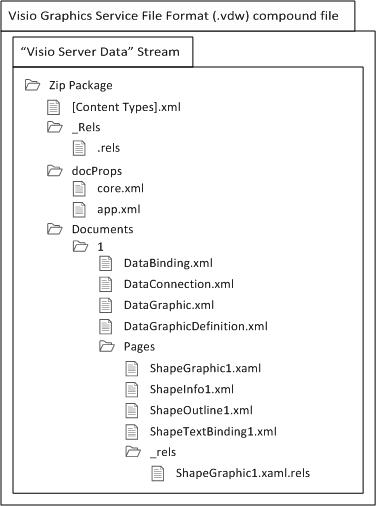 Figure 1: Possible Implementation of a FileCompound FileA file of the type specified by this document MUST be an OLE compound file as specified in [MS-CFB].StreamsA file of the type specified by this document consists of streams as specified in [MS-CFB].A file of the type specified by this document MUST contain exactly one stream with the name "VisioServerData". This stream completely specifies the information necessary to represent a Web drawing. Other streams that exist in the file are unused and MUST be ignored when rendering a Web drawing.PackageThe "VisioServerData" stream MUST contain exactly one package that is a ZIP archive that conforms to the Open Packaging Conventions as specified in [ISO/IEC29500-2:2011], the further packaging restrictions specified in [ISO/IEC29500-1:2011] Section 9, and this specification.PartsA package is composed of multiple parts as specified in [ISO/IEC29500-2:2011] Section 9.1. Each part has an associated content type that specifies the format it is persisted in. Each part can also be the target or the source of a connection between two parts called a relationship, as specified in [ISO/IEC29500-2:2011] Section 9.3.The valid parts, content types, and required and optional relationships between all parts in this package are specified in Part Enumeration.RelationshipsA relationship specifies a connection between a source and a target resource as specified in [ISO/IEC29500-1:2011] Section 8.3. Relationship identifiers are used in binary and XML part content to reference unique relationship elements in relationship parts that in turn target other resources. There are several different types of relationships:A package relationship is a relationship where the target is a part and the source is the package as a whole.A part-to-part relationship is a relationship where the target is a part and the source is a part in the package.An explicit relationship is a relationship where a resource is referenced from the contents of a source part by referencing the ID attribute value of a relationship element.An implicit relationship is a relationship that is not explicit.An internal relationship is a relationship where the target is a part in the package.An external relationship is a relationship where the target is an external resource not in the package.Part EnumerationThe "VisioServerData" stream contains the following ZIP package parts and relationships: ShapeGraphicAn instance of this part specifies a vector description of a drawing page and all the shapes contained within it. The syntax of the structures contained in this part is specified in the ShapeGraphic XML Part.One ShapeGraphic part MUST exist in the package for each unique value of the ID attribute across all the CT_PageMetaData elements contained in the App XML Part. The name of each part of this type MUST be of the form "ShapeGraphicN.xaml", where N is the value of the associated ID attribute.Each ShapeGraphic part MUST be the target of a package relationship. A ShapeGraphic part is permitted to have implicit relationships to the following parts: ShapeTextBindingShapeOutlineShapeInfoImagesFontsAn instance of this part type specifies a font resource used in rendering a Web drawing. Each part of this type is a binary font file that conforms to the Open Type Font Format as specified in [ISO/IEC-14496-22]. The part MUST be modified from the original Open Type Font Format in the following way: The part name MUST of the form "B03B02B01B00-B11B10-B21B20-B30B31-B32B33B34B35B36B37.odttf" where each "Bxy" is a two digits hexadecimal representation of a byte taken from a GUID.The part data MUST satisfy the following requirements:The first 16 bytes of the part data MUST be the result of a binary XOR operation of the corresponding original Open Type Font Format byte with B37, B36, B35, B34, B33, B32, B31, B30, B20, B21, B10, B11, B00, B01, B02, and B03.The next 16 bytes of the part data MUST be the result of a binary XOR operation of the corresponding original Open Type Font Format byte with the same sequence of bytes extracted from the part name.One Fonts part MUST exist in the package for each unique value of the FontURI attribute across all Glyph elements contained within all ShapeGraphic parts, as specified in [MS-SLXV] section 1.22.31.1.4, that does not contain the string "CommonFonts/". The name of the Fonts part MUST be equal to the value of FontURI.All Fonts parts MUST be the target of a package relationship. A Fonts part MUST NOT have implicit or explicit relationships to any other part specified in this specification.ImagesAn instance of this part type specifies an image resource used in rendering a Web drawing. Each part of this type is an image file that MUST support the Portable Network Graphics (PNG) format specified in [RFC2083]. One Images part MUST exist in the package for each unique value of the following attributes of elements contained within all ShapeGraphic parts:All Source attributes of the Image elements as specified in [MS-SLXV] section 1.22.31.1.5. The name of the Images part MUST be equal to the value of Source.All ImageSource attributes of the ImageBrush elements as specified in [MS-SLXV] section 1.22.2.3.1. The name of the Images part MUST be equal to the value of ImageSource.All Images parts MUST be the target of an implicit relationship from the related ShapeGraphic part. An Images part MUST NOT have implicit or explicit relationships to any other part specified in this specification.AppThis part is specified in [ISO/IEC29500-1:2011] Section 15.2.12.3. The syntax of the structures contained in this part is specified in the App XML Part. CoreThis part is specified in [ISO/IEC29500-1:2011] Section 15.2.12.1. The syntax of the structures contained in this part is specified in the Core XML Part.DataBindingAn instance of this part type specifies the information that is used to create data bindings between a recordsets and shapes in drawing pages in a Web drawing. The syntax of the structures contained in this part is specified in the DataBinding XML Part.A package MUST contain exactly one DataBinding part. The DataBinding part MUST have the name "DataBinding.xml". The DataBinding part MUST be the target of a package relationship.The DataBinding part MUST NOT have implicit or explicit relationships to any other part specified in this specification.DataConnectionAn instance of this part type specifies the data connection information needed to query data sources and refresh the recordsets referenced by a Web drawing. The syntax of the structures contained in this part is specified in the DataConnection XML Part.A package MUST contain exactly one DataConnection part. The DataConnection part MUST have the name "DataConnection.xml". The DataConnection part MUST be the target of a package relationship.The DataConnection part MUST NOT have implicit or explicit relationships to any other part specified in this specification.DataGraphicDefinitionAn instance of this part type specifies information used to update the image element data graphics in a Web drawing. The syntax of the structures contained in this part is specified in the DataGraphicDefinition XML Part.A package MUST contain exactly one DataGraphicDefinition part. The DataGraphicDefinition part MUST have the name "DataGraphicDefinition.xml". The DataGraphicDefinition part MUST be the target of a package relationship. The DataGraphicDefinition part MUST NOT have implicit or explicit relationships to any other part specified in this specification.DataGraphicAn instance of this part type specifies information used to update all data graphics in a Web drawing. The syntax of the structures contained in this part is specified in the DataGraphic XML Part.A package MUST contain exactly one DataGraphic part. The DataGraphic part MUST have the name "DataGraphic.xml".  The DataGraphic part MUST be the target of a package relationship. The DataGraphic part MUST NOT have implicit or explicit relationships to any other part specified in this specification.ShapeInfoAn instance of this part type specifies information about the shapes on a drawing page in a Web drawing. The syntax of the structures contained in this part is specified in the ShapeInfo XML Part.One ShapeInfo part MUST exist for each ShapeGraphic part in the package. The ShapeInfo part MUST be the target of an implicit relationship from the related ShapeGraphic part. The name of each ShapeInfo part MUST be of the form "ShapeInfoN.xml", where N is the value of the ID attribute of the CT_PageMetaData element contained in the App XML Part that also corresponds to the ShapeGraphic part.The ShapeInfo part MUST NOT have implicit or explicit relationships to any other part specified in this specification.ShapeTextBindingAn instance of this part type specifies information used to update the text element data graphics in a Web drawing. The syntax of the structures contained in this part is specified in the ShapeTextBinding XML Part.One ShapeTextBinding part MUST exist for each ShapeGraphic part in the package. The ShapeTextBinding part MUST be the target of an implicit relationship from the related ShapeGraphic part. The name of each ShapeTextBinding part MUST be of the form "ShapeTextBindingN.xml", where N is the value of the ID attribute of the CT_PageMetaData element contained in the App XML Part that also corresponds to the ShapeGraphic part.The ShapeTextBinding part MUST NOT have implicit or explicit relationships to any other part specified in this specification.ShapeOutlineAn instance of this part type specifies the geometric outline information of the shapes in a drawing page in a Web drawing. The syntax of the structures contained in this part is specified in the ShapeOutline XML Part.One ShapeOutline part MUST exist for each ShapeGraphic part in the package. The ShapeOutline part MUST be the target of an implicit relationship from the related ShapeGraphic part. The name of each ShapeOutline part MUST be of the form "ShapeOutlineN.xml", where N is the value of the ID attribute of the CT_PageMetaData element contained in the App XML Part that also corresponds to the ShapeGraphic part.The ShapeOutline part MUST NOT have implicit or explicit relationships to any other part specified by this specification.RelsThis part and its syntax are specified in [ISO/IEC29500-2:2011] Section 9.3.ContentTypeThis part and its syntax are specified in [ISO/IEC29500-2:2011] Section 10.1.2.Conceptual OverviewThis section specifies how higher-level features of the file format are represented by combinations of parts.Web DrawingA Web drawing is a collection of drawing pages, shapes, fonts, images, data connections, and recalculation information required to render the drawing in a web browser.A Web drawing is specified by the "VisioServerData" stream within the file format as specified in the File Structure Overview.Properties of the Web drawing such as the name of the application that created it, the list of drawing pages it contains, and its description are specified by the child elements of the CT_Properties element in the App XML Part and by the CT_coreProperties element in the Core XML Part.For examples of the contents of the "VisioServerData" stream for various Web drawings, see Structure Examples.Drawing PageA drawing page is a collection of shapes that are viewed together.The graphical information necessary to render a drawing page is specified by the ShapeGraphic XML Part. Additional information about shapes in the drawing page and about the properties of the drawing page itself is specified by a ShapeInfo XML Part.A drawing page is uniquely identified by ID and Name attributes in a CT_PageMetaData element in the App XML Part. The following elements in other parts of the document have attributes that are equal to ID or Name and specify supplementary information about the drawing page:A CT_Page element in the ShapeInfo XML Part has a Name attribute that is equal to the Name attribute of CT_PageMetaData and specifies information about the shapes in the drawing page and the default view for the drawing page.A CT_PageInfo element in the ShapeInfo XML Part has a Name attribute that is equal to the Name attribute of CT_PageMetaData.A CT_DataRecordset element in the DataConnection XML Part has a Pages attribute that specifies a comma-separated list of indices of drawing pages. The index of each drawing page in this list is equal to the ID attribute of one of the PageMetaData child elements of CT_PagesMetaData in the ShapeInfo XML Part. A CT_DataRecordset element specifies a recordset linked to shapes in these drawing pages.A CT_DataGraphics_Page element in the DataGraphic XML Part has a PageName attribute that is equal to the Name attribute of CT_PageMetaData and specifies information used to update the data graphics in the drawing page.A drawing page has display characteristics such as zoom level and offset position of the point on the drawing page that is centered in the view are specified by the attributes of the CT_Page element in the ShapeInfo XML Part.A drawing page can contain text, which can depend on various fonts. Each font used in rendering text in a drawing page is specified by a Fonts part and is referenced as specified in Fonts.A drawing page can contain embedded images. Each image used in a drawing page is specified by an Images part and is referenced as specified in Images.ShapeA shape is a collection of geometry, text, images, hyperlinks, and shape data in a drawing page.The set of shapes in a drawing page is specified by the CT_ShapeInfo child elements of the CT_Page element in the ShapeInfo XML Part.The geometry, text, formatting, positioning and image information for a shape is specified by the ShapeGraphic XML Part. Hyperlinks, shape data, and other shape properties are specified by the CT_ShapeInfo child element of the CT_Page element in the ShapeInfo XML Part. The following sections specify additional information about shapes.Shape IdentificationA shape is uniquely identified by the Name attribute in a CT_ShapeInfo element in the ShapeInfoXML Part. The following elements in other parts of the document have attributes that are equal to Name and specify supplementary information about this shape:A Canvas graphical element in the ShapeGraphic XML Part has a Name attribute that is equal to the Name attribute of CT_ShapeInfo and specifies the visual information about the shape.A CT_DataGraphics_Shape element in the DataGraphic XML Part has a ShapeName attribute that is equal to the Name attribute of CT_ShapeInfo and specifies information used to update the data graphics associated with the shape.Shape VisualizationThe graphical information necessary to render a shape is specified by the ShapeGraphic XML Part using Silverlight XAML and MUST conform to the restrictions specified in XAML Shapes.Shapes that have no graphical or textual attributes bound to data sources are called static shapes. The display characteristics of static shapes will never change during the lifetime of the drawing page.Shapes that have graphical attributes bound to data sources are called recalculated shapes. When the data in the data source changes, the graphical attributes of these shapes are recalculated and the visual appearance of the shapes change. Additional restrictions on the XAML that specifies recalculated shapes are specified in XAML Recalculated Shapes.For more information about binding data to shapes, see Data Binding to Web Drawing Elements.Shape SelectionInteractivity with the web drawing, including shape selection, is enabled with the use of geometric outlines of shapes. The geometric outline of a shape is specified by the Canvas element in the ShapeGraphic XML Part that corresponds to the shape and is also specified by a CT_Shape element in the ShapeOutline XML Part. The value of the Name attribute of the CT_Shape element MUST be equal to the value of the Name attribute of the CT_ShapeInfo element that corresponds to the shape.Additional geometric information is specified to facilitate the highlighting of a selected shape. The selected shape is visually indicated by highlighting its bounding rectangle. The bounding rectangle of a shape is specified by the Layout attribute of the corresponding CT_ShapeInfo element in the ShapeInfo XML Part.Shape HyperlinksA shape can have one or more hyperlinks associated with it. Hyperlinks can point to destinations outside the Web drawing or to drawing pages and shapes within the Web drawing. The set of hyperlinks associated with a shape is specified by the CT_Hyperlinks child element of the corresponding CT_ShapeInfo element in the ShapeInfo XML Part.The properties of each hyperlink, such as its name, Uniform Resource Identifier (URI), and description, are specified by the attributes of the CT_Hyperlink child element of the CT_Hyperlinks element in the ShapeInfo XML Part.Shape DataA shape can have data associated with it which provides information about its meaning. A shape’s data is stored as a set of shape data items. The set of shape data items associated with a shape is specified by the CT_ShapeDataItems child element of the corresponding CT_ShapeInfo element in the ShapeInfo XML Part.The properties of each shape data item, such as its label, value, and data type, are specified by the attributes of the CT_ShapeData child element of the CT_ShapeDataItems element in the ShapeInfo XML Part. The BindingID attribute of this element is an identifier that specifies the row of data in a recordset that is bound to this shape data item, as specified in the CT_Binding element of the DataBinding XML Part. If the BindingID attribute is not present, then the shape data item is not bound to data in a data source.Data Connectivity and RefreshThis section describes how data sources can be referenced, queried and connected to from within a Web drawing.Data ConnectionsA Web drawing can be linked to data from databases and other data sources which can affect various attributes of the Web drawing including its visual appearance. A relationship to such data sources is called a data connection.  A data connection contains properties that specify how the application connects to and queries a data source, including the type of data provider (for example, OLE DB or ODBC) required to access a data source, the name of the server on which the data source is hosted, security information to access the data source, and a query to execute on the server.Data connections are stored either completely inside or partly outside of the document. If the FileName attribute of a CT_DataConnection element in the DataConnection XML Part is not present, a data connection is completely specified by the following pair of elements:The containing CT_DataConnection.The CT_DataRecordset with a connectionID attribute that matches the ID attribute of the containing CT_DataConnection.If the FileName attribute is present, then a data connection is specified by the triplet of: The containing CT_DataConnection.The CT_DataRecordset with a connectionID attribute that matches the ID attribute of the containing CT_DataConnection.The information contained in the Office data connection (ODC) file found at the path described by the value of the FileName attribute.A Web drawing can contain zero or more data connections, each uniquely identified by the ID attribute of the CT_DataRecordset element. Data connections can be established for the types of data sources listed in the ConnectionString attribute of the CT_DataConnection element.RecordsetA recordset is the data that is returned from a data source, organized into sets of rows and fields. The properties of this recordset, such as its identifier, the underlying data connection, the number and type of fields each row contains, the row addressing method, and the set of drawing pages on which the data is used, are specified in a CT_DataRecordset element in a DataConnection XML Part. Recordset RefreshThe operation of replacing the contents of a recordset with data queried from an underlying data source, using the associated data connection, is called refreshing the recordset. Recordset Row AddressingThere are two mutually exclusive row addressing methods that specify how to reference a particular row across refresh operations: the row order method and the primary key method.Row Order MethodIn the row order method, recordset rows are addressed by their position in the recordset, regardless of their contents. This addressing method is specified by the RowOrder attribute of the CT_DataRecordset element.Primary Key MethodIn the primary key method, recordset rows are addressed by value of their primary key. This is addressing method is specified by the PrimaryKey element of the CT_DataRecordset element.Data Binding to Web Drawing ElementsThis section describes how a shape data item can be bound to a recordset cell.Data BindingThe association between a particular cell in a recordset, specified by a row and a field, and a shape data item is called a data binding.A cell in a recordset can be bound to zero or more shape data items. A cell can be bound to only one shape data item per shape. A shape data item can be bound to only one cell.The cell bound to a shape data item is specified by the BindingID and Name attributes of the corresponding CT_ShapeData element in the ShapeInfo XML Part. The BindingID attribute references a CT_Binding element which specifies the row of the recordset. The Name attribute references a CT_DataColumn element which specifies the field of the recordset.The CT_BindingConnection element that contains this CT_Binding element referenced by BindingID specifies the recordset that contains the cell bound to the shape data item.When the data in a cell in a recordset changes, the shape data item that it is bound to is updated in the following manner:The Value attribute of the CT_ShapeData is updated with the value of the data in the cell.  This could involve a data type conversion from the data type of the cell as specified by the Type attribute of its corresponding CT_DataColumn, to the data type of the shape data item as specified by the Type attribute of the bound CT_ShapeData element.The FormattedValue attribute of the CT_ShapeData is updated with a string representation of the value of the data in the cell formatted for display.  The formatting of the value into a string is done using the following attributes of the CT_ShapeData element: Format, LangID, UnitLabel, CalendarID, CurrencyID, ServerAction, Unit and DisplayUnit.Diagram UpdateUpdating the vector description of the Web drawing from its current state to an updated state based on change in an underlying recordset is called a diagram update.Formula expressions in these Web drawing elements that are dependent on data bound shape data items use the PtgDataBinding token to refer to the shape data items. The data bindings referred to by these shape data items enable the formula expressions to be recalculated from updated values obtained from a recordset.Data GraphicsA set of XAML graphical elements that can be updated by formula expressions is called a data graphic. The following table describes the types of XAML elements that can be updated and the elements within the various XML parts that determine how the XAML elements are updated.XAML graphical elements are made dependent on data bound shape data items when the formula expressions specified within the related XML elements contain PtgDataBinding tokens. The data bindings referred to by these shape data items enable the formula expressions to be recalculated from updated values obtained from a recordset.Recalculating Shape PropertiesThis section describes concepts used when recalculating shape properties.Color TableThe color table specifies a zero-based array of red-green-blue (RGB) color values for the document.The color table is specified by the ColorTable attribute of the CT_DataGraphics element in the DataGraphic XML Part of the document.Valid indexes into the color table MUST be greater than or equal to 0 and less than the size of the color table.FormulasThe following sections describe the concepts and elements of a formula.Formula ExpressionA formula expression is a sequence of values and functions that, when evaluated, produce a new value.A formula expression contains a sequence of parse tokens, each of which is an operand token, a control token, or a function token.Formula expressions are stored as strings using Reverse-Polish notation. Reverse-Polish notation is a logical system for the specification of mathematical formulas in which operands are followed by operators.Formula EvaluationEvaluation of a formula specified in Reverse-Polish notation is usually based around an evaluation stack. Tokens are added to the evaluation stack as they are encountered in the Reverse-Polish notation and are removed as they are used in the evaluation. When expression evaluation is finished, there will be exactly one parse token left on the evaluation stack. This token is the result of the evaluation.Parse TokensAll tokens are stored as Parse Things (ptgs). The format of these tokens is TokenValue:TokenType. The syntax of TokenValue is described for each token in the Parse Token Definitions section. TokenType specifies the type of the token and MUST be an entry under the ID column in the Parse Token Table in the Parse Token Table section.Control TokensControl tokens are used at runtime to control the evaluation stack. The control tokens are PtgJmp, PtgJmpF, PtgJmpT, PtgJmpLabel, PtgPop and PtgPushTop. The tokens PtgJmp, PtgJmpF, PtgJmpT, and PtgJmpLabel do not push values onto the evaluation stack but can pop values from the evaluation stack. The tokens PtgJmp, PtgJmpF, and PtgJmpT specify a jump location which MUST be present in a succeeding PtgJmpLabel token. When a PtgJmp, PtgJmpF, and PtgJmpT token is encountered, the succeeding tokens up to the matching PtgJmpLabel token in the formula expression are not pushed onto the evaluation stack and are not evaluated. Evaluation resumes at the token succeeding that PtgJmpLabel token.Function TokensFunction tokens represent variable or fixed argument functions. The TokenValue MUST be the name of the function as specified for each function by the ABNF func-name column in the Function Token Table in the Function Token Table section. The TokenType specifies the type of the token and MUST be either PtgFunc or PtgFuncVar. For variable argument functions, the number of arguments is specified by the ABNF.Operand TokensOperand tokens represent values that are used by functions. An operand specifies a single value that is persisted in the file as one of the tokens specified in the token group vAny, or as a PtgMissArg, PtgDataBinding or PtgRecalcRef. An operand token represents, and can be converted into, one of the following types of values: A string valueA numeric valueA Boolean value A currency valueA color valueA date valueAn error valueThese conversions translate many different source operand tokens into tokens representing different classes of inputs, such as strings and numeric values that are required by functions. Functions typically operate on the converted tokens but can also refer to elements of the source token. See the Custom Input Types for details on common token conversions used by functions.String ValuesA string value is used to represent textual information and is persisted in the file as a PtgStr1. Other tokens can also represent a string value according to the conversion specified in the custom input type, vString.Numeric ValuesA numeric value represents a number with or without units.  A numeric value is persisted in the file as one of the tokens in the token group vNum (except PtgDate) or as a PtgUnsWord. Other token types can also represent numeric values as specified in the following custom input types: vDouble, vFloat, vSignedInt, vSignedLong, vUnsignedInt, vUnsignedLong.  Numeric values with units represent measured numbers. The units that are supported include length, angle, duration and typographic units.  All numeric values, with or without units, are expressed and persisted in the file in internal units as described in Custom Internal Unit Types. The internal unit depends on the type of measurement the numeric value represents. If the numeric value represents a length or distance measurement, the value that is persisted in the file is expressed as a lengthInternalUnitNumber. The operand tokens that represent length or distance measurements are persisted in the file as one of these tokens: PtgNumCM, PtgNumDft, PtgNumF, PtgNumFI, PtgNumI, PtgNumKM, PtgNumM, PtgNumMI, PtgNumMM, PtgNumNM, PtgNumYards.If the numeric value represents an angle measurement, the value that is persisted in the file is expressed as an angleInternalUnitNumber. The operand tokens that represent angles are specified in the vAngle custom token grouping.If the numeric value represents a duration measurement, the value that is persisted in the file is expressed as a durationInternalUnitNumber. The operand tokens that represent durations are PtgEDay, PtgEHour, PtgEMin, PtgESec, PtgEWeek, and PtgTDurDft.If the numeric value represents a length measurement used in typography, the value that is persisted in the file is expressed as a typographicInternalUnitNumber. The operand tokens that represent typographic measurements are PtgTypCD, PtgTypCi, PtgTypDft, PtgTypDi, PtgTypPi, PtgTypPP, and PtgTypPt.A numeric value that represents a percentage value is persisted in the file as a PtgNumPct token.A numeric value with units persisted in the file as a PtgPageDft token indicates that the internal units are determined by the default values of the drawing page, as specified by PtgPageDft.If the numeric value has no units, it represents a number and is persisted in the file as a PtgNum or PtgUnsWord.All numeric values can have a dimension. One-dimensional units are used to represent length, angle, duration and typographic measurements, and are represented as numeric values as described earlier. Two-dimensional units are used to represent area measurements and three-dimensional units are used to represent volume measurements. A numeric value that has a dimension greater than one is called a multidimensional number and is persisted in the file as a PtgNumMultiDim.Boolean ValuesA value that represents a Boolean value is persisted in the file as a PtgBool. Other tokens can also represent a Boolean value according to the conversion specified in the custom input type, vBoolean.Currency ValuesA value that represents a currency is persisted in the file as a PtgCy. No other token type can represent a currency value. The only custom input type that preserves both a currency and its associated currency ID is vDoubleEx.Color ValuesA value that represents a color value is persisted in the file as a PtgColorRGB. Other tokens can also represent a color value according to the conversion specified in the custom input type, vColor.Date ValuesA value that represents a date is persisted in the file as a PtgDate. Other token types can represent a date according to the conversion specified in the DateTime function.Error ValuesAn error code that is returned as a result of a formula evaluation is persisted in the file as a PtgErr. When a function encounters an error value as one of its arguments, it returns the same error value. The exceptions are the functions IsErr, IsErrNA, IsError, and IsErrValue which are specifically designed to detect certain error values.Evaluation StackThe evaluation stack is used to keep track of intermediate stages and precedence of operations when evaluating a formula expression. The expression is evaluated from beginning to end, and operands are pushed onto the stack as they are encountered. When function tokens are encountered, the required number of operands is popped from the stack and the result of the operation is pushed back onto the stack. Control tokens are not pushed onto the stack. Evaluation begins with an empty stack, and when the evaluation is finished, there is exactly one token left on the stack. The remaining token is the result of the evaluation.Unit NumberA Unit Number is a numeric value with a unit of measure. The numeric value is a Custom Internal Unit Type or a value specified by PtgDate. The unit of measure determines how the numeric value is formatted and displayed in the user interface.ShapeGraphic XML PartThis part specifies the graphical elements that define the visual contents of a drawing page in the document before diagram update is performed on it. These graphical elements MUST be expressed in Silverlight XAML as specified in [MS-SLXV] and MUST conform to the constraints defined in this section.XAML TerminologyThe following terms are used to specify constraints on the ShapeGraphic part in this document:Element of type T, where T is Canvas, Ellipse, Rectangle, Path, Image, TextBlock, Glyphs, MatrixTransform, SolidColorBrush, ImageBrush, or Run: Refers to an XML element that can be processed into an Object Node as described in section 6.6.2 of [MS-XAML], the XamlType being T from the Silverlight Xaml Schema Information Set described in [MS-SLXV].Element of type T.M, where T is Canvas, Ellipse, Rectangle, Path, Glyphs, or Run and M is RenderTransform, Fill, Stroke, FontWeight, or FontStyle: Refers to an XML element that can be processed into Member Nodes as described in section 6.6.5 of [MS-XAML], the XamlType being T and the XamlMember being M from the Silverlight Xaml Schema Information Set described in [MS-SLXV].M property, where M is Source, ImageSource, Fill, Visibility, Name: Refers to either an XML child element that can be processed into a Member Node as described in section 6.6.5 of [MS-XAML], or an XML attribute that can be processed into a Member Node as described in section 6.6.3 of [MS-XAML], the XamlMember being M from the Silverlight Xaml Schema Information Set described in [MS-SLXV]. Path primitive : Refers to single-letter commands that are part of the Data attribute of an element of type Path, according to the parsing of that attribute specified in the GeometrySyntax Text Syntax Information Set in [MS-WPFXV].XAML ResourcesIn the ShapeGraphic part, elements of type Glyphs refer to external font resources, and elements of type Image and ImageBrush refer to external image resources.FontsAll elements of type Glyphs in the ShapeGraphic part MUST have a FontUri attribute defined. If the FontUri attribute does not have a prefix of "CommonFonts/", then there MUST be a Fonts part whose name is equal to the value of this attribute. When the FontUri attribute does have a prefix of "CommonFonts/", the value of this attribute after that prefix, which MUST be a value from the following table, specifies the font family used to render the glyphs, as well as whether the glyphs use bold or italic formatting.Every Glyphs element whose FontUri attribute has a prefix of "CommonFont/" MUST have a UnicodeString attribute defined. For each value in the left-hand column of the following table, every Glyphs element whose FontUri is equal to that value MUST have a UnicodeString attribute composed of characters whose Unicode code points are in the corresponding cell in the right-hand column.ImagesAll elements of type Image in the ShapeGraphic part MUST have a Source property defined, the value of which MUST be the name of an Images part.All elements of type ImageBrush in the ShapeGraphic part MUST have an ImageSource property defined, the value of which MUST be the name of an Images part.XAML ShapesAll graphical elements that correspond to shapes in the drawing page are specified as XAML UIElement objects and MUST conform to the Silverlight XAML syntax as specified in [MS-SLXV] section 1.22.31.  For each CT_ShapeInfo element in the ShapeInfo XML Part, there MUST be an element of type Canvas whose Name attribute is equal to the Name attribute of the CT_ShapeInfo. That Canvas element MUST have a Tag attribute defined with a non-empty value. The child elements of that Canvas element specify the appearance of the shape that corresponds to the CT_ShapeInfo.XAML Recalculated ShapesA XAML shape that that can be updated by formula expressions is called data graphic. There are five types of data graphics: Sheet element data graphicFormatting element data graphicGeometry element data graphicText element data graphicImage element data graphicThe following sections specify the constraints that each type of data graphics MUST conform to so that it can be updated during diagram update.Sheet ElementsA sheet element data graphic is a XAML element of type Canvas whose geometric positioning information can be updated by formula expressions.  The Name attribute of this Canvas MUST be equal to the Name attribute of a CT_Sheet element in the DataGraphic XML Part.Shape TransformFor each CT_Sheet element in the DataGraphic XML Part that includes Angle, FlipX, FlipY, PinX, PinY, LocPinX or LocPinY among its defined attributes, the corresponding sheet element data graphic MUST have a child Canvas.RenderTransform element that has a child element of type MatrixTransform. This Canvas.RenderTransform element is called a Shape Transform and specifies an affine transformation of the geometry elements included in the sheet element data graphic.The measurement units for the PinX, PinY, LocPinX, LocPinY attributes are specified as length internal units. The measurement units for the Angle attribute are specified as angle internal units. The FlipX and FlipY attributes do not have measurement units.The MatrixTransform used to apply these transforms to the sheet element data graphic is constructed by applying the transforms in the following order:Translate by (-LocPinX, -LocPinY)Mirror about the X axis if FlipX is equal to 1 and about the Y axis if FlipY is equal to 1Rotate around origin by AngleTranslate by (PinX, PinY)Formatting ElementsA formatting element data graphic is a sheet element data graphic with supplementary constraints that allow the visual formatting properties of the Canvas to be updated by formula expressions. Each CT_Sheet element associated with a formatting element data graphic MUST specify the FillBackground, FillBackgroundTrans, FillForeground, FillForegroundTrans, FillPattern, LineColor, LineColorTrans or LineWeight attributes or MUST have one or more child elements of type CT_Geometry. A formatting element data graphic MUST contain child elements of type Path, Ellipse, Rectangle, Canvas, TextBlock or Canvas.RenderTransform. If a formatting element data graphic has a child element of type Path, then it MUST NOT have a child element of type Rectangle, and it MUST NOT have a child element of type Ellipse that is not a Model Ellipse.If a formatting element data graphic has a child element of type Rectangle, then it MUST NOT have a child element of type Path or Ellipse. Shadow CanvasA child Canvas element of a formatting element data graphic with a Name value equal to the string "Shdw" is a Shadow Canvas. It MUST contain only child elements of types Path, Ellipse, Rectangle or Canvas.RenderTransform. The Path, Rectangle or Ellipse elements that are child elements of a Shadow Canvas specify the appearance and the relative position of the shadow of the formatting element data graphic. A Shadow Canvas is recalculated only according to the formulas in the LineWeight attribute and the Geometry child elements of a CT_Sheet. All Path, Rectangle or Ellipse elements that are part of a formatting element data graphic MUST be either child elements of the formatting element data graphic, or child elements of the corresponding Shadow Canvas.Fill AttributesFor each CT_Sheet element in the DataGraphic XML Part that includes FillBackground, FillBackgroundTrans, FillForeground, FillForegroundTrans, or FillPattern among its defined attributes, all child Path, Ellipse or Rectangle elements of the corresponding formatting element data graphic MUST NOT have a Fill attribute. Any of these elements that have a Fill property defined MUST have it defined as a child Path.Fill, Ellipse.Fill or Rectangle.Fill element.Stroke AttributesFor each CT_Sheet element in the DataGraphic XML Part that has a LineColor or LineColorTrans attribute, all child Path, Ellipse or Rectangle elements of the corresponding formatting element data graphic MUST NOT have a Stroke attribute. Any of these elements that have a Stroke property defined MUST have it defined as a child Path.Stroke, Ellipse.Stroke or Rectangle.Stroke element that has a child SolidColorBrush element.Geometry ElementsA geometry element data graphic is a child Canvas of a sheet element data graphic whose geometry can be updated by formula expressions. The Name attribute of this child Canvas MUST contain the string "_Gn_", where n MUST be decimal number and where n MUST equal the value of one of the Index attributes of a CT_Geometry element contained within the CT_Sheet associated with the sheet element data graphic.For each CT_Geometry element in the DataGraphic XML Part, the corresponding sheet element data graphic MUST contain at least one corresponding geometry element data graphic.Geometry Path SpecificationsFor a CT_Geometry element in the DataGraphic XML Part with a BoundPts attribute defined, all the corresponding geometry element data graphics that are either Model Elements, or such that there is no Model Element associated to the same CT_Geometry, MUST be of type Path or of type Ellipse. When they are of type Path, they MUST have a Data attribute that specifies the path of the geometry. The value of any of these Data attributes MUST contain a number of path primitives that is greater than or equal to the pointindex1 of the corresponding CT_Geometry BoundPts attribute. These path primitives are indexed in the order of their appearance in the Data attribute, the first one having the index 1.For each CT_Geometry element in the DataGraphic XML Part whose BoundPts attribute has two indices, the corresponding path primitive in each geometry element data graphic MUST be of type Point as specified in [MS-SLXV] section 1.62 or LineSegment as specified in [MS-SLXV] section 1.22.19.3.For each CT_Geometry element in the DataGraphic XML Part whose BoundPts attribute has three indices, the corresponding path primitive in each geometry element data graphic MUST be of type ArcSegment as specified in [MS-SLXV] section 1.22.19.1.Model ElementsModel Elements are invisible XAML elements that are intended for informational purposes.Model PathsA Path element that is a child of a sheet element data graphic and whose Name attribute contains the string "_model" is a Model Path.A Model Path specifies a geometry element data graphic, without any corner rounding applied.A Model Path is rendered after a corner rounding radius is applied to each corner when diagram update is performed. A Model Path MUST have a Visibility property defined as "Collapsed".A Model Path MUST have a Tag attribute with an xsd:double ([XMLSCHEMA2] section 3.2.5) value, which specifies the corner rounding radius to be applied to the path before diagram update.For a CT_Sheet element in the DataGraphic XML Part that has a Rounding attribute whose value is different from "0:65" or "0:98", the corresponding sheet element data graphic MUST contain a Model Path that is specific to each child CT_Geometry element of that CT_Sheet element.Model EllipsesAn Ellipse element that is a child of a sheet element data graphic and whose Name attribute contains the string "_model" is a Model Ellipse.A Model Ellipse MUST have a Visibility attribute set to "Collapsed".A Model Ellipse specifies an ellipse that is rendered after the position of its center and its major and minor axis are recalculated according to the formulas in the corresponding CT_Geometry elements of the DataGraphic XML Part.Text ElementsA text element data graphic is a XAML element of type Canvas whose text can be updated by formula expressions.  The Name attribute of this Canvas MUST equal the value of a Name attribute of a CT_ShapeText element in a ShapeTextBinding XML Part.Glyph CanvasA child Canvas element of a text element data graphic with no Name property defined is the Glyph Canvas corresponding to the text.Each child of a Glyph Canvas MUST be of type Glyphs or Canvas.RenderTransform, and specify the appearance, position and color of the text before diagram update.A child Glyphs element of a Glyph Canvas MUST have a child Glyphs.Fill element. That element MUST have a child SolidColorBrush element.A Glyph Canvas can have transforms applied to it as specified by the TextAngle, TextPinX, TextPinY, TextLocPinX or TextLocPinY attributes of the corresponding CT_Sheet element in the DataGraphic XML Part. The measurement units for the TextPinX, TextPinY, TextLocPinX, TextLocPinY attributes are specified as length internal units. The measurement units for the TextAngle attribute are specified as angle internal units. The RenderTransform matrix is constructed by applying the transforms in the following order:Translate by (-TextLocPinX, -TextLocPinY)Rotate around origin by TextAngleTranslate by (TextPinX, TextPinY)Text ModelA text element data graphic MUST have a child TextBlock element, and that element MUST have exactly one child Run element. That TextBlock element is the Text Model.The Text Model specifies the value and typographical attributes of the text before diagram update is performed.A Text Model MUST have a Visibility property set to the value "Collapsed".A Text Model MUST have the following attributes defined: Width, Height and Tag.The value of the Tag attribute of a Text Model specifies additional positioning information for the text within the text element data graphic. It MUST conform to the following syntax:Syntax: horizontal_alignment;vertical_alignment;rtl;line_spacing;margin_left;margin_right;margin_top;margin_bottomhorizontal_alignment specifies how the text is horizontally located within the Glyph Canvas and MUST be a value from the following table:vertical_alignment specifies how the text is vertically located within the Glyph Canvas and MUST be a value from the following table:rtl is unused and MUST be ignored.line_spacing is an xsd:double ([XMLSCHEMA2] section 3.2.5) that specifies the distance between lines, as a factor of the value of the FontSize attribute in the child Run element.margin_left is an xsd:double ([XMLSCHEMA2] section 3.2.5) that specifies the distance in inches between the left edge of the glyph canvas and the left edge of the space occupied by the text glyphs.margin_right is an xsd:double ([XMLSCHEMA2] section 3.2.5) that specifies the distance in inches between the right edge of the glyph canvas and the right edge of the space occupied by the text glyphs.margin_top is an xsd:double ([XMLSCHEMA2] section 3.2.5) that specifies the distance in inches between the top edge of the glyph canvas and the top edge of the space occupied by the text glyphs.margin_bottom is an xsd:double ([XMLSCHEMA2] section 3.2.5) that specifies the distance in inches between the bottom edge of the glyph canvas and the bottom edge of the space occupied by the text glyphs.Text RunA child Run element of a Text Model is called a Text Run.The Name attribute of each Text Run MUST be equal to the Name attribute of the CT_TextRun child of the corresponding CT_ShapeText element.Each Text Run MUST have the attributes FontFamily and FontSize defined.Each Text Run MUST NOT have a Run.FontWeight or Run.FontStyle child element.  If the FontWeight or FontStyle properties are defined, they MUST be defined as attributes.Image ElementsAn image element data graphic is a XAML element of type Canvas that contains one or more Image elements whose source image can be updated by formula expressions.  The Name attribute of this Canvas MUST equal the value of a DefShapeID attribute of a CT_DataGraphicDef element in the DataGraphic XML part.Each image element data graphic MUST have at least one child element of type Image.XML PartsIntroductionThe following sections specify the structure of the XML parts that are in the ZIP archive of the "VisioServerData" stream.App XML PartThis part specifies the properties of the document. App Schema, see section 5.1.Core XML PartAn optional part that specifies additional properties of the document.DataBinding XML PartThis part specifies the data binding information that is used to link external data to shapes in drawing pages of the document.Global ElementsBindingConnectionsA CT_BindingConnections element.The following W3C XML Schema ([XMLSCHEMA1] section 2.1) fragment specifies the contents of this element.<xsd:element name="BindingConnections" type="CT_BindingConnections"/>Complex TypesCT_PrimaryKeyValueReferenced by: CT_PrimaryKeyValuesThe CT_PrimaryKeyValue complex type specifies the value of one component of the primary key in a recordset.Attributes:Value : An xsd:string ([XMLSCHEMA2] section 3.2.1) attribute that specifies the value of a field that is a component of the primary key.The following W3C XML Schema ([XMLSCHEMA1] section 2.1) fragment specifies the contents of this complex type.<xsd:complexType name="CT_PrimaryKeyValue">  <xsd:attribute name="Value" type="xsd:string"/></xsd:complexType>CT_PrimaryKeyValuesReferenced by: CT_BindingThe CT_PrimaryKeyValues complex type specifies the values of all the components of the primary key of the row that is bound to a shape.Child Elements:PrimaryKey : A list of CT_PrimaryKeyValue elements. The count and the order of the CT_PrimaryKeyValue elements in this list MUST match the PrimaryKeys.PrimaryKey child elements of its containing CT_DataRecordset, whose ID attribute is equal to the RecordsetID attribute of this element’s containing CT_BindingConnection.The following W3C XML Schema ([XMLSCHEMA1] section 2.1) fragment specifies the contents of this complex type.<xsd:complexType name="CT_PrimaryKeyValues">  <xsd:sequence>    <xsd:element name="PrimaryKey" minOccurs="1" maxOccurs="unbounded" type="CT_PrimaryKeyValue"/>  </xsd:sequence></xsd:complexType>CT_BindingReferenced by: CT_BindingsThe CT_Binding complex type specifies a recordset row that is bound to a shape.Child Elements:PrimaryKeys : An optional CT_PrimaryKeyValues element which specifies the recordset row that is bound to a shape addressed using the primary key method. If the Row attribute exists, this element MUST NOT exist. If the Row attribute does not exist, this element MUST exist.Attributes:BindingID : An xsd:integer ([XMLSCHEMA2] section 3.3.13) attribute that specifies the identifier for this binding. It MUST be unique amongst all BindingID attributes in the document.Row :  An optional xsd:integer ([XMLSCHEMA2] section 3.3.13) attribute that specifies the one-based row number used to address a row using the row-order method. If the PrimaryKeys element exists, this attribute MUST NOT exist. If the PrimaryKeys element does not exist, this attribute MUST exist.The following W3C XML Schema ([XMLSCHEMA1] section 2.1) fragment specifies the contents of this complex type.<xsd:complexType name="CT_Binding">  <xsd:sequence>    <xsd:element name="PrimaryKeys" minOccurs="0" maxOccurs="1" type="CT_PrimaryKeyValues"/>  </xsd:sequence>  <xsd:attribute name="BindingID" type="xsd:integer"/>  <xsd:attribute name="Row" type="xsd:integer" use="optional"/></xsd:complexType>CT_BindingsReferenced by: CT_BindingConnectionThe CT_Bindings complex type specifies all the rows in a recordset that are bound to shapes.Child Elements:Binding : A list of CT_Binding elements.The following W3C XML Schema ([XMLSCHEMA1] section 2.1) fragment specifies the contents of this complex type.<xsd:complexType name="CT_Bindings">  <xsd:sequence>    <xsd:element name="Binding" minOccurs="1" maxOccurs="unbounded" type="CT_Binding"/>  </xsd:sequence></xsd:complexType>CT_BindingConnectionReferenced by: CT_BindingConnectionsThe CT_BindingConnection complex type specifies a recordset that has rows of data that are bound to shapes.Child Elements:Bindings : A CT_Bindings element.Attributes:RecordsetID : An xsd:unsignedLong ([XMLSCHEMA2] section 3.3.21) attribute that specifies the identifier of the recordset. It MUST match an ID attribute of a CT_DataRecordset element in the DataConnection XML part.The following W3C XML Schema ([XMLSCHEMA1] section 2.1) fragment specifies the contents of this complex type.<xsd:complexType name="CT_BindingConnection">  <xsd:sequence>    <xsd:element name="Bindings" minOccurs="1" maxOccurs="1" type="CT_Bindings"/>  </xsd:sequence>  <xsd:attribute name="RecordsetID" type="xsd:unsignedLong"/></xsd:complexType>CT_BindingConnectionsReferenced by: BindingConnectionsThe CT_BindingConnections complex type specifies all the recordsets in the document that have rows of data that are bound to shapes.Child Elements:BindingConnection : An optional list of CT_BindingConnection elements. CT_BindingConnection elements are not present if the shapes are not bound to data from recordsets.The following W3C XML Schema ([XMLSCHEMA1] section 2.1) fragment specifies the contents of this complex type.<xsd:complexType name="CT_BindingConnections">  <xsd:sequence>    <xsd:element name="BindingConnection" minOccurs="0" maxOccurs="unbounded" type="CT_BindingConnection"/>  </xsd:sequence></xsd:complexType>DataConnection XML PartThis part specifies the data connection information needed to query data sources and refresh the recordsets referenced by a Web drawing.Global ElementsConnectionsA CT_Connections element.<xsd:element name="Connections" type="CT_Connections"/>Complex TypesCT_DataConnectionReferenced by: CT_DataConnectionsThe CT_DataConnection complex type specifies a data connection.Attributes:ID : An xsd:unsignedLong ([XMLSCHEMA2] section 3.3.21) attribute that specifies the identifier of a CT_DataConnection. It MUST be unique amongst all the DataConnection child elements of the containing CT_DataConnections.ConnectionString :  An optional xsd:string ([XMLSCHEMA2] section 3.2.1) attribute that specifies the connection string to a data source. It MUST be a valid connection string as specified in [MS-ODBCSTR]. The type of the data source specified in the connection string MUST be from the following table.Filename :  An optional xsd:string ([XMLSCHEMA2] section 3.2.1) attribute that specifies the full path of an ODC file. If the ConnectionString attribute exists, this attribute MUST NOT exist. If the ConnectionString attribute does not exist, this attribute MUST exist.<xsd:complexType name="CT_DataConnection">  <xsd:attribute name="ID" type="xsd:unsignedLong" use="required"/>  <xsd:attribute name="ConnectionString" type="xsd:string" use="optional"/>  <xsd:attribute name="Filename" type="xsd:string" use="optional"/></xsd:complexType>CT_DataConnectionsReferenced by: CT_ConnectionsThe CT_DataConnections complex type specifies all the data connections of the document.Child Elements:DataConnection : An optional list of CT_DataConnection elements. CT_DataConnection elements are not present if the document does not have data connections.<xsd:complexType name="CT_DataConnections">  <xsd:sequence>    <xsd:element name="DataConnection" minOccurs="0" maxOccurs="unbounded" type="CT_DataConnection"/>  </xsd:sequence></xsd:complexType>CT_PrimaryKeyReferenced by: CT_PrimaryKeysThe CT_PrimaryKey complex type specifies a component of a primary key. Attributes:Key :  An xsd:string ([XMLSCHEMA2] section 3.2.1) attribute that specifies the name of a field that is a component of a primary key. It MUST be a value from the Name attribute of a DataColumn child element of the CT_DataColumns of a CT_DataRecordset whose primary key is being specified.<xsd:complexType name="CT_PrimaryKey">  <xsd:attribute name="Key" type="xsd:string" use="required"/></xsd:complexType>CT_PrimaryKeysReferenced by: CT_DataRecordsetThe CT_PrimaryKeys complex type specifies all the components of the primary key of a recordset.Child Elements:PrimaryKey : A list of CT_PrimaryKey elements. The number of elements in this list MUST NOT exceed the number of DataColumn child elements of the CT_DataColumns of a CT_DataRecordset whose primary key is being specified.<xsd:complexType name="CT_PrimaryKeys">  <xsd:sequence>    <xsd:element name="PrimaryKey" minOccurs="1" maxOccurs="unbounded" type="CT_PrimaryKey"/>  </xsd:sequence></xsd:complexType>CT_DataColumnReferenced by: CT_DataColumnsThe CT_DataColumn complex type specifies a field in a recordset.Attributes:Name :  An xsd:string ([XMLSCHEMA2] section 3.2.1) attribute that specifies the identifier of the field.DisplayName :  An xsd:string ([XMLSCHEMA2] section 3.2.1) attribute that specifies the display name of the field.Type :  An xsd:integer ([XMLSCHEMA2] section 3.3.13) attribute that specifies the ADO data type of the field. It MUST be a value from the standard ADO data types as listed in following table. For more information about these data types, see [MSDN-OLEDB].<xsd:complexType name="CT_DataColumn">  <xsd:attribute name="Name" type="xsd:string" use="required"/>  <xsd:attribute name="DisplayName" type="xsd:string" use="required"/>  <xsd:attribute name="Type" type="xsd:integer" use="required"/></xsd:complexType>CT_DataColumnsReferenced by: CT_DataRecordsetThe CT_DataColumns complex type specifies the fields of a recordset.Child Elements:DataColumn : A list of CT_DataColumn elements. The DisplayName attribute of each DataColumn in this list MUST be unique. The Name attribute of each DataColumn in this list MUST be unique.<xsd:complexType name="CT_DataColumns">  <xsd:sequence>    <xsd:element name="DataColumn" minOccurs="1" maxOccurs="unbounded" type="CT_DataColumn"/>  </xsd:sequence></xsd:complexType>CT_DataRecordsetReferenced by: CT_DataRecordsetsThe CT_DataRecordset complex type specifies a recordset.Child Elements:PrimaryKeys : An optional CT_PrimaryKeys element. If the RowOrder attribute does not exist or equals 0, this element MUST exist. If the RowOrder attribute exists and is equal to 1, this element MUST NOT exist.DataColumns : A CT_DataColumns element.Attributes:ID : An xsd:unsignedLong ([XMLSCHEMA2] section 3.3.21) attribute that specifies the identifier of this recordset. It MUST be unique amongst all the DataRecordset child elements of the containing CT_DataRecordsets.ConnectionID : An xsd:unsignedLong ([XMLSCHEMA2] section 3.3.21) attribute that specifies the identifier of a CT_DataConnection in the document.Command :  An xsd:string ([XMLSCHEMA2] section 3.2.1) attribute that specifies the query string that returns this recordset from a data source. It MUST NOT be empty and MUST use syntax from following table:Pages :  An xsd:string ([XMLSCHEMA2] section 3.2.1) attribute that specifies a comma-separated list of indices of the drawing pages that contain shapes bound to data in this recordset. The index of each drawing page in this list MUST match the ID attribute of one of the PageMetaData child elements of the CT_PagesMetaData in the ShapeInfo XML Part.RowOrder :  An optional xsd:integer ([XMLSCHEMA2] section 3.3.13) attribute that specifies whether this recordset uses the row number as the primary key to bind rows of data in this recordset to shapes in a drawing page. It MUST be 1 or 0. A value of 1 specifies that the row number is used. If the optional PrimaryKeys element exists, this attribute MUST NOT exist or MUST be equal to 0. If the PrimaryKeys element does not exist, this attribute MUST exist and MUST be equal to 1.<xsd:complexType name="CT_DataRecordset">  <xsd:sequence>    <xsd:element name="PrimaryKeys" minOccurs="0" maxOccurs="1" type="CT_PrimaryKeys"/>    <xsd:element name="DataColumns" minOccurs="1" maxOccurs="1" type="CT_DataColumns"/>  </xsd:sequence>  <xsd:attribute name="ID" type="xsd:unsignedLong" use="required"/>  <xsd:attribute name="ConnectionID" type="xsd:unsignedLong" use="required"/>  <xsd:attribute name="Command" type="xsd:string" use="required"/>  <xsd:attribute name="Pages" type="xsd:string" use="required"/>  <xsd:attribute name="RowOrder" type="xsd:integer" use="optional"/></xsd:complexType>CT_DataRecordsetsReferenced by: CT_ConnectionsThe CT_DataRecordsets complex type specifies all the recordsets of the document.Child Elements:DataRecordset : An optional list of CT_DataRecordset elements. CT_DataRecordset elements are not present if the document does not have recordsets.<xsd:complexType name="CT_DataRecordsets">  <xsd:sequence>    <xsd:element name="DataRecordset" minOccurs="0" maxOccurs="unbounded" type="CT_DataRecordset"/>  </xsd:sequence></xsd:complexType>CT_ConnectionsReferenced by: ConnectionsThe CT_Connections complex type specifies all the external data sources in the document.Child Elements:DataConnections : A CT_DataConnections element.DataRecordsets : A CT_DataRecordsets element.<xsd:complexType name="CT_Connections">  <xsd:sequence>    <xsd:element name="DataConnections" minOccurs="1" maxOccurs="1" type="CT_DataConnections"/>    <xsd:element name="DataRecordsets" minOccurs="1" maxOccurs="1" type="CT_DataRecordsets"/>  </xsd:sequence></xsd:complexType>DataGraphic XML PartThis part specifies information and formula expressions used to update the data graphics in a Web drawing.Global ElementsDataGraphicsA CT_DataGraphics element.The following W3C XML Schema ([XMLSCHEMA1] section 2.1) fragment specifies the contents of this element.<xsd:element name="DataGraphics" type="CT_DataGraphics"/>Complex TypesCT_DataGraphicDefReferenced by: CT_DataGraphicDefinitionsThe CT_DataGraphicDef complex type specifies a reference to information stored in the DataGraphicDefinition XML Part used to update an image element data graphic during diagram update.Attributes:DefID :  An xsd:string ([XMLSCHEMA2] section 3.2.1) attribute that specifies the CT_IconSetDef. It MUST be the value of the DefID attribute of a CT_IconSetDef element in the DataGraphicDefinition XML Part. It MUST NOT be an empty string.DefShapeID :  An xsd:string ([XMLSCHEMA2] section 3.2.1) attribute that specifies the name of the image element data graphic that contains the Image elements referencing the embedded images corresponding to the CT_IconSetDef element specified by DefID. It MUST NOT be an empty string.The following W3C XML Schema ([XMLSCHEMA1] section 2.1) fragment specifies the contents of this complex type.<xsd:complexType name="CT_DataGraphicDef">  <xsd:attribute name="DefID" type="xsd:string" use="required"/>  <xsd:attribute name="DefShapeID" type="xsd:string" use="required"/></xsd:complexType>CT_DataGraphicDefinitionsReferenced by: CT_DataGraphics_ShapeThe CT_DataGraphicDefinitions complex type specifies all the references to information stored in the DataGraphicDefinition XML Part used to update all the image element data graphics in the drawing page during diagram update.Child Elements:DataGraphicDef : A list of CT_DataGraphicDef elements.The following W3C XML Schema ([XMLSCHEMA1] section 2.1) fragment specifies the contents of this complex type.<xsd:complexType name="CT_DataGraphicDefinitions">  <xsd:sequence>    <xsd:element name="DataGraphicDef" minOccurs="1" maxOccurs="unbounded" type="CT_DataGraphicDef"/>  </xsd:sequence></xsd:complexType>CT_GeometryReferenced by: CT_SheetThe CT_Geometry complex type specifies how to update a geometry element data graphic. It MUST exist in a containing CT_Sheet element that has a corresponding sheet element data graphic in the ShapeGraphic part of this document.Attributes:Index : An xsd:integer ([XMLSCHEMA2] section 3.3.13) attribute that specifies the index of the XAML Path element in the corresponding sheet element data graphic.BoundPts :  An optional xsd:string ([XMLSCHEMA2] section 3.2.1) attribute that specifies the point indices in the XAML Path element that is recalculated. It MUST be ignored when the Attribute attribute exists. When the Attribute attribute does not exist, It MUST be in the following format:Where pointindex1, pointindex2 and EFlag are specified in the following table:Attribute :  An xsd:string ([XMLSCHEMA2] section 3.2.1) attribute that specifies the property of the XAML Path element that the Formula attribute is updating. It MUST be ignored when the BoundPts attribute exists. When the BoundPts attribute does not exist, it MUST be a string from the following table:Formula :  An xsd:string ([XMLSCHEMA2] section 3.2.1) attribute that specifies a formula expression used to recalculate the XAML Path element. The result token value of the formula evaluation is converted to a string.The following W3C XML Schema ([XMLSCHEMA1] section 2.1) fragment specifies the contents of this complex type.<xsd:complexType name="CT_Geometry">  <xsd:attribute name="Index" type="xsd:integer" use="required"/>  <xsd:attribute name="BoundPts" type="xsd:string" use="optional"/>  <xsd:attribute name="Attribute" type="xsd:string" use="required"/>  <xsd:attribute name="Formula" type="xsd:string" use="required"/></xsd:complexType>CT_SheetReferenced by: CT_FormulasThe CT_Sheet complex type specifies information about the formula expressions used to update sheet element, text element and formatting element data graphics during diagram update.When any attribute among the following is specified: LocPinX, LocPinY, PinX or PinY, then all of the other attributes of that list MUST be specified, to allow the shape transform of a sheet element data graphic to be fully specified.When any attribute among the following is specified: TextLocPinX, TextLocPinY, TextPinX or TextPinY then all of the other attributes of that list MUST be specified, to allow the Render transform of the glyph canvas to be fully specified.When any attribute among the following is specified: FillBackground or FillForeground then all of the other attributes of that list MUST be specified.Child Elements:Geometry : An optional list of CT_Geometry elements. CT_Geometry elements exist only if there are geometry element data graphics that correspond to the containing CT_Sheet element.Attributes:Name :  An xsd:string ([XMLSCHEMA2] section 3.2.1) attribute that specifies the name of the corresponding sheet element. It MUST be a value from the Name attribute of a sheet element in the ShapeGraphic part. Angle :  An optional xsd:string ([XMLSCHEMA2] section 3.2.1) attribute that specifies a formula expression used to recalculate the RenderTransform property of the corresponding sheet element data graphic. The default value is "0". The canvas is applied as a rotation around the origin, after the (-LocPinX, -LocPinY) translation is applied.FlipX :  An optional xsd:string ([XMLSCHEMA2] section 3.2.1) attribute that specifies a formula expression used to recalculate the RenderTransform property of the corresponding sheet element data graphic. The default value is "0". The canvas is applied as a flip transform along the X axis after the rotation is applied.FlipY :  An optional xsd:string ([XMLSCHEMA2] section 3.2.1) attribute that specifies a formula expression used to recalculate the RenderTransform property of the corresponding sheet element data graphic. The default value is "0". The canvas is applied as a flip transform along the Y axis after the rotation is applied.LocPinX :  An optional xsd:string ([XMLSCHEMA2] section 3.2.1) attribute that specifies a formula expression used to recalculate the RenderTransform property of the corresponding sheet element data graphic. The default value is "0". LocPinX and LocPinY translation is applied to the canvas before all other transforms, by (-LocPinX, -LocPinY).LocPinY :  An optional xsd:string ([XMLSCHEMA2] section 3.2.1) attribute that specifies a formula expression used to recalculate the RenderTransfrom property of the corresponding sheet element data graphic. The default value is "0".PinX :  An optional xsd:string ([XMLSCHEMA2] section 3.2.1) attribute that specifies a formula expression used to recalculate the RenderTransform property of the corresponding sheet element data graphic. The default value is "0". PinX and PinY translation is applied to the canvas after all other transforms, by (PinX, PinY). For more information, see section 2.3.4.1.1.PinY :  An optional xsd:string ([XMLSCHEMA2] section 3.2.1) attribute that specifies a formula expression used to recalculate the RenderTransform property of the corresponding sheet element data graphic. The default value is "0".HideText :  An optional xsd:string ([XMLSCHEMA2] section 3.2.1) attribute that specifies a formula expression used to recalculate the Visibility property of the text contained in the corresponding text element data graphic. If this attribute does not exist then the text visibility is not recalculated.FillBackground :  An optional xsd:string ([XMLSCHEMA2] section 3.2.1) attribute that specifies a formula expression used to recalculate the background color which is part of the Fill property in the corresponding formatting element data graphic. If this attribute does not exist then the background color is not recalculated.FillBackgroundTrans :  An optional xsd:string ([XMLSCHEMA2] section 3.2.1) attribute that specifies a formula expression used to recalculate the transparency of the background color which is part of the Fill property in the corresponding formatting element data graphic. If this attribute does not exist then the transparency of the background color is not recalculated.FillForeground :  An optional xsd:string ([XMLSCHEMA2] section 3.2.1) attribute that specifies a formula expression used to recalculate the foreground color which is part of the Fill property in the corresponding formatting element data graphic. If this attribute does not exist then the foreground color is not recalculated.FillForegroundTrans :  An optional xsd:string ([XMLSCHEMA2] section 3.2.1) attribute that specifies a formula expression used to recalculate the transparency of the foreground color which is part of the Fill property in the corresponding formatting element data graphic. If this attribute does not exist then the transparency of the foreground color is not recalculated.FillPattern :  An optional xsd:string ([XMLSCHEMA2] section 3.2.1) attribute that specifies a formula expression used to recalculate the FillPattern property in the corresponding formatting element data graphic. The result of the formula evaluation for this attribute MUST be an integer value as specified in the following table. If this attribute does not exist, the fill pattern defaults to 1.LineColor :  An optional xsd:string ([XMLSCHEMA2] section 3.2.1) attribute that specifies a formula expression used to recalculate the Stroke property in the corresponding formatting element data graphic. If this attribute does not exist then the line color is not recalculated.LineColorTrans :  An optional xsd:string ([XMLSCHEMA2] section 3.2.1) attribute that specifies a formula expression used to recalculate the Stroke property in the corresponding formatting element data graphic. If this attribute does not exist then the transparency of the line color is not recalculated.LineWeight :  An optional xsd:string ([XMLSCHEMA2] section 3.2.1) attribute that specifies a formula expression used to recalculate the StrokeThickness property in the corresponding formatting element data graphic, as specified in section 1.22.31.1.11 of [MS-SLXV]. If this attribute does not exist then the line weight is not recalculated.TextWidth : An optional xsd:string ([XMLSCHEMA2] section 3.2.1) attribute that specifies a formula expression used to recalculate the Canvas.RenderTransform property in the corresponding glyph canvas in the text element data graphic. The default value is "0".TextHeight :  An optional xsd:string ([XMLSCHEMA2] section 3.2.1) attribute that specifies a formula expression used to recalculate the Canvas.RenderTransform property in the corresponding glyph canvas in the text element data graphic. The default value is "0".TextAngle :  An optional xsd:string ([XMLSCHEMA2] section 3.2.1) attribute that specifies a formula expression used to recalculate the Glyphs.RenderTransform property of the corresponding glyph canvas in the text element data graphic. The default value is "0". The canvas is applied a rotation around the origin, after the (-TextLocPinX, -TextLocPinY) translation is applied.TextLocPinX :  An optional xsd:string ([XMLSCHEMA2] section 3.2.1) attribute that specifies a formula expression used to recalculate the Glyphs.RenderTransform property in the corresponding glyph canvas in the text element data graphic. The default value is "0". TextLocPinX and TextLocPinY translation is applied to the canvas before all other transforms, by (-TextLocPinX, -TextLocPinY).TextLocPinY :  An optional xsd:string ([XMLSCHEMA2] section 3.2.1) attribute that specifies a formula expression used to recalculate the Glyphs.RenderTransform property in the corresponding glyph canvas in the text element data graphic. The default value is "0".TextPinX :  An optional xsd:string ([XMLSCHEMA2] section 3.2.1) attribute that specifies a formula expression used to recalculate the Glyphs.RenderTransform property in the corresponding glyph canvas in the text element data graphic. The default value is "0". TextPinX and TextPinY translation is applied to the canvas after all other transforms, by (TextPinX, TextPinY). TextPinY :  An optional xsd:string ([XMLSCHEMA2] section 3.2.1) attribute that specifies a formula expression used to recalculate the Glyphs.RenderTransform property in the corresponding glyph canvas in the text element data graphic. The default value is "0".Rounding :  An optional xsd:string ([XMLSCHEMA2] section 3.2.1) attribute that specifies a formula expression used to recalculate the corner rounding radius of the Data attribute in the Path element in the sheet element data graphic. If this attribute does not exist then the corner rounding is not recalculated.The following W3C XML Schema ([XMLSCHEMA1] section 2.1) fragment specifies the contents of this complex type.<xsd:complexType name="CT_Sheet">  <xsd:sequence>    <xsd:element name="Geometry" minOccurs="0" maxOccurs="unbounded" type="CT_Geometry"/>  </xsd:sequence>  <xsd:attribute name="Name" type="xsd:string"/>  <xsd:attribute name="Angle" type="xsd:string" use="optional"/>  <xsd:attribute name="FlipX" type="xsd:string" use="optional"/>  <xsd:attribute name="FlipY" type="xsd:string" use="optional"/>  <xsd:attribute name="LocPinX" type="xsd:string" use="optional"/>  <xsd:attribute name="LocPinY" type="xsd:string" use="optional"/>  <xsd:attribute name="PinX" type="xsd:string" use="optional"/>  <xsd:attribute name="PinY" type="xsd:string" use="optional"/>  <xsd:attribute name="HideText" type="xsd:string" use="optional"/>  <xsd:attribute name="FillBackground" type="xsd:string" use="optional"/>  <xsd:attribute name="FillBackgroundTrans" type="xsd:string" use="optional"/>  <xsd:attribute name="FillForeground" type="xsd:string" use="optional"/>  <xsd:attribute name="FillForegroundTrans" type="xsd:string" use="optional"/>  <xsd:attribute name="FillPattern" type="xsd:string" use="optional"/>  <xsd:attribute name="LineColor" type="xsd:string" use="optional"/>  <xsd:attribute name="LineColorTrans" type="xsd:string" use="optional"/>  <xsd:attribute name="LineWeight" type="xsd:string" use="optional"/>  <xsd:attribute name="TextWidth" type="xsd:string" use="optional"/>  <xsd:attribute name="TextHeight" type="xsd:string" use="optional"/>  <xsd:attribute name="TextAngle" type="xsd:string" use="optional"/>  <xsd:attribute name="TextLocPinX" type="xsd:string" use="optional"/>  <xsd:attribute name="TextLocPinY" type="xsd:string" use="optional"/>  <xsd:attribute name="TextPinX" type="xsd:string" use="optional"/>  <xsd:attribute name="TextPinY" type="xsd:string" use="optional"/>  <xsd:attribute name="Rounding" type="xsd:string" use="optional"/></xsd:complexType>CT_FormulasReferenced by: CT_DataGraphics_ShapeThe CT_Formulas complex type specifies the CT_Sheet elements within the containing CT_DataGraphics_Shape element that has properties that are recalculated by formula expressions.Child Elements:Sheet : A list of CT_Sheet elements. The following W3C XML Schema ([XMLSCHEMA1] section 2.1) fragment specifies the contents of this complex type.<xsd:complexType name="CT_Formulas">  <xsd:sequence>    <xsd:element name="Sheet" minOccurs="1" maxOccurs="unbounded" type="CT_Sheet"/>  </xsd:sequence></xsd:complexType>CT_FormulaReferencesReferenced by: CT_DataGraphics_ShapeThe CT_FormulaReferences complex type specifies a list of formula references. A formula reference is a formula expression that is shared and referenced by other formula expressions within the containing CT_DataGraphics_Shape element. Each formula reference is specified as a string attribute. The name of the attribute is a formula identifier. The formula identifier MUST be unique amongst all formula identifiers in the CT_FormulaReferences element for the containing CT_DataGraphics_Shape element. The value of the attribute MUST be a formula expression.The following W3C XML Schema ([XMLSCHEMA1] section 2.1) fragment specifies the contents of this complex type.<xsd:complexType name="CT_FormulaReferences">  <xsd:anyAttribute namespace="##local" processContents="skip"/></xsd:complexType>CT_DataGraphics_ShapeReferenced by: CT_DataGraphics_PageThe CT_DataGraphics_Shape complex type specifies information used to update the data graphics associated with a shape.Child Elements:DataGraphicDefinitions : An optional CT_DataGraphicDefinitions element. It MUST exist if Formulas does not exist.Formulas : An optional CT_Formulas element.  It MUST exist if DataGraphicDefinitions does not exist.FormulaReferences : An optional CT_FormulaReferences element.  It MUST NOT exist if Formulas does not exist.Attributes:ID : An xsd:string ([XMLSCHEMA2] section 3.2.1) attribute that specifies an identifier for the data graphic. It MUST NOT be an empty string and MUST be unique amongst the ID attributes of the CT_DataGraphics_Shape elements in this XML part.ShapeName : An xsd:string ([XMLSCHEMA2] section 3.2.1) attribute that specifies the identifier of the shape that references this data graphic. It MUST match the Name attribute of a Canvas element in the ShapeGraphic Part. DataRefs : An optional xsd:string ([XMLSCHEMA2] section 3.2.1) attribute that specifies the external data that is bound to this data graphic. If this attribute does not exist or if it is an empty string then the external data bound to this data graphic is unknown.  If a string for this attribute does exist it MUST have the following format: rowID1,colID1;rowID2,colID2;…;rowIDn,colIDnThe following W3C XML Schema ([XMLSCHEMA1] section 2.1) fragment specifies the contents of this complex type.<xsd:complexType name="CT_DataGraphics_Shape">  <xsd:sequence>    <xsd:element name="DataGraphicDefinitions" minOccurs="0" maxOccurs="1" type="CT_DataGraphicDefinitions"/>    <xsd:element name="Formulas" minOccurs="0" maxOccurs="1" type="CT_Formulas"/>    <xsd:element name="FormulaReferences" minOccurs="0" maxOccurs="1" type="CT_FormulaReferences"/>  </xsd:sequence>  <xsd:attribute name="ID" type="xsd:string" use="required"/>  <xsd:attribute name="ShapeName" type="xsd:string" use="required"/>  <xsd:attribute name="DataRefs" type="xsd:string" use="optional"/></xsd:complexType>CT_DataGraphics_PageReferenced by: CT_DataGraphicsThe CT_DataGraphics_Page complex type specifies information used to update all the data graphics in a drawing page.Child Elements:Shape : An optional list of CT_DataGraphics_Shape elements. CT_DataGraphics_Shape elements are not present if the shapes of the drawing page are not associated with data graphics.Attributes:PageName :  An xsd:string ([XMLSCHEMA2] section 3.2.1) attribute that specifies the name of the drawing page.ViewTransform :  An xsd:string ([XMLSCHEMA2] section 3.2.1) attribute that specifies a geometric transform used to convert the Cartesian coordinates of the graphic elements in the ShapeGraphic Part to the coordinate system of the view that displays the drawing page. It MUST have the following format:m11 m12 m21 m22 dx dym11, m12, m21, m22, dx, dy are float values that represent a 3-by-3 affine transformation matrix as specified in the following table. All values MUST be separated by single spaces.The following W3C XML Schema ([XMLSCHEMA1] section 2.1) fragment specifies the contents of this complex type.<xsd:complexType name="CT_DataGraphics_Page">  <xsd:sequence>    <xsd:element name="Shape" minOccurs="0" maxOccurs="unbounded" type="CT_DataGraphics_Shape"/>  </xsd:sequence>  <xsd:attribute name="PageName" type="xsd:string"/>  <xsd:attribute name="ViewTransform" type="xsd:string"/></xsd:complexType>CT_DataGraphicsReferenced by: DataGraphicsThe CT_DataGraphics complex type specifies information used to update all the data graphics in a Web drawing.Child Elements:Page : A list of CT_DataGraphics_Page elements.Attributes:ColorTable :  An xsd:string ([XMLSCHEMA2] section 3.2.1) attribute that specifies the list of colors used to render data graphics. It MUST have the following format:R1,G1,B1 R2,G2,B2 … Rn,Gn,BnEach color MUST be specified using the RGB color model as described in the following table. The components of a color MUST be separated by commas. The colors MUST be separated by single spaces.The following W3C XML Schema ([XMLSCHEMA1] section 2.1) fragment specifies the contents of this complex type.<xsd:complexType name="CT_DataGraphics">  <xsd:sequence>    <xsd:element name="Page" minOccurs="1" maxOccurs="unbounded" type="CT_DataGraphics_Page"/>  </xsd:sequence>  <xsd:attribute name="ColorTable" type="xsd:string"/></xsd:complexType>DataGraphicDefinition XML PartThis part specifies information used to update the image element data graphics in a Web drawing.Global ElementsDataGraphicDefsA CT_DataGraphicDefs element.<xsd:element name="DataGraphicDefs" type="CT_DataGraphicDefs"/>Complex TypesCT_IconSetRuleReferenced by: CT_IconSetDefThe CT_IconSetRul complex type specifies a rule for an image element data graphic that contains an embedded image. The rule is specified by the Formula attribute and the Image attribute to be rendered when the condition specified in Formula has been met. Attributes:Name :  An xsd:string ([XMLSCHEMA2] section 3.2.1) attribute that specifies an identifier for the rule. It MUST NOT be an empty string and MUST be unique amongst the identifiers specified by the Name attribute of the CT_IconSetRule elements in this XML part.Formula :  An xsd:string ([XMLSCHEMA2] section 3.2.1) attribute that is a formula expression specifying a condition to be evaluated. The condition is met if the result of the formula evaluation is not equal to -1.Image :  An xsd:string ([XMLSCHEMA2] section 3.2.1) attribute that specifies the name of the embedded image to be rendered when the condition specified by Formula has been met.<xsd:complexType name="CT_IconSetRule">  <xsd:attribute name="Name" type="xsd:string" use="required"/>  <xsd:attribute name="Formula" type="xsd:string" use="required"/>  <xsd:attribute name="Image" type="xsd:string" use="required"/></xsd:complexType>CT_IconSetDefReferenced by: CT_DataGraphicDefsThe CT_IconSetDef complex type specifies information used to update an image element data graphic that contains an embedded image during diagram update. Child Elements:IconSetRule : A list of CT_IconSetRule elements. Attributes:DefID :  An xsd:string ([XMLSCHEMA2] section 3.2.1) attribute that specifies an identifier of the CT_IconSetDef. It MUST NOT be an empty string and MUST be unique amongst the identifiers specified by the DefID attribute of the CT_IconSetDef elements in this XML part. <xsd:complexType name="CT_IconSetDef">  <xsd:sequence>    <xsd:element name="IconSetRule" minOccurs="1" maxOccurs="unbounded" type="CT_IconSetRule"/>  </xsd:sequence>  <xsd:attribute name="DefID" type="xsd:string" use="required"/></xsd:complexType>CT_DataGraphicDefsReferenced by: DataGraphicDefsThe CT_DataGraphicDefs complex type specifies information used to update all image element data graphic in the Web drawing.Child Elements:IconSetDef : An optional list of CT_IconSetDef elements. CT_IconSetDef elements are not present if the document does not have image element data graphic that contain embedded images.<xsd:complexType name="CT_DataGraphicDefs">  <xsd:sequence>    <xsd:element name="IconSetDef" minOccurs="0" maxOccurs="unbounded" type="CT_IconSetDef"/>  </xsd:sequence></xsd:complexType>ShapeInfo XML PartThis part specifies information about the shapes on a drawing page in the document. Global ElementsPageA CT_Page element.The following W3C XML Schema ([XMLSCHEMA1] section 2.1) fragment specifies the contents of this element.<xsd:element name="Page" type="CT_Page"/>Complex TypesCT_PageInfoReferenced by: CT_PagesThe CT_PageInfo complex type specifies the name of a drawing page in the document.Attributes:Name :  An xsd:string ([XMLSCHEMA2] section 3.2.1) attribute that specifies the name of a drawing page. It MUST be unique amongst all the drawing pages specified by the CT_PageInfo child elements of CT_Pages.The following W3C XML Schema ([XMLSCHEMA1] section 2.1) fragment specifies the contents of this complex type.<xsd:complexType name="CT_PageInfo">  <xsd:attribute name="Name" type="xsd:string"/></xsd:complexType>CT_PagesReferenced by: CT_PageThe CT_Pages complex type specifies the names of all the drawing pages in the document.Child Elements:PageInfo : A list of CT_PageInfo elements. The following W3C XML Schema ([XMLSCHEMA1] section 2.1) fragment specifies the contents of this complex type.<xsd:complexType name="CT_Pages">  <xsd:sequence>    <xsd:element name="PageInfo" minOccurs="1" maxOccurs="unbounded" type="CT_PageInfo"/>  </xsd:sequence></xsd:complexType>CT_ShapeDataReferenced by: CT_ShapeDataItemsThe CT_ShapeData complex type specifies a shape data item.Attributes:Name :  An xsd:string ([XMLSCHEMA2] section 3.2.1) attribute that specifies the label of the shape data item. FormattedValue :  An xsd:string ([XMLSCHEMA2] section 3.2.1) attribute that specifies the value formatted for display. It MUST NOT be an empty string.Value : An attribute that specifies the value of the shape data item. The type of this attribute is specified by Type.Format :  An xsd:string ([XMLSCHEMA2] section 3.2.1) attribute that specifies the vFormatString used to format the value for display.Type :  An xsd:integer ([XMLSCHEMA2] section 3.3.13) attribute that specifies the data type of the shape data item. It MUST be a value from the following table:LangID :  An xsd:integer ([XMLSCHEMA2] section 3.3.13) attribute that specifies the vLanguageID used to format the value.UnitLabel :  An xsd:integer ([XMLSCHEMA2] section 3.3.13) attribute that specifies the vUnitLabel used to format the value.CalendarID :  An optional xsd:integer ([XMLSCHEMA2] section 3.3.13) attribute that specifies the vCalendar used to format a date value. The default value is 0. It MUST be ignored if Type is not equal to 5.CurrencyID :  An optional xsd:integer ([XMLSCHEMA2] section 3.3.13) attribute that specifies the vCurrencyID used to format a currency value. The default value is 0. It MUST be ignored if Type is not equal to 7.ServerAction :  An optional xsd:integer ([XMLSCHEMA2] section 3.3.13) attribute that specifies the vServerAction for the formatted value. The default value is 0.Unit :  An xsd:integer ([XMLSCHEMA2] section 3.3.13) attribute that specifies the vNumAny that Value is converted from before formatting it for display.DisplayUnit :  An optional xsd:integer ([XMLSCHEMA2] section 3.3.13) attribute that specifies the vNumAny that Value is converted to before formatting it for display. The default is the value of Unit.BindingID :  An optional xsd:integer ([XMLSCHEMA2] section 3.3.13) attribute that specifies the CT_Binding identifier for this shape data item. It MUST be one of the values specified by the BindingID attribute of the CT_Binding elements in the DataBinding XML Part. If this attribute does not exist then this shape data item is not bound to data.HyperlinkID :  An optional xsd:string ([XMLSCHEMA2] section 3.2.1) attribute that specifies the CT_Hyperlink identifier for this shape data item. It MUST be the value of the Name attribute of a CT_Hyperlink child element of the corresponding CT_ShapeInfo element in this XML part. If this attribute does not exist then this shape data item is not associated with a hyperlink.The following W3C XML Schema ([XMLSCHEMA1] section 2.1) fragment specifies the contents of this complex type.<xsd:complexType name="CT_ShapeData">  <xsd:attribute name="Name" type="xsd:string" use="required"/>  <xsd:attribute name="FormattedValue" type="xsd:string" use="required"/>  <xsd:attribute name="Value" type="xsd:string" use="required"/>  <xsd:attribute name="Format" type="xsd:string" use="required"/>  <xsd:attribute name="Type" use="required">    <xsd:simpleType>      <xsd:restriction base="xsd:integer">        <xsd:enumeration value="0"/>        <xsd:enumeration value="1"/>        <xsd:enumeration value="2"/>        <xsd:enumeration value="3"/>        <xsd:enumeration value="4"/>        <xsd:enumeration value="5"/>        <xsd:enumeration value="6"/>        <xsd:enumeration value="7"/>      </xsd:restriction>    </xsd:simpleType>  </xsd:attribute>  <xsd:attribute name="LangID" type="xsd:integer" use="required"/>  <xsd:attribute name="UnitLabel" type="xsd:integer" use="required"/>  <xsd:attribute name="CalendarID" type="xsd:integer" use="optional"/>  <xsd:attribute name="CurrencyID" type="xsd:integer" use="optional"/>  <xsd:attribute name="ServerAction" type="xsd:integer" use="optional"/>  <xsd:attribute name="Unit" type="xsd:integer" use="required"/>  <xsd:attribute name="DisplayUnit" type="xsd:integer" use="optional"/>  <xsd:attribute name="BindingID" type="xsd:integer" use="optional"/>  <xsd:attribute name="HyperlinkID" type="xsd:string" use="optional"/></xsd:complexType>CT_ShapeDataItemsReferenced by: CT_ShapeInfoThe CT_ShapeDataItems complex type specifies the shape data items associated with a shape.Child Elements:ShapeData : A list of CT_ShapeData elements.The following W3C XML Schema ([XMLSCHEMA1] section 2.1) fragment specifies the contents of this complex type.<xsd:complexType name="CT_ShapeDataItems">  <xsd:sequence>    <xsd:element name="ShapeData" minOccurs="1" maxOccurs="unbounded" type="CT_ShapeData"/>  </xsd:sequence></xsd:complexType>CT_HyperlinkReferenced by: CT_HyperlinksThe CT_Hyperlink complex type specifies a hyperlink associated with a shape.Attributes:Name :  An xsd:string ([XMLSCHEMA2] section 3.2.1) attribute that specifies an identifier for the hyperlink. It MUST NOT be an empty string and MUST be unique amongst the identifiers specified by the Name attribute of the CT_Hyperlink elements in this XML part.Value :  An optional xsd:string ([XMLSCHEMA2] section 3.2.1) attribute that specifies the URI of an external resource referenced by the hyperlink. It MUST NOT be an empty string. If this attribute exists, SubAddress, SubAddressShape, and Zoom MUST be ignored. If this attribute does not exist, SubAddress MUST exist.Description :  An optional xsd:string ([XMLSCHEMA2] section 3.2.1) attribute that specifies the description of the hyperlink. If this attribute does not exist then the hyperlink does not have a description.SubAddress :  An optional xsd:string ([XMLSCHEMA2] section 3.2.1) attribute that specifies the identifier of the drawing page referenced by this hyperlink within the document. It MUST NOT be an empty string. If SubAddress does not exist, SubAddressShape and Zoom MUST be ignored.SubAddressShape :  An optional xsd:string ([XMLSCHEMA2] section 3.2.1) attribute that specifies the identifier of the shape referenced by this hyperlink within the drawing page specified by SubAddress. It MUST NOT be an empty string. If SubAddressShape does not exist, the hyperlink references the entire drawing page.Zoom :  An optional xsd:integer ([XMLSCHEMA2] section 3.3.13) attribute that specifies the zoom level for the drawing page specified by SubAddress. If this attribute does not exist then the zoom level is 100%. If this attribute does exist then it MUST be a value from the following table:Default : An optional xsd:boolean ([XMLSCHEMA2] section 3.2.2) attribute that specifies the default hyperlink associated with the shape. It MUST exist if and only if this hyperlink is the default. Each shape MUST NOT have more than one default hyperlink. If this attribute exists, the value MUST be 1.The following W3C XML Schema ([XMLSCHEMA1] section 2.1) fragment specifies the contents of this complex type.<xsd:complexType name="CT_Hyperlink">  <xsd:attribute name="Name" type="xsd:string" use="required"/>  <xsd:attribute name="Value" type="xsd:string" use="optional"/>  <xsd:attribute name="Description" type="xsd:string" use="optional"/>  <xsd:attribute name="SubAddress" type="xsd:string" use="optional"/>  <xsd:attribute name="SubAddressShape" type="xsd:string" use="optional"/>  <xsd:attribute name="Zoom" use="optional">    <xsd:simpleType>      <xsd:union>        <xsd:simpleType>          <xsd:restriction base="xsd:integer">            <xsd:minExclusive value="0"/>          </xsd:restriction>        </xsd:simpleType>        <xsd:simpleType>          <xsd:restriction base="xsd:integer">            <xsd:enumeration value="-2"/>            <xsd:enumeration value="-1"/>          </xsd:restriction>        </xsd:simpleType>      </xsd:union>    </xsd:simpleType>  </xsd:attribute>  <xsd:attribute name="Default" type="xsd:boolean" use="optional"/></xsd:complexType>CT_HyperlinksReferenced by: CT_ShapeInfoThe CT_Hyperlinks complex type specifies the hyperlinks associated with a shape.Child Elements:Hyperlink : A list of CT_Hyperlink elements.The following W3C XML Schema ([XMLSCHEMA1] section 2.1) fragment specifies the contents of this complex type.<xsd:complexType name="CT_Hyperlinks">  <xsd:sequence>    <xsd:element name="Hyperlink" minOccurs="1" maxOccurs="unbounded" type="CT_Hyperlink"/>  </xsd:sequence></xsd:complexType>CT_ShapeInfoReferenced by: CT_PageThe CT_ShapeInfo complex type specifies information about a shape.Child Elements:ShapeDataItems : An optional CT_ShapeDataItems element. CT_ShapeDataItems element is not present if the shape is not associated with shape data items.Hyperlinks : An optional CT_Hyperlinks element. CT_Hyperlinks element is not present if the shape is not associated with hyperlinks.  Attributes:Name :  An xsd:string ([XMLSCHEMA2] section 3.2.1) attribute that specifies the identifier of the shape. It MUST match exactly the Name of the XAML element that represents the shape as specified in the ShapeGraphic Part. It MUST NOT be an empty string and MUST be unique amongst all the identifiers specified by the Name attribute of the CT_ShapeInfo elements in this XML part.DisplayName :  An xsd:string ([XMLSCHEMA2] section 3.2.1) attribute that specifies a display name for the shape.Guid :  An optional xsd:string ([XMLSCHEMA2] section 3.2.1) attribute that specifies a GUID for the shape. If this attribute does not exist then the shape does not have a GUID.Layout :  An xsd:string ([XMLSCHEMA2] section 3.2.1) attribute that specifies geometric information for the bounding rectangle of the shape. The structure of this information is specified in the following table:The coordinates of the bounding rectangle MUST be relative to the top, left corner of the drawing page that contains the shape. All the values MUST be specified in pixels. The string MUST be formatted using the JavaScript Object Notation as specified in [RFC4627] as follows:{"type":"2D","bounds":{"x":x-val,"y":y-val,"width":width-val,"height":height-val}}where x-val, y-val, width-val, and height-val are integers specifying the x, y, width and height fields, respectively.The following W3C XML Schema ([XMLSCHEMA1] section 2.1) fragment specifies the contents of this complex type.<xsd:complexType name="CT_ShapeInfo">  <xsd:sequence>    <xsd:element name="ShapeDataItems" minOccurs="0" maxOccurs="1" type="CT_ShapeDataItems"/>    <xsd:element name="Hyperlinks" minOccurs="0" maxOccurs="1" type="CT_Hyperlinks"/>  </xsd:sequence>  <xsd:attribute name="Name" type="xsd:string" use="required"/>  <xsd:attribute name="DisplayName" type="xsd:string"/>  <xsd:attribute name="Guid" type="xsd:string" use="optional"/>  <xsd:attribute name="Layout" type="xsd:string" use="required"/></xsd:complexType>CT_PageReferenced by: PageThe CT_Page complex type specifies shape information within a drawing page in the document.Child Elements:Pages : A CT_Pages element.ShapeInfo : An optional list of CT_ShapeInfo elements. CT_ShapeInfo elements are not present if there are no shapes in the drawing page.Attributes:Name :  An xsd:string ([XMLSCHEMA2] section 3.2.1) attribute that specifies the name of the drawing page. It MUST NOT be an empty string. It MUST match the Name attribute of one of the CT_PageMetaData elements in the App XML Part. It MUST match a name in the Name attribute of one of the PageInfo child elements of the Pages element.Zoom : An xsd:double ([XMLSCHEMA2] section 3.2.5) attribute that specifies the zoom level at which the drawing page is initially displayed. It MUST be a value from the following table:OffsetX :  An xsd:integer ([XMLSCHEMA2] section 3.3.13) attribute that specifies the x-coordinate of the point on the drawing page that is centered in the view when the drawing page is initially displayed. The value is relative to the top, left corner of the drawing page and is expressed in the coordinate system of the view that displays the drawing page.OffsetY :  An xsd:integer ([XMLSCHEMA2] section 3.3.13) attribute that specifies the y-coordinate of the point on the drawing page that is centered in the view when the drawing page is initially displayed. The value is relative to the top, left corner of the drawing page and is expressed in the coordinate system of the view that displays the drawing page.DefaultUnitsText :  An xsd:integer ([XMLSCHEMA2] section 3.3.13) attribute that specifies the default typographic measurement unit to be used in formula evaluations for this drawing page if none is explicitly specified in a formula expression. It MUST be one of the following values:DefaultUnitsAngle :  An xsd:integer ([XMLSCHEMA2] section 3.3.13) attribute that specifies the default angle measurement unit to be used in formula evaluations for this drawing page if none is explicitly specified in a formula expression. It MUST be one of the following values:DefaultUnitsDuration :  An xsd:integer ([XMLSCHEMA2] section 3.3.13) attribute that specifies the default duration measurement unit to be used in formula evaluations for this drawing page if none is explicitly specified in a formula expression. It MUST be one of the following values:DefaultUnitsPage :  An xsd:integer ([XMLSCHEMA2] section 3.3.13) attribute that specifies the default length measurement in page units to be used in formula evaluations for this drawing page if none is explicitly specified in a formula expression. It MUST be one of the following values:The following W3C XML Schema ([XMLSCHEMA1] section 2.1) fragment specifies the contents of this complex type.<xsd:complexType name="CT_Page">  <xsd:sequence>    <xsd:element name="Pages" minOccurs="1" maxOccurs="1" type="CT_Pages"/>    <xsd:element name="ShapeInfo" minOccurs="0" maxOccurs="unbounded" type="CT_ShapeInfo"/>  </xsd:sequence>  <xsd:attribute name="Name" type="xsd:string" use="required"/>  <xsd:attribute name="Zoom" use="required">    <xsd:simpleType>      <xsd:union>        <xsd:simpleType>          <xsd:restriction base="xsd:double">            <xsd:enumeration value="-2"/>            <xsd:enumeration value="-1"/>          </xsd:restriction>        </xsd:simpleType>        <xsd:simpleType>          <xsd:restriction base="xsd:double">            <xsd:minInclusive value="0"/>          </xsd:restriction>        </xsd:simpleType>      </xsd:union>    </xsd:simpleType>  </xsd:attribute>  <xsd:attribute name="OffsetX" type="xsd:integer" use="required"/>  <xsd:attribute name="OffsetY" type="xsd:integer" use="required"/>  <xsd:attribute name="DefaultUnitsText" use="required">    <xsd:simpleType>      <xsd:restriction base="xsd:integer">        <xsd:enumeration value="48"/>        <xsd:enumeration value="49"/>        <xsd:enumeration value="50"/>        <xsd:enumeration value="51"/>        <xsd:enumeration value="52"/>        <xsd:enumeration value="53"/>        <xsd:enumeration value="54"/>      </xsd:restriction>    </xsd:simpleType>  </xsd:attribute>  <xsd:attribute name="DefaultUnitsAngle" use="required">    <xsd:simpleType>      <xsd:restriction base="xsd:integer">        <xsd:enumeration value="80"/>        <xsd:enumeration value="81"/>        <xsd:enumeration value="82"/>        <xsd:enumeration value="83"/>        <xsd:enumeration value="84"/>        <xsd:enumeration value="85"/>      </xsd:restriction>    </xsd:simpleType>  </xsd:attribute>  <xsd:attribute name="DefaultUnitsDuration" use="required">    <xsd:simpleType>      <xsd:restriction base="xsd:integer">        <xsd:enumeration value="42"/>        <xsd:enumeration value="43"/>        <xsd:enumeration value="44"/>        <xsd:enumeration value="45"/>        <xsd:enumeration value="46"/>        <xsd:enumeration value="47"/>      </xsd:restriction>    </xsd:simpleType>  </xsd:attribute>  <xsd:attribute name="DefaultUnitsPage" use="required">    <xsd:simpleType>      <xsd:restriction base="xsd:integer">        <xsd:enumeration value="43"/>        <xsd:enumeration value="44"/>        <xsd:enumeration value="45"/>        <xsd:enumeration value="46"/>        <xsd:enumeration value="47"/>        <xsd:enumeration value="50"/>        <xsd:enumeration value="51"/>        <xsd:enumeration value="53"/>        <xsd:enumeration value="54"/>        <xsd:enumeration value="63"/>        <xsd:enumeration value="64"/>        <xsd:enumeration value="65"/>        <xsd:enumeration value="66"/>        <xsd:enumeration value="67"/>        <xsd:enumeration value="68"/>        <xsd:enumeration value="69"/>        <xsd:enumeration value="70"/>        <xsd:enumeration value="71"/>        <xsd:enumeration value="72"/>        <xsd:enumeration value="73"/>        <xsd:enumeration value="74"/>        <xsd:enumeration value="75"/>        <xsd:enumeration value="76"/>      </xsd:restriction>    </xsd:simpleType>  </xsd:attribute></xsd:complexType>ShapeOutline XML PartThis part specifies geometric outline information for the shapes in a drawing page of the document. The outlines enable interactivity with the shapes on the drawing page. These outlines are in the image map format. For more details about image maps see [HTML] section 13.6.1.Global ElementsPageA CT_ShapeOutline_Page element. The following W3C XML Schema ([XMLSCHEMA1] section 2.1) fragment defines the contents of this element.<xsd:element name="Page" type="CT_ShapeOutline_Page"/>Complex TypesCT_PathReferenced by: CT_ShapeThe CT_Path complex type specifies geometric outline information for a shape.Attributes:Shape :  An optional xsd:string ([XMLSCHEMA2] section 3.2.1) attribute that specifies the type of outline. It MUST be "poly". The default value is "poly".Data :  An xsd:string ([XMLSCHEMA2] section 3.2.1) attribute that specifies the Cartesian coordinates of the outline. It MUST have the following format: x1,y1,x2,y2...xn,yn xn and yn MUST be integer values and they MUST occur in pairs. Each xn,yn pair specifies the coordinates of a point that defines one vertex of the outline. The outline is formed by connecting the points in the order they appear in this string attribute. There MUST be at least 4 points. The first and the last point MUST be the same. The coordinates MUST be measured in pixels relative to the top, left corner of the drawing page that contains the shape. All values MUST be separated by commas. The following W3C XML Schema ([XMLSCHEMA1] section 2.1) fragment defines the contents of this complex type.<xsd:complexType name="CT_Path">  <xsd:attribute name="Shape" type="xsd:string" fixed="poly"/>  <xsd:attribute name="Data" use="required">    <xsd:simpleType>      <xsd:restriction base="xsd:string">        <xsd:pattern value="\d*(,\d*){3,}"/>      </xsd:restriction>    </xsd:simpleType>  </xsd:attribute></xsd:complexType>CT_ShapeReferenced by: CT_ShapesThe CT_Shape complex type specifies geometric outline information for the shape identified by the Name attribute.Child Elements:Path : A list of CT_Path elements. Attributes:Name :  An xsd:string ([XMLSCHEMA2] section 3.2.1) attribute that specifies the identifier of the shape. It MUST be one of the identifiers specified by the Name attribute of the CT_ShapeInfo elements in the ShapeInfo XML Part.Layout : This attribute is unused and MUST be ignored.The following W3C XML Schema ([XMLSCHEMA1] section 2.1) fragment defines the contents of this complex type.<xsd:complexType name="CT_Shape">  <xsd:sequence>    <xsd:element name="Path" minOccurs="1" maxOccurs="unbounded" type="CT_Path"/>  </xsd:sequence>  <xsd:attribute name="Name" type="xsd:string" use="required"/>  <xsd:attribute name="Layout" type="xsd:string"/></xsd:complexType>CT_ShapesReferenced by: CT_ShapeOutline_PageThe CT_Shapes complex type specifies geometric outline information for multiple shapes. Child Elements:Shape : An optional list of CT_Shape elements. CT_Shape elements are not present if there are no shapes in the drawing page.The following W3C XML Schema ([XMLSCHEMA1] section 2.1) fragment defines the contents of this complex type.<xsd:complexType name="CT_Shapes">  <xsd:sequence>    <xsd:element name="Shape" minOccurs="0" maxOccurs="unbounded" type="CT_Shape"/>  </xsd:sequence></xsd:complexType>CT_ShapeOutline_PageReferenced by: PageThe CT_ShapeOutline_Page complex type specifies geometric outline information for the shapes within a drawing page of the document.Child Elements:Shapes : A CT_Shapes element. The following W3C XML Schema ([XMLSCHEMA1] section 2.1) fragment defines the contents of this complex type.<xsd:complexType name="CT_ShapeOutline_Page">  <xsd:sequence>    <xsd:element name="Shapes" type="CT_Shapes"/>  </xsd:sequence></xsd:complexType>ShapeTextBinding XML PartThis part specifies information used to update the text element data graphics in a Web drawing.Global ElementsPageA CT_ShapeTextBinding_Page element.The following W3C XML Schema ([XMLSCHEMA1] section 2.1) fragment specifies the contents of this element.<xsd:element name="Page" type="CT_ShapeTextBinding_Page"/>Complex TypesCT_TextRunReferenced by: CT_ShapeTextThe CT_TextRun complex type specifies information about a text run of a text element data graphic.Attributes:Name : An xsd:string ([XMLSCHEMA2] section 3.2.1) attribute that specifies the identifier of the corresponding text run in the text element data graphic. It MUST be unique amongst the Name attributes of the CT_TextRun elements in this XML part. Formula :  An optional xsd:string ([XMLSCHEMA2] section 3.2.1) attribute that specifies a formula expression used to recalculate the content of the text run in a text element data graphic during diagram update. The result token value of the formula evaluation is converted to a string. If the result token type is PtgStr1, the result token value is used without additional formatting. If the result token type is not PtgStr1, the result token value is formatted using the information specified by the Format attribute. It MUST exist if the Color attribute does not exist. It MUST NOT be an empty string.Format :  An optional xsd:string ([XMLSCHEMA2] section 3.2.1) attribute that specifies formatting information for the result of the evaluation of Formula. It MUST exist if and only if the Formula attribute exists. It MUST be ignored if the result type of the Formula evaluation is not PtgStr1. It MUST have the following format:Formatting@ServerAction@UnitLabel@CurrencyID@DisplayUnit@LanguageID@CalendarIDColor :  An optional xsd:string ([XMLSCHEMA2] section 3.2.1) attribute that specifies a formula expression used to recalculate the color of the text run upon refresh in a text element data graphic during diagram update. The result of the formula evaluation is converted to a color value. The color value is a string representing an eight-digit hexadecimal number with a prefix of the character "#". The first two digits MUST be equal to FF, the next two specify the intensity of red, the next two specify the intensity of green and the final two specify the intensity of blue. It MUST exist if the Format attribute does not exist. It MUST NOT be an empty string.DataRefs :  An optional xsd:string ([XMLSCHEMA2] section 3.2.1) attribute that specifies the external data bound to Formula. If this attribute does not exist or if it is an empty string then the external data bound to Formula is unknown. This attribute is unused if Formula does not exist. If a string for this attribute does exist it MUST have the following format: rowID,colID The rowID and colID values MUST be separated by a comma.DataRefsColor :  An optional xsd:string ([XMLSCHEMA2] section 3.2.1) attribute that specifies the external data bound to Color. If this attribute does not exist or if it is an empty string then the external data bound to Color is unknown. This attribute is unused if Color does not exist. If a string for this attribute does exist it MUST have the format described by DataRefs. The following W3C XML Schema ([XMLSCHEMA1] section 2.1) fragment specifies the contents of this complex type.<xsd:complexType name="CT_TextRun">  <xsd:attribute name="Name" type="xsd:string" use="required"/>  <xsd:attribute name="Formula" type="xsd:string" use="optional"/>  <xsd:attribute name="Format" type="xsd:string" use="optional"/>  <xsd:attribute name="Color" type="xsd:string" use="optional"/>  <xsd:attribute name="DataRefs" type="xsd:string" use="optional"/>  <xsd:attribute name="DataRefsColor" type="xsd:string" use="optional"/></xsd:complexType>CT_ShapeTextReferenced by: CT_ShapeTextBinding_PageThe CT_ShapeText complex type specifies information about the text element data graphic for a shape.Child Elements:TextRun : A CT_TextRun element. Attributes:Name :  An xsd:string ([XMLSCHEMA2] section 3.2.1) attribute that specifies the identifier of the corresponding text element data graphic in the ShapeGraphic Part. It MUST be unique amongst all the Name attributes of the CT_ShapeText elements in this XML part.The following W3C XML Schema ([XMLSCHEMA1] section 2.1) fragment specifies the contents of this complex type.<xsd:complexType name="CT_ShapeText">  <xsd:sequence>    <xsd:element name="TextRun" minOccurs="1" maxOccurs="1" type="CT_TextRun"/>  </xsd:sequence>  <xsd:attribute name="Name" type="xsd:string" use="required"/></xsd:complexType>CT_ShapeTextBinding_PageReferenced by: PageThe CT_ShapeTextBinding_Page complex type specifies information about the text element data graphics for shapes in a drawing page.Child Elements:ShapeText : An optional list of CT_ShapeText elements. CT_ShapeText elements are not present if there are no text element data graphics associated with the shapes of the drawing page.Attributes:Name : This attribute is unused and MUST be ignored.The following W3C XML Schema ([XMLSCHEMA1] section 2.1) fragment specifies the contents of this complex type.<xsd:complexType name="CT_ShapeTextBinding_Page">  <xsd:sequence>    <xsd:element name="ShapeText" minOccurs="0" maxOccurs="unbounded" type="CT_ShapeText"/>  </xsd:sequence>  <xsd:attribute name="Name" type="xsd:string"/></xsd:complexType>Formula Evaluation and Shape Property RecalculationIntroductionThe following sections specify the elements of a formula expression.Formula ABNF and Full Grammar DefinitionA formula expression MUST conform to the following ABNF [RFC4234] grammar.val = expressionexpression = sp (operand / function-call)operand = tokentoken = PtgAcre / PtgAngDD / PtgAngDft / PtgAngDMS / PtgAngRad / PtgBool / PtgColorRGB / PtgCy / PtgDataBinding / PtgDate / PtgEDay / PtgEHour / PtgEMin / PtgErr / PtgESec / PtgEWeek / PtgFunc / PtgFuncVar / PtgHectare / PtgJmp / PtgJmpF / PtgJmpLabel / PtgJmpT / PtgMissArg / PtgNoOp / PtgNum / PtgNumCM / PtgNumDft / PtgNumF / PtgNumFI / PtgNumI / PtgNumKM / PtgNumM / PtgNumMI / PtgNumMM / PtgNumMultiDim / PtgNumNM / PtgNumPct / PtgNumYards / PtgPageDft / PtgPop / PtgPnt / PtgPushTop / PtgRecalcRef / PtgStr1 / PtgTDurDft / PtgTypCD / PtgTypCi / PtgTypDft / PtgTypDi / PtgTypPi / PtgTypPP / PtgTypPt / PtgUnsWordfunction-call = if-expression / fixed-func / variable-func if-expression = expression sp (PtgJmpF / PtgJmpT) sp expression sp PtgJmp sp PtgJmpLabel sp PtgPop sp expression PtgJmpLabelfixed-func = Abs / ACos / Add / Ang360 / ASin / ATan / ATan2 / BitAnd / BitNot / BitOr / BitXor / Blend / CellIsThemed / Char / Cos / Cat / CosH / CY / Date / Deg / Div / EEQ / EGE / EGT / ELE / ELT / ENE / FEQ / FGE / FGT / FLE / FLT / FNE / FormatEx / HSL / Hue / HueDiff / Int / IntersectX / IntersectY / Intup / IsErr / IsErrNA / IsError / IsErrValue / Len / Ln / Log10 / Lower / Lum / LumDiff / Magnitude / Mid / Modulus / MsoShade / MsoTint / Mul / Not / Now / Pct / Pi / Pow / Pnt / Rad / Rand / Replace / RGB / Round / Sat / SatDiff / SetAtRefEval / Shade / Sin / SinH / Sqrt / StrSameEx / Sub / Tan / TanH / TextHeight / Time / Tint / Tone / Trim / Trunc / UMinus / UPlus / Upper variable-func = And / Bound / Ceiling / DateTime / DateValue / Day / DayOfYear / Find / Floor / Hour / Index / Left / Lookup / Max / Min / Minute / Month / Or / Right / Second / SetAtRef / SetAtRefExpr / ShapeText / Sign / StrSame / Substitute / Sum / TimeValue / WeekDay / Yearfixed-func-name = "ABS" / "ACOS" / "_ADD" / "ANG360" / "ASIN" / "ATAN" / "ATAN2" / "BITAND" / "BITNOT" / "BITOR" / "BITXOR" / "BLEND" / "CHAR" / "COS" / "_CAT" / "COSH" / "CY" / "DATE" / "DEG" / "_DIV" / "_EEQ" / "_EGE" / "_EGT" / "_ELE" / "_ELT" / "_ENE" / "_FEQ" / "_FGE" / "_FGT" / "_FLE" / "_FLT" / "_FNE" / "FORMATEX" / "HSL" / "HUE" / "HUEDIFF" / "INT" / "INTERSECTX" / "INTERSECTY" / "INTUP" / "ISERR" / "ISERRNA" / "ISERROR" / "ISERRVALUE" / "LEN" / "LN" / "LOG10" / "LOWER" / "LUM" / "LUMDIFF" / "MAGNITUDE" / "MID" / "MODULUS" / "MSOSHADE" / "MSOTINT" / "_MUL" / "NOT" / "NOW" / "_PCT" / "PI" / "POW" / "RAD" / "RAND / "REPLACE" / "RGB" / "ROUND" / "SAT" / "SATDIFF" / "SETATREFEVAL" / "SHADE" / "SIN" / "SINH" / "SQRT" / "STRSAMEEX" / "_SUB" / "TAN" / "TANH" / "TEXTHEIGHT" / "TIME" / "TINT" / "TONE" / "TRIM" / "TRUNC" / "_UMINUS" / "_UPLUS" / "UPPER"var-func-name = "AND" / "BOUND" / "CEILING" / "DATETIME" / "DATEVALUE" / "DAY" / "DAYOFYEAR" / "FIND" / "FLOOR" / "HOUR" / "INDEX" / "LEFT" / "LOOKUP" / "MAX" / "MIN" / "MINUTE" / "MONTH" / "OR" / "RIGHT" / "SECOND" / "SETATREF" / "SETATREFEXPR" / "SIGN" / "STRSAME" / "SUBSTITUTE" / "SUM" / "TIMEVALUE" / "WEEDKAY" / "YEAR" color-value = xsd-intcurrency = xsd-unsignedInt date-time-value = xsd-double unit = xsd-unsignedIntshape-name = string-valueshape-data = string-valueshape-data-type = xsd-unsignedInt dimension = xsd-unsignedInt num-args = xsd-unsignedInt empty-value = ""string-value = xsd-stringdouble-value = xsd-doubleunsigned-integer-value = xsd-unsignedInt bool-value = true-value / false-valuetrue-value = %x54/%x74 %x52/%x72 %x55/%x75 %x45/%x65false-value = %x46/%x66 %x41/%x61 %x4C/%x6C %x53/%x73 %x45/%x65xsd-double = ["+" / "-"] *digit ["." 1*digit] [("e" / "E") ["+" / "-"] 1*digit]xsd-int = ["+" / "-"] 1*digitxsd-unsignedInt = 1*digitxsd-string = *(%x20-7E)token-separator = %x3A           ; colonsp = %x20                        ; spacedigit = %x30-39                  ; Decimal digits (0-9)Function Token TableThis section specifies the list of functions that can be called from a formula expression. The function display name, ABNF func-name and function type are provided for each function.Function Token DefinitionsThis section specifies the function tokens that can be contained in a formula expression. The definition of each function specifies the function name, the type and sequence of expected arguments, and the type of token returned. Information is also included about how the functions are evaluated. AbsThe Abs function performs an absolute value calculation. ABNF:Abs = val " ABS():128"Required Arguments:Name: Arg1Type: vDoubleAn argument that specifies the operand of the calculation. Return Value:Type: vNumThis function returns a vNum containing the absolute value of Arg1.The unit of the return value is equal to the unit of Arg1. ACosThe ACos function performs the arccosine calculation.ABNF:ACos = val " ACOS():128"Required Arguments:Name: Arg1Type: vDoubleAn argument that specifies the operand of the calculation. Return Value:Type: PtgAngDft, PtgErrThis function returns a PtgAngDft containing the arccosine of the value of Arg1. If Arg1 is less than ­1 or greater than 1, the function returns a PtgErr with an error code of #VALUE!.AddThe Add function performs an addition calculation.ABNF:Add = val val " _ADD():128"Required Arguments:Name: Arg1Type: vDoubleExAn argument that specifies the first operand of the calculation.Name: Arg2Type: vDoubleExAn argument that specifies the second operand of the calculation.Return Value:Type: vNum, PtgCy, PtgErrThis function returns a vNum or a PtgCy containing the sum of Arg1 and Arg2. The type of the return value is calculated by the following algorithm.SET returnType = PtgNumSET returnDimension = 0SET returnCurrencyID = 0IF Arg1.Type = PtgCy AND Arg2.Type != PtgCy THEN	SET returnType = PtgCy	SET returnCurrencyID = currencyID of Arg1ELSE IF Arg1.Type != PtgCy AND Arg2.Type = PtgCy THEN	SET returnType = PtgCy	SET returnCurrencyID = currencyID of Arg2ELSE IF Arg1.Type = PtgCy AND Arg2.Type = PtgCy THEN	SET returnType = PtgCy	IF currencyID of Arg1 = currencyID of Arg2 OR currencyID of Arg2 = 1 THEN		SET returnCurrencyID = currencyID of Arg1	ELSE IF currencyID of Arg1 = 1 THEN		SET returnCurrencyID = currencyID of Arg2	ELSE 		SET returnType = PtgErr   	END IFELSE IF Arg1.Type = PtgDate THEN	SET returnType = Arg1.Type	SET returnDimension = 1ELSE IF Arg2.Type= PtgDate THEN	SET returnType = Arg2.Type	SET returnDimension = 1ELSE IF Arg1.Unit = PtgNumDft AND Arg2.Unit is a vUnitType THEN	SET returnType = Arg2.Unit	SET returnDimension = 1ELSE IF Arg1.Unit is a vUnitType THEN	SET returnType = Arg1.Unit	IF Arg2.Dimension = 0 OR Arg2.Dimension = Arg1.Dimension THEN		SET returnDimension = Arg1.Dimension	ELSE			SET returnDimension = 1	END IF	IF (returnType = PtgAcre OR returnType = PtgHectare) AND returnDimension != 2 THEN		SET returnType = PtgNumDft	END IFELSE IF Arg2.Unit is a vUnitType THEN	SET returnType = Arg2.Unit	IF Arg1.Dimension = 0 OR Arg2.Dimension = Arg1.Dimension THEN		SET returnDimension = Arg2.Dimension	ELSE		SET returnDimension = 1	END IF	IF (returnType = PtgAcre OR returnType = PtgHectare) AND returnDimension != 2 THEN		SET returnType = PtgNumDft	END IFEND IFIF returnType = PtgCy THEN	Return type is PtgCy with currencyID = returnCurrencyID ELSE IF returnType = PtgErr THEN	Return type is PtgErr with error code of #VALUE!ELSE IF returnDimension = 0 THEN	Return type is PtgNumELSE IF returnDimension = 1 THEN	Return type is returnTypeELSE	Return type is PtgNumMultiDim with unit = returnType and dimension = returnDimensionEND IFAndThe And function converts an argument to a Boolean value according to the conversion specified by vBoolean.ABNF:And = val " AND():128"Required Arguments:Name: Arg1Type: vDoubleAn argument that specifies the operand.Return Value:Type: PtgBoolThis function returns a PtgBoolcontaining the value of Arg1.Ang360The Ang360 function normalizes an angle.ABNF:Ang360 = val " ANG360():128"Required Arguments:Name: Arg1Type: vDoubleAn argument that specifies the operand of the calculation.Return Value:Type: vAngleThis function returns a vAngle containing an angle equivalent to Arg1, normalized to be greater than or equal to zero and less than 2*pi, where the value of Arg1 is assumed to have the unit of radians. If Arg1 is a vAngle, the unit of the return value is equal to the unit of Arg1; otherwise the function returns a PtgAngDft.ASinThe ASin function performs the arcsine calculation.ABNF:ASin = val " ASIN():128"Required Arguments:Name: Arg1Type: vDoubleAn argument that specifies the operand of the calculation. Return Value:Type: PtgAngDft, PtgErrThis function returns a PtgAngDft containing the arcsine of the value of Arg1. If Arg1 is less than -1 or greater than 1, the function returns a PtgErr with an error code of #VALUE!.ATanThe ATan function performs the arctangent calculation.ABNF:ATan = val " ATAN():128"Required Arguments:Name: Arg1Type: vDoubleAn argument that specifies the operand of the calculation.Return Value:Type: PtgAngDftThis function returns a PtgAngDft containing the arctangent of the value of Arg1.  ATan2The ATan2 function calculates the angle between the positive x-axis and a vector.ABNF:ATan2 = val val " ATAN2():128"Required Arguments:Name: Arg1Type: vDoubleAn argument that specifies the y-component of the vector.Name: Arg2Type: vDoubleAn argument that specifies the x-component of the vector.Return Value:Type: PtgAngDftThis function returns a PtgAngDft containing the angle between the positive x-axis and the vector represented by Arg1 and Arg2. The value is greater than -pi and less than or equal to pi. If Arg1 is equal to zero and Arg2 is equal to zero, the value is zero. BitAndThe BitAnd function performs the bitwise AND operation.ABNF:BitAnd = val val " BITAND():128"Required Arguments:Name: Arg1Type: vUnsignedIntAn argument that specifies the first operand of the calculation.Name: Arg2Type: vUnsignedIntAn argument that specifies the second operand of the calculation.Return Value:Type: PtgUnsWordThis function returns a PtgUnsWord containing the value of the bitwise AND operation between Arg1 and Arg2. BitNotThe BitNot function performs the bitwise NOT operation.ABNF:BitNot = val " BITNOT():128"Required Arguments:Name: Arg1Type: vUnsignedIntAn argument that specifies the operand of the calculation.Return Value:Type: PtgUnsWordThis function returns a PtgUnsWord containing the value of the bitwise NOT operation on Arg1.BitOrThe BitOr function performs the bitwise OR operation.ABNF:BitOr = val val " BITOR():128"Required Arguments:Name: Arg1Type: vUnsignedIntAn argument that specifies the first operand of the calculation.Name: Arg2Type: vUnsignedIntAn argument that specifies the second operand of the calculation.Return Value:Type: PtgUnsWordThis function returns a PtgUnsWord containing the value of the bitwise OR operation between Arg1 and Arg2.BitXorThe BitXor function performs the bitwise XOR operation. ABNF:BitXor = val val " BITXOR():128"Required Arguments:Name: Arg1Type: vUnsignedIntAn argument that specifies the first operand of the calculation.Name: Arg2Type: vUnsignedIntAn argument that specifies the second operand of the calculation.Return Value:Type: PtgUnsWord This function returns a PtgUnsWord containing the value of the bitwise XOR operation between Arg1 and Arg2. BlendThe Blend function performs a blend of two colors.ABNF:Blend = val val val " BLEND():128"Required Arguments:Name: Color1Type: vColorAn argument that specifies the first color.Name: Color2Type: vColorAn argument that specifies the second color.Name: FractionType: vDoubleAn argument that specifies the fractional amount of Color2 in the blended color. Return Value:Type: PtgColorRGB, PtgErrThis function returns a PtgColorRGB containing the blended color. If Fraction is less than 0 or greater than 1, the function returns a PtgErr with an error code of #VALUE!.BoundThe Bound function constrains a value by one or more ranges.ABNF:Bound = val val 1*(val val val) sp unsigned-integer-value ";BOUND():129"Required Arguments:Name: NumberType: vDoubleAn argument that specifies the value to be constrained. Name: BoundTypeType: vUnsignedIntAn argument that specifies the bounding type.  The valid values are described in the following table.Name: IgnoreRangeType: PtgBoolAn argument that specifies if this range is not included in constraining Number.Name: ValueBegType: vDoubleAn argument that specifies the beginning value of the range. Name: ValueEndType: vDoubleAn argument that specifies the ending value of the range. Optional Arguments:Additional ranges MUST be specified using 1 or more additional groups of IgnoreRange, ValueBeg, and ValueEnd. Return Value:Type: vNum, PtgErrThis function returns a vNum containing the constrained value of Number, as described in the following table.If Number is a vAngle, the return value is normalized to be greater than or equal to zero and less than 2*pi. The unit of the return value is equal to the unit of Number. If Number is a ptgPnt or the wrong number of arguments is used, the function returns a PtgErr with an error code of #VALUE!.CatThe Cat function performs the concatenation of two strings.ABNF:Cat = val val " _CAT():128"Required Arguments:Name: Arg1Type: vStringAn argument that specifies the first string.Name: Arg2Type: vStringAn argument that specifies the second string.Return Value:Type: PtgStr1This function returns a PtgStr1 containing the concatenation of Arg1 and Arg2.CeilingThe Ceiling function performs a ceiling calculation.ABNF:Ceiling = val [val] sp ("1" / "2") ";CEILING():129"Required Arguments:Name: NumberType: vDoubleAn argument that specifies the value to be rounded.Optional Arguments:Name: MultipleType: vDoubleAn argument that specifies the rounding increment. The default value is 1 if Number is greater than or equal to 0, and -1 if Number is less than 0.Return Value:Type: vNum, PtgErrThis function returns a vNum containing the next multiple of Multiple after Number that is further from zero. If Number is a multiple of Multiple, the value is equal to Number. If Number is equal to zero or Multiple is equal to zero, the value is zero. The unit of the return value is equal to the unit of Number. If Number and Multiple do not have the same sign, the function returns a PtgErr with an error code of #NUM!.CellIsThemedThe CellIsThemed function MUST be ignored.ABNF:CellIsThemed = val " CELLISTHEMED():128"Required Arguments:Name: Arg1Type: vBooleanThis argument is unused and MUST be ignored.Return Value:Type: PtgBoolThis function returns a PtgBool with a value of FALSE. CharThe Char function performs a conversion from an integer to the corresponding character in the American National Standards Institute (ANSI) character set.ABNF:Char = val " CHAR():128"Required Arguments:Name: NumberType: vUnsignedIntAn argument that specifies an integer. Return Value:Type: PtgStr1, PtgErrThis function returns a PtgStr1 containing the character that corresponds to Number. If Number is less than 1 or greater than 255, the function returns a PtgErr with an error code of #VALUE!.CosThe Cos function performs the cosine calculation. ABNF:Cos = val " COS():128"Required Arguments:Name: Arg1Type: vDoubleAn argument that specifies the operand of the calculation.  Return Value:Type: PtgNumThis function returns a PtgNum containing the cosine of the value of Arg1, where the value of Arg1 is assumed to have the unit of radians.CosHThe CosH function performs the hyperbolic cosine calculation.ABNF:CosH = val " COSH():128"Required Arguments:Name: Arg1Type: vDoubleAn argument that specifies the operand of the calculation.Return Value:Type: PtgNumThis function returns a PtgNum containing the hyperbolic cosine of Arg1, where the value of Arg1 is assumed to have the unit of radians.CYThe CY function performs conversion of a value to a currency.ABNF:CY = val val val " 3;CY():129"Required Arguments:Name: NumberType: vDoubleAn argument that specifies the value to be converted to a currency.Name: CyIdType: vCurrencyIDAn argument that specifies the currency.Name: FormatType: vStringAn argument that specifies the formatting information. It MUST be a numeric format string, as described in [MSDN-FormattingTypes].Return Value:Type: PtgCYThis function returns a PtgCY containing Number, CyId, and Format. DateThe Date function returns a date, according to the Gregorian calendar, from values representing a year, month, and day.ABNF:Date = val val val " DATE():128"Required Arguments:Name: YearType: vUnsignedIntAn argument that specifies a year. A value between 0 and 29 corresponds to the range of years between 2000 and 2029. A value between 30 and 100 corresponds to the range of years between 1930 and 2000. A value greater than 100 corresponds to that year. It MUST be less than or equal to 9999.Name: MonthType: vSignedIntAn argument that specifies an offset in months from December 1st of the previous year.Name: DayType: vSignedIntAn argument that specifies an offset in days from the last day of the previous month.Return Value:Type: PtgDate, PtgErrThis function returns a PtgDate containing the date, according to the Gregorian calendar, represented by Year, Month, and Day. If the arguments specify a date before January 1st, 1899 or between January 1st, 1900 and November 30th, 1900 inclusively, the function returns a PtgErr with an error code of #NUM!. If either Month or Day cannot be interpreted as vSignedInt, the function returns a PtgErr with an error code of #VALUE!.DateTimeThe DateTime function converts a value to a date and time. ABNF:DateTime = val [val] sp ("1" / "2") ";DATETIME():129"Required Arguments:Name: DateTimeArgType: vAnyAn argument that specifies a value representing a date and time.Optional Arguments:Name: LocaleType: vLanguageIDAn argument that specifies an language code identifier (LCID) to use when parsing DateTimeArg.Return Value:Type: PtgDate, PtgErrIf DateTimeArg is a PtgStr1, this function attempts to parse it using date and time format strings according to .NET globalization rules for Locale. If Locale is not specified, the LCID is specified by the DocumentLanguage field of the Properties GlobalElement in the App XML Part of the document. For more information about .NET globalization rules, see [MSDN-ENCLOC]. If the string is successfully parsed, the function returns a PtgDate containing the parsed date and time. If the string is not successfully parsed, the function returns a PtgErr with an error code of #VALUE!.If DateTimeArg is not a PtgStr1, the function returns a PtgDate containing the value of DateTimeArg interpreted as a vDouble. If DateTimeArg cannot be interpreted as a vDouble, the function returns a PtgErr with an error code of #VALUE!.DateValueThe DateValue function returns the date component from a value representing a date and time.ABNF:DateValue = val [val] sp ("1" / "2") ";DATEVALUE():129"Required Arguments:Name: DateTimeArgType: vAnyAn argument that specifies a value representing a date and time.Optional Arguments:Name: LocaleType: vLanguageIDAn argument that specifies an LCID to use when parsing DateTimeArg.Return Value:Type: PtgDate, PtgErrThis function attempts a conversion, as described by the DateTime function, of DateTimeArg to a PtgDate. If the conversion succeeds, the function returns a PtgDate containing the date component of DateTimeArg. If the conversion fails, the function returns a PtgErr with an error code of #VALUE!.DayThe Day function returns the day of the month, according to the Gregorian calendar, from a value representing a date and time.ABNF:Day = val [val] sp ("1" / "2") ";DAY():129"Required Arguments:Name: DateTimeArgType: vAnyAn argument that specifies a date and time value.Optional Arguments:Name: LocaleType: vLanguageIDAn argument that specifies an LCID to use when parsing DateTimeArg.Return Value:Type: PtgUnsWord, PtgErrThis function attempts a conversion, as described by the DateTime function, of DateTimeArg to a PtgDate. If the conversion succeeds, the function returns a PtgUnsWord containing the day of the month component of DateTimeArg. The value is greater than or equal to 1 and less than or equal to 31. If the conversion fails, the function returns a PtgErr with an error code of #VALUE!.DayOfYearThe DayOfYear function returns the day of the year, according to the Gregorian calendar, from a value representing a date and time.ABNF:DayOfYear = val [val] sp ("1" / "2") ";DAYOFYEAR():129"Required Arguments:Name: DateTimeArgType: vAnyAn argument that specifies a date and time value.Optional Arguments:Name: LocaleType: vLanguageIDAn argument that specifies an LCID to use when parsing DateTimeArg.Return Value:Type: PtgUnsWord, PtgErrThis function attempts a conversion, as described by the DateTime function, of DateTimeArg to a PtgDate. If the conversion succeeds, the function returns a PtgUnsWord containing the day of the year component from DateTimeArg. The value is greater than or equal to 1 and less than or equal to 366. If the conversion fails, the function returns a PtgErr with an error code of #VALUE!.DegThe Deg function performs conversion to an angle in degrees.ABNF:Deg = val " DEG():128"Required Arguments:Name: AngleType: vDoubleAn argument that specifies an angle.Return Value:Type: PtgAngDDThis function returns a PtgAngDD containing the value of Angle. DivThe Div function performs a division calculation.ABNF:Div = val val " _DIV():128"Required Arguments:Name: Arg1Type: vDoubleExAn argument that specifies the first operand of the division operation.Name: Arg2Type: vDoubleExAn argument that specifies the second operand of the division operation.Return Value:Type: vNum, PtgCy, PtgErrThis function returns a vNum or a PtgCy containing the result of Arg1 divided by Arg2. The type of the return value is calculated by the following algorithm. SET returnType = PtgNumSET returnError = #VALUE!SET returnDimension = 0SET returnCurrencyID = 0IF Arg2.Value = 0 THEN	SET returnType = PtgErr	SET returnError = #DIV/0ELSE IF Arg1.Type = PtgCy AND Arg2.Type != PtgCy THEN	SET returnType = PtgCy	SET returnCurrencyID = currencyID of Arg1ELSE IF Arg1.Type != PtgCy AND Arg2.Type = PtgCy THEN	SET returnType = PtgCy	SET returnCurrencyID = currencyID of Arg2ELSE IF Arg1.Type = PtgCy AND Arg2.Type = PtgCy THEN	SET returnType = PtgCy	IF currencyID of Arg1 = currencyID of Arg2 OR currencyID of Arg2 = 1 THEN		SET returnCurrencyID = currencyID of Arg1	ELSE IF currencyID of Arg1 = 1 THEN		SET returnCurrencyID = currencyID of Arg2	ELSE 		SET returnType = PtgErr		SET returnError = #VALUE!	END IFELSE IF Arg1.Unit is a vUnitType AND Arg2.Unit is not a vUnitType THEN	SET returnType = Arg1.Unit	SET returnDimension = Arg1.DimensionELSE IF Arg1.Unit is not a vUnitType AND Arg2.Unit is a vUnitType THEN	SET returnType = Arg2.Unit	SET returnDimension = Arg2.DimensionELSE	IF Arg1.Unit = PtgNumPct AND Arg2.Unit = PtgNumPct THEN		SET returnDimension = 1	ELSE IF Arg1.Unit = PtgNumPct THEN		SET returnDimension = -Arg2.Dimension	ELSE IF Arg2.Unit = PtgNumPct THEN		SET returnDimension = Arg1.Dimension	ELSE		SET returnDimension = Arg1.Dimension – Arg2.Dimension	END IF	IF Arg1.Unit is a vUnitType THEN		SET returnType = Arg1.Unit	ELSE			SET returnType = Arg2.Unit	END IFEND IFIF returnType = PtgCy THEN	Return type is PtgCy with currencyID = returnCurrencyID ELSE IF returnType = PtgErr THEN	Return type is PtgErr with error code of returnErrorELSE IF (returnType = PtgAcre OR returnType = PtgHectare) AND returnDimension != 2 THEN	Return type is PtgNumMultiDim with unit = PtgNumDft and dimension = returnDimensionELSE IF returnDimension = 0 THEN	Return type is PtgNumELSE IF returnDimension = 1 THEN	Return type is returnTypeELSE	Return type is PtgNumMultiDim with unit = returnType and dimension = returnDimensionEND IFEEQThe EEQ function calculates if Arg1 is equal to Arg2.ABNF:EEQ = val val " _EEQ():128"Required Arguments:Name: Arg1Type: vDoubleAn argument that specifies the first operand of the calculation.Name: Arg2Type: vDoubleAn argument that specifies the second operand of the calculation.Return Value:Type: PtgBoolThis function returns a PtgBool with a value of TRUE if Arg1 is equal to Arg2, and a value of FALSE otherwise.EGEThe EGE function calculates if Arg1 is greater than or equal to Arg2. ABNF:EGE = val val " _EGE():128"Required Arguments:Name: Arg1Type: vDoubleAn argument that specifies the first operand of the calculation.Name: Arg2Type: vDoubleAn argument that specifies the second operand of the calculation.Return Value:Type: PtgBoolThis function returns a PtgBool with a value of TRUE if Arg1 is greater than or equal to Arg2, and a value of FALSE otherwise.EGTThe EGT function calculates if Arg1 is greater than Arg2.ABNF:EGT = val val " _EGT():128"Required Arguments:Name: Arg1Type: vDoubleAn argument that specifies the first operand of the calculation.Name: Arg2Type: vDoubleAn argument that specifies the second operand of the calculation.Return Value:Type: PtgBoolThis function returns a PtgBool with a value of TRUE if Arg1 is greater than Arg2, and a value of FALSE otherwise.ELEThe ELE function calculates if Arg1 is less than or equal to Arg2.ABNF:ELE = val val " _ELE():128"Required Arguments:Name: Arg1Type: vDoubleAn argument that specifies the first operand of the calculation.Name: Arg2Type: vDoubleAn argument that specifies the second operand of the calculation.Return Value:Type: PtgBoolThis function returns a PtgBool with a value of TRUE if Arg1 is less than or equal to Arg2, and a value of FALSE otherwise.      ELTThe ELT function calculates if Arg1 is less than Arg2.ABNF:ELT = val val " _ELT():128"Required Arguments:Name: Arg1Type: vDoubleAn argument that specifies the first operand of the calculation.Name: Arg2Type: vDoubleAn argument that specifies the second operand of the calculation.Return Value:Type: PtgBoolThis function returns a PtgBool with a value of TRUE if Arg1 is less than Arg2, and a value of FALSE otherwise.ENEThe ENE function calculates if Arg1 is not equal to Arg2.ABNF:ENE = val val " _ENE():128"Required Arguments:Name: Arg1Type: vDoubleAn argument that specifies the first operand of the calculation.Name: Arg2Type: vDoubleAn argument that specifies the second operand of the calculation.Return Value:Type: PtgBoolThis function returns a PtgBool with a value of TRUE if Arg1 is not equal to Arg2, and a value of FALSE otherwise.FEQThe FEQ function calculates if the absolute value of the difference between Arg1 and Arg2 is less than or equal to 1E-9 (0.000000001).ABNF:FEQ = val val " _FEQ():128"Required Arguments:Name: Arg1Type: vDoubleAn argument that specifies the first operand of the calculation.Name: Arg2Type: vDoubleAn argument that specifies the second operand of the calculation.Return Value:Type: PtgBoolThis function returns a PtgBool with a value of TRUE if the absolute value of the difference between Arg1 and Arg2 is less than or equal to 1E-9, and a value of FALSE otherwise.FGEThe FGE function calculates if the difference between Arg1 and Arg2 is greater than or equal to -1E-9 (-0.000000001).ABNF:FGE = val val " _FGE():128"Required Arguments:Name: Arg1Type: vDoubleAn argument that specifies the first operand of the calculation.Name: Arg2Type: vDoubleAn argument that specifies the second operand of the calculation.Return Value:Type: PtgBoolThis function returns a PtgBool with a value of TRUE if the difference between Arg1 and Arg2 is greater than or equal to -1E-9, and a value of FALSE otherwise. FGTThe FGT function calculates if Arg1 is greater than Arg2 by at least the amount of 2-30.ABNF:FGT = val val " _FGT():128"Required Arguments:Name: Arg1Type: vDoubleAn argument that specifies the first operand of the calculation.Name: Arg2Type: vDoubleAn argument that specifies the second operand of the calculation.Return Value:Type: PtgBoolThis function returns a PtgBool with a value of TRUE if Arg1 is greater than Arg2 by at least the amount of 2-30, and a value of FALSE otherwise.FindThe Find function performs a search for the first instance of a text string within another text string.ABNF:Find = val val [val [val]] sp ("2" / "3" / "4") ";FIND():129"Required Arguments:Name: FindTextType: vStringAn argument that specifies the string to be found.Name: WithinTextType: vStringAn argument that specifies the string to search within.Optional Arguments:Name: StartNumType: vUnsignedIntAn argument that specifies the one-based position in the WithinText string at which this function starts a search. The default value is one.Name: IgnoreCaseType: vBooleanAn argument that specifies whether the search is case insensitive. A value of TRUE specifies that case is ignored. The default value is FALSE.Return Value:Type: PtgUnsWord, PtgErrThis function returns a PtgUnsWord containing the one-based position in WithinText at which FindText is found. If FindText is empty and StartNum is less than or equal to the number of characters in WithinText, the function returns a PtgUnsWord containing the value of StartNum. If FindText is empty and StartNum is greater than the number of characters in WithinText, the function returns a PtgUnsword containing the value of the number of characters in WithinText plus one. If FindText is not found, or, if StartNum is equal to zero or greater than the number of characters in WithinText, the function returns a PtgErr with an error code of #VALUE!. The search is performed according to .NET globalization rules based on the LCID in the DocumentLanguage field of the Properties GlobalElement in the App XML Part of the document. For more information about .NET globalization rules, see [MSDN-ENCLOC].FLEThe FLE function calculates if the difference between Arg1 and Arg2 is less than or equal to 1E-9 (0.000000001).ABNF:FLE = val val " _FLE():128"Required Arguments:Name: Arg1Type: vDoubleAn argument that specifies the first operand of the calculation.Name: Arg2Type: vDoubleAn argument that specifies the second operand of the calculation.Return Value:Type: PtgBoolThis function returns a PtgBool with a value of TRUE if the difference between Arg1 and Arg2 is less than or equal to 1E-9, and a value of FALSE otherwise.FloorThe Floor function performs a floor calculation. ABNF:Floor = val [val] sp ("1" / "2") ";FLOOR():129"Required Arguments:Name: NumberType: vDoubleAn argument that specifies the value to be rounded.Optional Arguments:Name: MultipleType: vDoubleAn argument that specifies the rounding increment.Return Value:Type: vNum, PtgErrIf Multiple is not specified, the function returns a vNum containing the largest integer less than or equal to Number. If Multiple is greater than zero, the function returns a vNum containing the largest multiple of Multiple less than or equal to Number. If Multiple is less than zero, the function returns a vNum containing the smallest multiple of Multiple greater than or equal to Number. If Number is equal to zero or Multiple is equal to zero, the value is zero. The unit of the return value is equal to the unit of Number. If Number and Multiple do not have the same sign, the function returns a PtgErr with an error code of #NUM!.FLTThe FLT function calculates if Arg1 is less than Arg2 by at least the amount of 2-30.ABNF:FLT = val val " _FLT():128"Required Arguments:Name: Arg1Type: vDoubleAn argument that specifies the first operand of the calculation.Name: Arg2Type: vDoubleAn argument that specifies the second operand of the calculation.Return Value:Type: PtgBoolThis function returns a PtgBool with a value of TRUE if Arg1 is less than Arg2 by at least the amount of 2-30, and a value of FALSE otherwise.FNEThe FNE function calculates if Arg1 differs from Arg2 by at least the amount of 2-30.ABNF:FNE = val val " _FNE():128"Required Arguments:Name: Arg1Type: vDoubleAn argument that specifies the first operand of the calculation.Name: Arg2Type: vDoubleAn argument that specifies the second operand of the calculation.Return Value:Type: PtgBoolThis function returns a PtgBool with a value of TRUE if Arg1 differs from Arg2 by at least the amount of 2-30, and a value of FALSE otherwise.FormatExThe FormatEx function formats a value as a string.ABNF:FormatEx = val val val val val val " FORMATEX():128"Required Arguments:Name: FormatValueType: vDoubleExAn argument that specifies the value to be formatted.Name: FormatType: PtgStr1An argument that specifies the formatting information used to format FormatValue. It MUST have the following format. "Formatting@ServerAction@UnitLabel@CurrencyID"The elements of the string are separated by "@" and are defined in the following paragraphs.Formatting: A vFormatString that specifies the formatting information.If Formatting is an empty string, a default value from the following table is used.If Formatting is not empty and FormatValue is a PtgDate, Formatting MUST be a vFormatString with valid syntax for formatting a date and time value. If Formatting is not empty and FormatValue is not a PtgDate, Formatting MUST be a vFormatString with valid syntax for formatting a numeric value.ServerAction: A vServerAction that specifies the custom formatting to apply to a string after all other formatting has been performed.UnitLabel: A vUnitLabel that specifies the rules for formatting the unit of the resulting string.CurrencyID: A vCurrencyID that specifies the currency identifier.Name: SrcUnitType: vUnitTypeAn argument that specifies the unit of FormatValue. The value is unused and MUST be ignored. If FormatValue is a vUnitType, this argument is unused and MUST be ignored.Name: DstUnitType: vNumAn argument that specifies the unit displayed in the resulting string. The value is unused and MUST be ignored. If the type is PtgNum, the type of SrcUnit is used.Name: LangIDType: vLanguageIDAn argument that specifies an LCID used to format FormatValue.Name: CalIDType: vCalendarAn argument that specifies a calendar system used to format FormatValue. If FormatValue is not a PtgDate, this argument is unused and MUST be ignored.Return Value:Type: PtgStr1, PtgErrThis function returns a PtgStr1 containing FormatValue, converted into the unit specified by DstUnit, formatted as a string as specified by Format, LangID, and CalID.FormatValue is converted into the unit specified by DstUnit as follows. If FormatValue is not a vUnitType, the value of FormatValue is multiplied by a factor that converts the unit of SrcUnit into the custom internal unit type associated with the type of ScrUnit. The resulting value, or the value of FormatValue if FormatValue is a vUnitType, is multiplied by a factor that converts the custom internal unit type associated with the type of DstUnit into the unit of DstUnit If FormatValue is a PtgDate, FormatValue is formatted using date and time format strings, as described in [MSDN-FormattingTypes]. If FormatValue is not a PtgDate, the value of FormatValue is formatted using numeric format strings, as described in [MSDN-FormattingTypes].If the formatting does not succeed or an argument is invalid, the function returns a PtgErr with an error code of #VALUE!.HourThe Hour function returns the hour from a value representing a date and time.ABNF:Hour = val [val] sp ("1" / "2") ";HOUR():129"Required Arguments:Name: DateTimeArgType: vAnyAn argument that specifies a date and time value.Optional Arguments:Name: LocaleType: vLanguageIDAn argument that specifies an LCID to use when parsing DateTimeArg.Return Value:Type: PtgUnsWord, PtgErrThis function attempts a conversion, as described by the DateTime function, of DateTimeArg to a PtgDate. If the conversion succeeds, the function returns a PtgUnsWord containing the hour component from DateTimeArg. The value is greater than or equal to zero and less than or equal to 23. If the conversion fails, the function returns a PtgErr with an error code of #VALUE!.HSLThe HSL function transforms a color specified in the hue-saturation-luminance (HSL) color space into a color specified in the RGB color space. HSL component values are in the range 0 to 240, inclusive.ABNF:HSL = val val val " HSL():128"Required Arguments:Name: HueType: vUnsignedIntAn argument that specifies the hue component.Name: SaturationType: vUnsignedIntAn argument that specifies the saturation component.Name: LuminanceType: vUnsignedIntAn argument that specifies the luminance component.Return Value:Type: PtgColorRGBThis function returns a PtgColorRGB containing the color value specified by Hue, Saturation and Luminance. If Hue is greater than 240, this function sets the value to 240 and performs the operation.HueThe Hue function calculates the hue component, as specified in the HSL color space, of a color value.ABNF:Hue = val " HUE():128"Required Arguments:Name: Arg1Type: vColorAn argument that specifies the color.Return Value:Type: PtgUnsWordThis function returns a PtgUnsWord containing the hue of Arg1. The value is less than or equal to 240.HueDiffThe HueDiff function calculates the difference in hue, as specified in the HSL color space, between two color values.ABNF:HueDiff = val val " HUEDIFF():128"Required Arguments:Name: Arg1Type: vColorAn argument that specifies the first color.Name: Arg2Type: vColorAn argument that specifies the second color.Return Value:Type: PtgNumThis function returns a PtgNum containing a value that is equal to the hue of Arg1 minus the hue of Arg2. This value is greater than or equal to -240 and less than or equal to 240.IndexThe Index function performs a search of a delimited text string for the substring specified by a zero-based index.ABNF:Index = val val [val [val]] sp ("2" / "3" / "4") ";INDEX():129"Required Arguments:Name: IndexPositionType: vSignedIntAn argument that specifies a zero-based index.Name: ListType: vStringAn argument that specifies a string consisting of a list of delimited substrings. If the list begins and/or ends with Delimiter, an empty string is assumed to exist at the beginning and/or end of List, respectively. Consecutive delimiters indicate an empty string between them. Optional Arguments:Name: DelimiterType: vStringAn argument that specifies the delimiter that separates substrings inside List. If this argument is an empty string, the default value ";" is used.Name: ErrorValueType: vStringAn argument that specifies a string to be returned if Index is out of range. The default value is an empty string.Return Value:Type: PtgStr1This function returns a PtgStr1 equal to the substring at the zero-based index location IndexPosition in List, which is delimited by Delimiter. If IndexPosition is less than zero or greater than or equal to the number of items in List, the function returns a PtgStr1 that specifies ErrorValue. The search is performed according to .NET globalization rules based on the LCID in the DocumentLanguage field of the Properties GlobalElement in the App XML Part of the document. For more information about .NET globalization rules, see [MSDN-ENCLOC].IntThe Int function performs a rounding calculation down to the next lesser integer value. ABNF:Int = val " INT():128"Required Arguments:Name: Arg1Type: vDoubleAn argument that specifies the value to be rounded.Return Value:Type: vNumThis function returns a vNum containing the next lesser integer value if Arg1 is not an integer. The unit of the return value is equal to the unit of Arg1. IntersectXThe IntersectX function calculates the x-coordinate of the point where two lines intersect. Each line is defined by a point on the line and an angle. ABNF:IntersectX = val val val val val val " INTERSECTX():128"Required Arguments:Name: X1Type: vDoubleAn argument that specifies the x-coordinate of the point defining the first line.Name: Y1Type: vDoubleAn argument that specifies the y-coordinate of the point defining the first line.Name: Angle1Type: vDoubleAn argument that specifies the angle of the first line relative to the positive x-axis.Name: X2Type: vDoubleAn argument that specifies the x-coordinate of the point defining the second line.Name: Y2Type: vDoubleAn argument that specifies the y-coordinate of the point defining the second line.Name: Angle2Type: vDoubleAn argument that specifies the angle of the second line relative to the positive x-axis.Return Value:Type: vNum, PtgErrThis function returns a vNum containing the x-coordinate of the point where two lines intersect. If any of the arguments X1, Y1, X2, Y2 is a vUnitType, the unit of the return value is equal to the unit of the first of those arguments that is a vUnitType. If none of those arguments is a vUnitType, the function returns a PtgNum. If Angle1 equals Angle2, the function returns a PtgErr with an error code of #DIV/0.IntersectYThe IntersectY function calculates the y-coordinate of the point where two lines intersect. Each line is defined by a point on the line and an angle.ABNF:IntersectY = val val val val val val " INTERSECTY():128"Required Arguments:Name: X1Type: vDoubleAn argument that specifies the x-coordinate of the point defining the first line.Name: Y1Type: vDoubleAn argument that specifies the y-coordinate of the point defining the first line.Name: Angle1Type: vDoubleAn argument that specifies the angle of the first line relative to the positive x-axis.Name: X2Type: vDoubleAn argument that specifies the x-coordinate of the point defining the second line.Name: Y2Type: vDoubleAn argument that specifies the y-coordinate of the point defining the second line.Name: Angle2Type: vDoubleAn argument that specifies the angle of the second line relative to the positive x-axis.Return Value:Type: vNum, PtgErrThis function returns a vNum containing the y-coordinate of the point where two lines intersect. If any of the arguments X1, Y1, X2, Y2 is a vUnitType, the unit of the return value is equal to the unit of the first of those arguments that is a vUnitType. If none of those arguments is a vUnitType, the function returns a PtgNum. If Angle1 equals Angle2, the function returns a PtgErr with an error code of #DIV/0.IntupThe Intup function performs a rounding calculation up to the next greater integer value.ABNF:Intup = val " INTUP():128"Required Arguments:Name: Arg1Type: vDoubleAn argument that specifies the value to be rounded.Return Value:Type: vNumThis function returns a vNum containing the next greater integer value if Arg1 is not an integer. The unit of the return value is equal to the unit of Arg1. IsErrThe IsErr function calculates if the operand is a PtgErr that does not have an error code of #N/A.ABNF:IsErr = val " ISERR():128"Required Arguments:Name: TokenType: vAnyAn argument that specifies the operand of the calculation.Return Value:Type: PtgBoolThis function returns a PtgBool with a value of TRUE if Token is a PtgErr and the value of Token is not equal to #N/A, and a value of FALSE otherwise.IsErrNAThe IsErrNA function calculates if the operand is a PtgErr with an error code of #N/A.ABNF:IsErrNa = val " ISERRNA():128"Required Arguments:Name: TokenType: vAnyAn argument that specifies the operand of the calculation.Return Value:Type: PtgBoolThis function returns a PtgBool with a value of TRUE if Token is a PtgErr and the value of Token is equal to #N/A, and a value of FALSE otherwise.IsErrorThe IsError function calculates if the operand is a PtgErr. ABNF:IsError = val " ISERROR():128"Required Arguments:Name: TokenType: vAnyAn argument that specifies the operand of the calculation.Return Value:Type: PtgBoolThis function returns a PtgBool with a value of TRUE if Token is a PtgErr, and a value of FALSE otherwise. IsErrValueThe IsErrValue function calculates if the operand is a PtgErr with an error code of #VALUE!. ABNF:IsErrValue = val " ISERRVALUE():128"Required Arguments:Name: TokenType: vAnyAn argument that specifies the operand of the calculation.Return Value:Type: PtgBoolThis function returns a PtgBool with a value of TRUE if Token is a PtgErr and the value of Token is equal to #VALUE!, and a value of FALSE otherwise.LeftThe Left function returns the first character or characters in a text string. ABNF:Left = val [val] sp ("1" / "2") ";LEFT():129"Required Arguments:Name: TextType:  vStringAn argument that specifies the text string.Optional Arguments:Name: NumCharsType:  vSignedLongAn argument that specifies the number of characters to be returned. The default value is one.Return Value:Type: PtgStr1This function returns a PtgStr1 containing the first NumChars characters of Text. If NumChars is less than zero or greater than the number of characters in Text, the function returns a PtgStr1 containing Text.LenThe Len function performs a calculation of the length of a string. ABNF:Len = val " LEN():128"Required Arguments:Name: TextType: vStringAn argument that specifies a string.Return Value:Type: PtgUnsWordThis function returns a PtgUnsWord containing the number of characters in Text.LnThe Ln function performs the natural logarithm calculation.ABNF:Ln = val " LN():128"Required Arguments:Name: Arg1Type: vDoubleAn argument that specifies the operand of the calculation.Return Value:Type: , PtgErrThis function returns a vNum containing the natural logarithm of Arg1. The unit of the return value is equal to the unit of Arg1. If Arg1 is less than or equal to zero, the function returns a PtgErr with an error code of #NUM!.Log10The Log10 function performs the base 10 logarithm calculation.ABNF:Log10 = val " LOG10():128"Required Arguments:Name: Arg1Type: vDoubleAn argument that specifies the operand of the calculation. Return Value:Type: vNum, PtgErrThis function returns a vNum containing the base 10 logarithm of Arg1. The unit of the return value is equal to the unit of Arg1. If the value of Arg1 is less than or equal to zero, the function returns a PtgErr with an error code of #NUM!. LookupThe Lookup function calculates the index location of a substring within a delimited text string.ABNF:Lookup = val val [val] sp ("2" / "3") ";LOOKUP():129"Required Arguments:Name: KeyType: vStringAn argument that specifies the substring to find.Name: ListType: vStringAn argument that specifies a string consisting of a list of delimited substrings. If the list begins and/or ends with Delimiter, an empty string is assumed to exist at the beginning and/or end of List, respectively. Consecutive delimiters indicate an empty string between them.Optional Arguments:Name: DelimiterType: vStringAn argument that specifies the delimiter that separates substrings inside List. If this argument is an empty string, the default value ";" is used. Return Value:Type: PtgNumThis function returns a PtgNum containing the zero-based index location of the substring in List that matches Key. The leading and trailing spaces of substrings in List are ignored for the comparison. If Key contains Delimiter or if Key is not found in List, the function returns a PtgNum containing a value of -1. The comparison is performed according to .NET globalization rules based on the LCID in the DocumentLanguage field of the Properties GlobalElement in the App XML Part of the document. For more information about .NET globalization rules, see [MSDN-ENCLOC].LowerThe Lower function performs lower case conversion.ABNF:Lower = val " LOWER():128"Required Arguments:Name: Arg1Type: vStringAn argument that specifies the string to convert.Return Value:Type: PtgStr1This function returns a PtgStr1 containing the string converted to lower case. The conversion is performed according to .NET globalization rules based on the LCID in the DocumentLanguage field of the Properties GlobalElement in the App XML Part of the document. For more information about .NET globalization rules, see [MSDN-ENCLOC].LumThe Lum function calculates the luminance component, as specified in the HSL color space, of a color value.ABNF:Lum = val " LUM():128"Required Arguments:Name: Arg1Type: vColorAn argument that specifies the color.Return Value:Type: PtgUnsWordThis function returns a PtgUnsWord containing the luminance of Arg1. The value is less than or equal to 240.LumDiffThe LumDiff function calculates the difference in luminance, as specified in the HSL color space, between two color values.ABNF:LumDiff = val val " LUMDIFF():128"Required Arguments:Name: Arg1Type: vColorAn argument that specifies the first color.Name: Arg2Type: vColorAn argument that specifies the second color.Return Value:Type: PtgNumThis function returns a PtgNum containing a value that is equal to the luminance of Arg1 minus the luminance of Arg2. This value is greater than or equal to -240 and less than or equal to 240.MagnitudeThe Magnitude function performs a magnitude calculation of a vector.ABNF:Magnitude = val val val val " MAGNITUDE():128"Required Arguments:Name: ConstantRiseType: vDoubleAn argument that specifies the constant factor for the rise. Name: RiseType: vDoubleAn argument that specifies the rise of the vector.Name: ConstantRunType: vDoubleAn argument that specifies the constant factor for the run.Name: RunType: vDoubleAn argument that specifies the run of the vector.Return Value:Type: PtgNum, PtgErrThe function returns a PtgNum containing the calculated magnitude. The magnitude calculation is performed using the following formula:SQRT( (ConstantRise*Rise)^2 + (ConstantRun*Run)^2) )If Rise or Run is a PtgNumMultiDim, the function returns a PtgErr with an error code of #DIM!.MaxThe Max function performs a search for the largest number from a list of operands.ABNF:Max = val *val sp unsigned-integer-value ";MAX():129"Required Arguments:Name: Arg1Type: vDoubleAn argument that specifies the first operand.Optional Arguments:Zero or more operands of type vDouble.  Return Value:Type: vNumThis function returns a vNum containing the first occurrence of the largest operand. The unit of the return value is equal to the unit of that operand.MidThe Mid function returns part of a string, starting at the position specified, based on the number of characters specified.ABNF:Mid = val val val " MID():128"Required Arguments:Name: TextType: vStringAn argument that specifies the text string. Name: StartPosType: vSignedLongAn argument that specifies the one-based index in Text which represents the beginning of the substring to be returned. Name: NumCharsType: vSignedLongAn argument that specifies the number of characters to be returned. Return Value:Type: PtgStr1, PtgErrThis function returns a PtgStr1 containing a substring of Text, starting from StartPos up to the character at StartPos plus NumChars minus one. If StartPos is zero, the function returns a PtgErr with an error code of #VALUE!. If StartPos is less than zero or greater than the number of characters in Text, the function returns a PtgStr1 containing an empty string. If StartPos plus NumChars minus one exceeds the length of Text, or if NumChars is less than zero, the function returns a PtgStr1 containing the substring of Text starting from StartPos up to the end of Text. MinThe Min function performs a search for the smallest number from a list of operands.ABNF:Min = val *val sp unsigned-integer-value ";MIN():129"Required Arguments:Name: Arg1Type: vDoubleAn argument that specifies the first operand.Optional Arguments:Zero or more operands of type vDouble. Return Value:Type: This function returns a vNum containing the first occurrence of the smallest operand. The unit of the return value is equal to the unit of that operand. MinuteThe Minute function returns the minute from a value representing a date and time.ABNF:Minute = val [val] sp ("1" / "2") ";MINUTE():129"Required Arguments:Name: DateTimeArgType: vAnyAn argument that specifies a date and time value.Optional Arguments:Name: LocaleType: vLanguageIDAn argument that specifies an LCID to use when parsing DateTimeArg.Return Value:Type: PtgUnsWord, PtgErrThis function attempts a conversion, as described by the DateTime function, of DateTimeArg to a PtgDate. If the conversion succeeds, the function returns a PtgUnsWord containing the minute component from DateTimeArg. The value is greater than or equal to zero and less than or equal to 59. If the conversion fails, the function returns a PtgErr with an error code of #VALUE!.ModulusThe Modulus function performs a modulus calculation.ABNF:Modulus = val val " MODULUS():128"Required Arguments:Name: NumberType: vDoubleAn argument that specifies the number to be divided by Divisor.Name: DivisorType: vFloatAn argument that specifies the divisor of the calculation.Return Value:Type: vNum, PtgErrThis function returns a vNum containing the remainder when Number is divided by Divisor. If Number is a vNum, the unit of the return value is equal to the unit of Number; otherwise the function returns a PtgNum. If Divisor is zero, the function returns a PtgErr with an error code of #DIV/0.MonthThe Month function returns the month, according to the Gregorian calendar, from a value representing a date and time.ABNF:Month = val [val] sp ("1" / "2") ";MONTH():129"Required Arguments:Name: DateTimeArgType: vAnyAn argument that specifies a date and time value.Optional Arguments:Name: LocaleType: vLanguageIDAn argument that specifies an LCID to use when parsing DateTimeArg.Return Value:Type: PtgUnsWord, PtgErrThis function attempts a conversion, as described by the DateTime function, of DateTimeArg to a PtgDate. If the conversion succeeds, the function returns a PtgUnsWord containing the month component from DateTimeArg. The value is greater than or equal to 1 and less than or equal to 12. If the conversion fails, the function returns a PtgErr with an error code of #VALUE!.MsoShadeThe MsoShade function performs a modification to a color by decreasing the luminance component, as specified in the HSL color space, by a percentage.ABNF:MsoShade = val val " MSOSHADE():128"Required Arguments:Name: ColorType: vColorAn argument that specifies the color.Name: DeltaType: vSignedIntAn argument that specifies the percentage to decrease the luminance of Color. If the value is less than zero, the luminance is increased.Return Value:Type: PtgColorRGBThis function returns a PtgColorRGB containing the shaded color. If Delta is greater than zero, the luminance of Color is decreased by the percentage specified by the absolute value of Delta. If Delta is less than zero, the luminance of Color is increased by the following amount: the percentage specified by Delta multiplied by the result of 240 minus the luminance of Color. If Delta is less than -100, the function sets the value to -100 and performs the operation. If Delta is greater than 100, the function sets the value to 100 and performs the operation.MsoTintThe MsoTint function modifies a color by increasing the luminance component, as specified in the HSL color space, by a percentage.ABNF:MsoTint = val val " MSOTINT():128"Required Arguments:Name: ColorType: vColorAn argument that specifies the color.Name: DeltaType: vSignedIntAn argument that specifies the percentage to increase the luminance of Color. If the value is less than zero, the luminance is decreased.Return Value:Type: PtgColorRGBThis function returns a PtgColorRGB containing the tinted color. If Delta is greater than zero, the luminance of Color is increased by the following amount: the percentage specified by Delta multiplied by the result of 240 minus the luminance of Color. If Delta is less than zero, the luminance of Color is decreased by the percentage specified by the absolute value of Delta. If Delta is less than -100, the function sets the value to -100 and performs the operation. If Delta is greater than 100, the function sets the value to 100 and performs the operation.MulThe Mul function performs a multiplication calculation. ABNF:Mul = val val " _MUL():128"Required Arguments:Name: Arg1Type: vDoubleExAn argument that specifies the first operand of the multiplication operation.Name: Arg2Type: vDoubleExAn argument that specifies the second operand of the multiplication operation.Return Value:Type: vNum, PtgCy, PtgErrThis function returns a vNum or a PtgCy containing Arg1 multiplied by Arg2. The type of the return value is calculated by the following algorithm.SET return type = PtgNumSET returnDimension = 0SET returnCurrencyID = 0IF Arg1.Type = PtgCy AND Arg2.Type != PtgCy THEN	SET returnType = PtgCy	SET returnCurrencyID = currencyID of Arg1ELSE IF Arg1.Type != PtgCy AND Arg2.Type = PtgCy THEN	SET returnType = PtgCy	SET returnCurrencyID = currencyID of Arg2ELSE IF Arg1.Type = PtgCy AND Arg2.Type = PtgCy THEN	SET returnType = PtgCy	IF currencyID of Arg1 = currencyID of Arg2 OR currencyID of Arg2 = 1 THEN		SET returnCurrencyID = currencyID of Arg1	ELSE IF currencyID of Arg1 = 1 THEN		SET returnCurrencyID = currencyID of Arg2	ELSE 		SET returnType = PtgErr	END IFELSE IF Arg1.Unit = PtgNumPct AND Arg2.Unit = PtgNumPct	SET returnType = PtgNumPct	SET returnDimension = 1ELSE IF Arg1.Unit = PtgNumPct	SET returnType = PtgNumPct	SET returnDimension = Arg2.dimensionELSE IF Arg2.Unit = PtgNumPct	IF Arg1.Unit is a vUnitType		SET returnType = Arg1.Unit		SET returnDimension = Arg1.Dimension	ELSE		SET returnType = Arg2.Unit		SET returnDimension = Arg1.Dimension	END IFELSE IF Arg1.Unit is a vUnitType THEN	SET returnType = Arg1.Unit	SET returnDimension = Arg1.Dimension + Arg2.DimensionELSE IF Arg2.Unit is a vUnitType THEN	SET returnType = Arg2.Unit	SET returnDimension = Arg1.Dimension + Arg2.DimensionEND IFIF returnType = PtgCy THEN	Return type is PtgCy with currencyID = returnCurrencyID ELSE IF returnType = PtgErr THEN	Return type is PtgErr with error code of #VALUE!ELSE IF (returnType = PtgAcre OR returnType = PtgHectare) AND returnDimension != 2 THEN	Return type is PtgNumMultiDim with unit = PtgNumDft and dimension = returnDimensionELSE IF returnDimension = 0 THEN	Return type is PtgNumELSE IF returnDimension = 1 THEN	Return type is returnTypeELSE	Return type is PtgNumMultiDim with unit = returnType and dimension = returnDimensionEND IFNotThe Not function performs the Boolean NOT operation.ABNF:Not = val " NOT():128"Required Arguments:Name: ValueType: vBooleanAn argument that specifies the operand.Return Value:Type: PtgBoolThis function returns a PtgBool containing the value of the Boolean NOT operation on Value.NowThe Now function returns the current date and time.ABNF:Now = "NOW():128"Return Value:Type: PtgDateThis function returns a PtgDate containing the value of current date and time.OrThe Or function converts an argument to a Boolean value according to the conversion specified by vBoolean.ABNF:Or = val " OR():128"Required Arguments:Name: Arg1Type: vDoubleAn argument that specifies the operand.Return Value:Type: PtgBoolThis function returns a PtgBool containing the value of Arg1.PctThe Pct function performs a percent conversion on the operand.ABNF:Pct = val " _PCT():128"Required Arguments:Name: ValueType: vDoubleAn argument that specifies the operand that will be converted to a percent.Return Value:Type: PtgNumPctThis function returns a PtgNumPct containing Value / 100. PiThe Pi function returns the mathematical constant pi.ABNF:Pi = "PI():128"Return Value:Type: PtgNumThis function returns PtgNum a containing the value of the mathematical constant pi.PntThe Pnt function MUST be ignored.ABNF:Pnt = val val " PNT():128"Required Arguments:Name: Arg1Type: vDoubleThis argument is unused and MUST be ignored.Name: Arg2Type: vDoubleThis argument is unused and MUST be ignored.Return Value:Type: PtgNoOpThis function returns a PtgNoOp.PowThe Pow function performs an exponentiation calculation. ABNF:Pow = val val " POW():128"Required Arguments:Name: BaseType: vDoubleAn argument that specifies the number to be raised to the power of Exponent.Name: ExponentType: vDoubleAn argument that specifies the exponent by which to raise Base.Return Value:Type: vNum, PtgErrThis function returns a vNum or PtgErr containing Base raised to the power of Exponent. The type of the return value is calculated by the following algorithm.SET returnType = PtgNumSET returnError = #NUM!SET returnDimension = 0IF Base.Value = 0 THEN	IF Exponent.Value = 0 THEN		SET returnType = PtgErr		SET returnError = #NUM!	ELSE IF Exponent.Value < 0 THEN		SET returnType = PtgErr		SET returnError = #DIV/0	END IFELSE IF Base.Value < 0 AND Exponent is not an integer THEN	SET returnType = PtgErr	SET returnError = #DIM!ELSE IF Base.Unit = PtgNumPct THEN	SET returnType = PtgNumPct	SET returnDimension = 1ELSE 	SET returnType = Base.Unit	SET returnDimension = Base.Dimension * Exponent.ValueEND IFIF returnType = PtgErr THEN	Return type is PtgErr with error code of returnErrorELSE IF returnDimension = 0 THEN	Return type is PtgNumELSE IF returnDimension = 1 THEN	Return type is returnTypeELSE	Return type is PtgNumMultiDim with unit = returnType and dimension = returnDimension END IFRadThe Rad function converts a value to an angle in radians.ABNF:Rad = val " RAD():128"Required Arguments:Name: AngleType: vDoubleAn argument that specifies an angle. Return Value:Type: PtgAngRadThis function returns a PtgAngRad. If Angle is a vAngle, the value is equal to the value of Angle. Otherwise, Angle is interpreted as an angle in degrees and the return value is equal to:pi / 180.0 * value of AngleRandThe Rand function generates a random number.ABNF:Rand = "RAND():128"Return Value:Type: PtgNumThis function returns a PtgNum containing a random double precision floating-point number greater than or equal to 0.0 and less than 1.0.ReplaceThe Replace function replaces part of a text string with another text string.ABNF:Replace = val val val val " REPLACE():128"Required Arguments:Name: SourceTextType: vStringAn argument that specifies the string to perform replacement on.Name: StartPosType: vSignedLongAn argument that specifies the one-based starting position in SourceText where replacement begins.Name: NumCharsType: vSignedLongAn argument that specifies the number of characters in SourceText to be replaced by ReplaceText.Name: ReplaceTextType: vStringAn argument that specifies the string to use for replacement.Return Value:Type: PtgStr1, PtgErrThis function returns a PtgStr1 containing SourceText modified with the replaced text. If StartPos is less than or equal to zero or greater than the number of characters in SourceText, the function returns a PtgStr1 containing SourceText with ReplaceText appended at the end. If StartPos plus NumChars minus one exceeds the length of SourceText, or if NumChars is less than zero, the function returns a PtgStr1 containing SourceText truncated starting from StartPos and with ReplaceText appended at the end.RGBThe RGB function calculates an RGB color value as a combination of red, green and blue components.ABNF:RGB = val val val " RGB():128"Required Arguments:Name: RedType: vUnsignedIntAn argument that specifies the intensity of red.Name: GreenType: vUnsignedIntAn argument that specifies the intensity of green.Name: BlueType: vUnsignedIntAn argument that specifies the intensity of blue.Return Value:Type: PtgColorRGBThis function returns a PtgColorRGB containing a color value. The byte that specifies red in the PtgColorRGB is equal to Red. The byte that specifies green in the PtgColorRGB is equal to Green. The byte that specifies blue in the PtgColorRGB is equal to Blue. If the value of any of the arguments is greater than 0xFF, the function sets the argument’s value to the result of the bitwise AND operation between the original value and 0xFF, before performing the operation. RightThe Right function returns the last character or characters in a string. ABNF:Right = val [val] sp ("1" / "2") ";RIGHT():129"Required Arguments:Name: TextType: vStringAn argument that specifies the text string.Optional Arguments:Name: NumCharsType: vSignedLongAn argument that specifies the number of characters to be returned. The default value is one. Return Value:Type: PtgStr1This function returns a PtgStr1 containing the last NumChars characters of Text. If NumChars is less than zero or greater than the number of characters in Text, the function returns a PtgStr1 containing Text. If NumChars is equal to zero, the function returns a PtgStr1 containing an empty string.RoundThe Round function performs a rounding calculation.ABNF:Round = val val " ROUND():128"Required Arguments:Name: NumberType: vDoubleAn argument that specifies the number to round.Name: DigitsType: vSignedIntAn argument that specifies the decimal place to use for the rounding operation. Return Value:Type: vNumThis function returns a vNum containing the rounded value of Number, as described by the following table. The unit of the return value is equal to the unit of Number. If Digits is less than -308 or greater than 15, the function returns Number.SatThe Sat function calculates the saturation component, as specified in the HSL color space, of a color value.ABNF:Sat = val " SAT():128"Required Arguments:Name: Arg1Type: vColorAn argument that specifies the color.Return Value:Type: PtgUnsWordThis function returns a PtgUnsWord containing the saturation of Arg1. The value is less than or equal to 240.SatDiffThe SatDiff function calculates the difference in saturation, as specified in the HSL color space, between two color values.ABNF:SatDiff = val val " SATDIFF():128"Required Arguments:Name: Arg1Type: vColorAn argument that specifies the first color.Name: Arg2Type: vColorAn argument that specifies the second color.Return Value:Type: PtgNumThis function returns a PtgNum containing a value that is equal to the saturation of Arg1 minus the saturation of Arg2. This value is greater than or equal to -240 and less than or equal to 240.SecondThe Second function returns the second component from a value representing a date and time.ABNF:Second = val [val] sp ("1" / "2") ";SECOND():129"Required Arguments:Name: DateTimeArgType: vAnyAn argument that specifies a date and time value.Optional Arguments:Name: LocaleType: vLanguageIDAn argument that specifies an LCID to use when parsing DateTimeArg.Return Value:Type: PtgUnsWord, PtgErrThis function attempts a conversion, as described by the DateTime function, of DateTimeArg to a PtgDate. If the conversion succeeds, the function returns a PtgUnsWord containing the second component from DateTimeArg. The value is greater than or equal to zero and less than or equal to 59. If the conversion fails, the function returns a PtgErr with an error code of #VALUE!.SetAtRefThe SatAtRef function conditionally returns an argument.ABNF:SetAtRef = val [val [val]] sp ("1" / "2" / "3") ";SETATREF():129"Required Arguments:Name: Arg1Type: vAnyAn argument that specifies the operand to return.Optional Arguments:Name: UnusedType: vAnyThis argument is unused and MUST be ignored.Name: IgnoreArgType: vAnyAn argument that specifies whether Arg1 is returned. The default value is FALSE.Return Value:Type: vAnyThis function returns a vAny containing Arg1 if IgnoreArg is FALSE. If IgnoreArg is TRUE, the function returns a PtgUnsWord containing a value of 0.SetAtRefEvalThe SetAtRefEval function returns an argument.ABNF:SetAtRefEval = val " SETATREFEVAL():128"Required Arguments:Name: Arg1Type: vAnyAn argument that specifies the operand to return.Return Value:Type: vAnyThis function returns a vAny containing Arg1.SetAtRefExprThe SetAtRefExpr function returns an argument.ABNF:SetAtRefExpr = [val] sp ("0" / "1") ";SETATREFEXPR():129"Optional Arguments:Name: Arg1Type: vAnyAn argument that specifies the operand to return. The default value is a PtgUnsWord with a value of 0.Return Value:Type: vAnyThis function returns a vAny containing Arg1.ShadeThe Shade function decreases the luminance, as specified in the HSL color space, of a color value.ABNF:Shade = val val " SHADE():128"Required Arguments:Name: ColorType: vColorAn argument that specifies the color.Name: DeltaType: vSignedIntAn argument that specifies the amount to modify the luminance of Color.Return Value:Type: PtgColorRGBThis function returns a PtgColorRGB containing a color value with decreased luminance. If Delta is less than zero, the luminance is increased.ShapeTextThe ShapeText function is unsupported.ABNF:ShapeText = val [val] " SHAPETEXT():129"Required Arguments:Name: Arg1Type: PtgMissArgThis argument is unused and MUST be ignored.Optional Arguments:Name: Arg2Type: vUnsignedIntThis argument is unused and MUST be ignored.Return Value:Type: undefinedThis function is not evaluated and does not return a valid result.SignThe Sign function returns the sign of a given number.ABNF:Sign = val [val] sp ("1" / "2") ";SIGN():129"Required Arguments:Name: NumberType: vDoubleAn argument that specifies the operand of the calculation. Optional Arguments:Name: FuzzValueType: vDoubleAn argument that specifies the tolerance. If FuzzValue is negative, the absolute value of FuzzValue is used. The default value is 1E-9 (0.000000001).Return Value:Type: PtgNumThis function returns a PtgNum containing the sign of Number. If Number is greater than the absolute value of FuzzValue, the function returns 1. If Number is less than the negative of the absolute value of FuzzValue, the function returns -1. Otherwise, the function returns 0.   SinThe Sin function performs the sine calculation.ABNF:Sin = val " SIN():128"Required Arguments:Name: Arg1Type: vDoubleAn argument that specifies the operand of the calculation.Return Value:Type: PtgNumThis function returns a PtgNum containing the sine of Arg1, where the value of Arg1 is assumed to have the unit of radians.SinHThe SinH function performs the hyperbolic sine calculation.ABNF:SinH = val " SINH():128"Required Arguments:Name: Arg1Type: vDoubleAn argument that specifies the operand of the calculation.Return Value:Type: PtgNumThis function returns a PtgNum containing the hyperbolic sine of Arg1, where the value of Arg1 is assumed to have the unit of radians.SqrtThe Sqrt function performs a square root calculation.ABNF:Sqrt = val " SQRT():128"Required Arguments:Name: NumberType: vDoubleAn argument that specifies the operand of the calculation. Return Value:Type: vNum, PtgErrThis function returns a vNum containing the square root of Number. The unit of the return value is equal to the unit of Number. If the dimension of Number is greater than 2, the function returns a PtgNumMultiDim with value equal to the square root of Number, unit equal to the unit of Number, and dimension equal to the dimension of Number divided by 2. If Number is less than 0, the function returns a PtgErr with an error code of #NUM!. If the dimension of Number is not divisible by two, the function returns a PtgErr with an error code of #DIM!.StrSameThe Strsame function determines whether two text strings are the same.ABNF:StrSame = val val [val] sp ("2" / "3") ";STRSAME():129"Required Arguments:Name: FirstTextType: vStringAn argument that specifies the first string to be compared.Name: SecondTextType: vStringAn argument that specifies the second string to be compared.Optional Arguments:Name: IgnoreCaseType: vBooleanAn argument that specifies whether the comparison is case insensitive. A value of TRUE indicates that case is ignored. The default value is FALSE.Return Value:Type: PtgBoolThis function returns a PtgBool containing TRUE if the strings are the same and FALSE otherwise. The comparison is performed according to .NET globalization rules based on the LCID with a value of 1033, which maps to US English. For more information about .NET globalization rules, see [MSDN-ENCLOC].StrSameExThe StrSameEx function determines whether two text strings are the same.ABNF:StrSameEx = val val val val " STRSAMEEX():128"Required Arguments:Name: FirstTextType: vStringAn argument that specifies the first string to be compared.Name: SecondTextType: vStringAn argument that specifies the second string to be compared.Name: LocaleType:  vLanguageIDAn argument that specifies the LCID of the culture used by the string comparison, according to .Net globalization rules. A value of zero specifies the invariant culture. For more information about .NET globalization rules, see [MSDN-ENCLOC]. Name: FlagType: vSignedLongAn argument that specifies additional rules to be used in the comparison. The value is a combination of values from the following table. The rules given in the following table correspond to members of the .NET CompareOptions enumeration, as described in [MSDN-CompareOptions].Return Value:Type: PtgBoolThis function returns a PtgBool containing TRUE if the strings are the same and FALSE otherwise. If the Locale or Flag arguments are invalid, this function returns a PtgBool containing a value of FALSE.SubThe Sub function performs a subtraction calculation.ABNF:Sub = val val " _SUB():128"Required Arguments:Name: Arg1Type: vDoubleExAn argument that specifies the first operand of the calculation.Name: Arg2Type: vDoubleExAn argument that specifies the second operand of the calculation.Return Value:Type: vNum, PtgCy, PtgErrThis function returns a vNum or a PtgCy containing Arg1 minus Arg2. The type of the return value is calculated by the following algorithm.SET returnType = PtgNumSET returnDimension = 0SET returnCurrencyID = 0IF Arg1.Type = PtgCy AND Arg2.Type != PtgCy THEN	SET returnType = PtgCy	SET returnCurrencyID = currencyID of Arg1ELSE IF Arg1.Type != PtgCy AND Arg2.Type = PtgCy THEN	SET returnType = PtgCy	SET returnCurrencyID = currencyID of Arg2ELSE IF Arg1.Type = PtgCy AND Arg2.Type = PtgCy THEN	SET returnType = PtgCy	IF currencyID of Arg1 = currencyID of Arg2 OR currencyID of Arg2 = 1 THEN		SET returnCurrencyID = currencyID of Arg1	ELSE IF currencyID of Arg1 = 1 THEN		SET returnCurrencyID = currencyID of Arg2	ELSE 		SET returnType = PtgErr	END IFELSE IF Arg1.Type = PtgDate AND Arg2.Type = PtgDate THEN	SET returnType = PtgTDurDft	SET returnDimension = 1ELSE IF Arg1.Unit = PtgNumDft AND Arg2.Unit is a vUnitType THEN	SET returnType = Arg2.Unit	SET returnDimension = 1ELSE IF Arg1.Unit is a vUnitType THEN	SET returnType = Arg1.Unit	IF Arg2.Dimension = 0 OR Arg2.Dimension = Arg1.Dimension THEN		SET returnDimension = Arg1.Dimension	ELSE			SET returnDimension = 1	END IF	IF (returnType = PtgAcre OR returnType = PtgHectare) AND returnDimension != 2 THEN		SET returnType = PtgNumDft	END IFELSE IF Arg2.Unit is a vUnitType THEN	SET returnType = Arg2.Unit	IF Arg1.Dimension = 0 OR Arg2.Dimension = Arg1.Dimension THEN		SET returnDimension = Arg2.Dimension	ELSE		SET returnDimension = 1	END IF	IF (returnType = PtgAcre OR returnType = PtgHectare) AND returnDimension != 2 THEN		SET returnType = PtgNumDft	END IFEND IFIF returnType = PtgCy THEN	Return type is PtgCy with currencyID = returnCurrencyID ELSE IF returnType = PtgErr THEN	Return type is PtgErr with error code of #VALUE!ELSE IF returnDimension = 0 THEN	Return type is PtgNumELSE IF returnDimension = 1 THEN	Return type is returnTypeELSE	Return type is PtgNumMultiDim with unit = returnType and dimension = returnDimensionEND IFSubstituteThe Substitute function performs text substitution by finding a substring in a text string and replacing it with another text string.ABNF:Substitute = val val val [val [val]] sp ("3" / "4" /"5") ";SUBSTITUTE():129"Required Arguments:Name: SourceTextType: vStringAn argument that specifies the string to perform substitution on.Name: FindTextType: vStringAn argument that specifies the substring in SourceText to be substituted.Name: SubstituteTextType: vStringAn argument that specifies the string to use for substitution.Optional Arguments:Name: WhichInstanceType: vSignedLongAn argument that specifies which instance, among multiple instances of FindText in SourceText, is to be substituted. The default value is 0.Name: IgnoreCaseType: vBooleanAn argument that specifies whether the search for FindText in SourceText is case insensitive. A value of TRUE specifies that case is ignored. The default value is FALSE. Return Value:Type: PtgStr1, PtgErrThis function returns a PtgStr1 containing SourceText modified with the substituted text. If WhichInstance is zero, the function returns a PtgErr with an error code of #VALUE!. If WhichInstance is less than zero or greater than the number of FindText instances in SourceText, or if FindText is not found in SourceText, the function returns a PtgStr1 containing SourceText without any substitution. The search is performed according to .NET globalization rules based on the LCID in the DocumentLanguage field of the Properties GlobalElement in the App XML Part of the document. For more information about .NET globalization rules, see [MSDN-ENCLOC].SumThe Sum function performs the sum calculation.ABNF:Sum = val *val sp unsigned-integer-value ";SUM():129"Required Arguments:Name: Arg1Type: vDoubleAn argument that specifies the first operand of the calculation.Optional Arguments:Zero or more subsequent operands of type vDouble.Return Value:Type: vNumThis function returns a vNum containing the sum of all operands. If any of the arguments is a vUnitType, the unit of the return value is equal to the unit of the first argument that is a vUnitType. Otherwise, the function returns a PtgNum.TanThe Tan function performs the tangent calculation.ABNF:Tan = val " TAN():128"Required Arguments:Name: AngleType: vDoubleAn argument that specifies the operand of the calculation.Return Value:Type: PtgNumThis function returns a PtgNum containing the tangent of the value of Arg1, where the value of Arg1 is assumed to have the unit of radians.TanHThe TanH function performs the hyperbolic tangent calculation.ABNF:TanH = val " TANH():128"Required Arguments:Name: AngleType: vDoubleAn argument that specifies the operand of the calculation.Return Value:Type: PtgNumThis function returns a PtgNum containing the hyperbolic tangent of the value of Arg1, where the value of Arg1 is assumed to have the unit of radians.TextHeightThe TextHeight function calculates the height of the text specified in a CT_ShapeText element in the ShapeTextBinding XML Part.  ABNF:TextHeight = val val val val " TEXTHEIGHT():128" Required Arguments:Name: UnusedType: vAnyThis argument is unused and MUST be ignored.Name: UnusedType: vAnyThis argument is unused and MUST be ignored.Name: SheetType: vStringAn argument that specifies the Name of a CT_ShapeText element in the ShapeTextBinding XML Part. Name: OriginalHeightType: vDoubleAn argument that specifies the height of the text in Sheet prior to any diagram updates.Return Value:Type: PtgNumThis function returns a PtgNum containing the height of the text element.TextWidthThe TextWidth function calculates the width of the text specified in a CT_ShapeText element in the ShapeTextBinding XML Part.ABNF:TextWidth = val val val val " TEXTWIDTH():128" Required Arguments:Name: UnusedType: vAnyThis argument is unused and MUST be ignored.Name: UnusedType: vAnyThis argument is unused and MUST be ignored.Name: SheetType: vStringAn argument that specifies the Name of a CT_ShapeText element in the ShapeTextBinding XML Part.Name: OriginalWidthType: vDoubleAn argument that specifies the width of the text in Sheet prior to any diagram updates.Return Value:Type: PtgNumThis function returns a PtgNum containing the width of the text element.TimeThe Time function returns a time from values representing an hour, minute, and second.ABNF:Time = val val val " TIME():128"Required Arguments:Name: HourType: vUnsignedIntAn argument that specifies an offset in hours from midnight.Name: MinuteType: vUnsignedIntAn argument that specifies an offset in minutes from Hour.Name: SecondType: vUnsignedIntAn argument that specifies an offset in seconds from Minute.Return Value:Type: PtgDateThis function returns a PtgDate containing a time of day. The date-time-value component of the return value is the signed fractional value of the double precision number representing the input date-time, as specified in [MS-OAUT] section 2.2.25.TimeValueThe TimeValue function returns the time component from a value representing a date and time.ABNF:TimeValue = val [val] sp ("1" / "2") ";TIMEVALUE():129"Required Arguments:Name: DateTimeArgType: vAnyAn argument that specifies a value representing a date and time.Optional Arguments:Name: LocaleType: vLanguageIDAn argument that specifies an LCID to use when parsing DateTimeArg.Return Value:Type: PtgDate, PtgErrThis function attempts a conversion, as described by the DateTime function, of DateTimeArg to a PtgDate. If the conversion succeeds, the function returns a PtgDate containing the time component of DateTimeArg. If the conversion fails, the function returns a PtgErr with an error code of #VALUE!.TintThe Tint function increases the luminance, as specified in the HSL color space, of a color value.ABNF:Tint = val val " TINT():128"Required Arguments:Name: ColorType: vColorAn argument that specifies the color.Name: DeltaType: vSignedIntAn argument that specifies the amount to modify the luminance of Color.Return Value:Type: PtgColorRGBThis function returns a PtgColorRGB containing a color value with increased luminance. If Delta is less than zero, the luminance is decreased.ToneThe Tone function decreases the saturation, as specified in the HSL color space, of a color value.ABNF:Tone = val val " TONE():128"Required Arguments:Name: ColorType: vColorAn argument that specifies the color.Name: DeltaType: vSignedIntAn argument that specifies the amount to modify the saturation of Color.Return Value:Type: PtgColorRGBThis function returns a PtgColorRGB containing a color value with decreased saturation. If Delta is less than zero, the saturation is increased.TrimThe Trim function performs the removal of all whitespace from a string except for single spaces between words.ABNF:Trim = val " TRIM():128"Required Arguments:Name: Arg1Type: vStringAn argument that specifies the string from which to remove whitespace.Return Value:Type: PtgStr1This function returns a PtgStr1 containing the string with whitespace removed. The following Unicode characters are considered as whitespace.TruncThe Trunc function performs a truncation operation.ABNF:Trunc = val val " TRUNC():128"Required Arguments:Name: NumberType: vDoubleAn argument that specifies the number to truncate.Name: DigitsType: vSignedIntAn argument that specifies the decimal place to use for the truncation operation. Return Value:Type: This function returns a vNum containing the truncated value of Number, as described by the following table.The unit of the return value is equal to the unit of Number. If Digits is less than -308 or greater than 15, the function returns Number.UMinusThe UMinus function performs the negation calculation.ABNF:UMinus = val " _UMINUS():128"Required Arguments:Name: Arg1Type: vDoubleAn argument that specifies the operand of the calculation.Return Value:Type: This function returns a vNum containing the negation of the value of Arg1. The unit of the return value is equal to the unit of Arg1.UPlusThe UPlus function performs the identity calculation.ABNF:UPlus = val " _UPLUS():128"Required Arguments:Name: Arg1Type: vDoubleAn argument that specifies the operand of the calculation.Return Value:Type: vNumThis function returns a vNum containing the value of Arg1. The unit of the return value is equal to the unit of Arg1.UpperThe Upper function performs upper case conversion.ABNF:Upper = val " UPPER():128"Required Arguments:Name: Arg1Type: vStringAn argument that specifies the string to convert.Return Value:Type: PtgStr1This function returns a PtgStr1 containing the string converted to upper case. The conversion is performed according to .NET globalization rules based on the LCID in the DocumentLanguage field of the Properties GlobalElement in the App XML Part of the document. For more information about .NET globalization rules, see [MSDN-ENCLOC].WeekDayThe WeekDay function returns the day of the week, according to the Gregorian calendar, from a value representing a date and time.ABNF:WeekDay = val [val] sp ("1" / "2") ";WEEKDAY():129"Required Arguments:Name: DateTimeArgType: vAnyAn argument that specifies a date and time value.Optional Arguments:Name: LocaleType: vLanguageIDAn argument that specifies an LCID to use when parsing DateTimeArg.Return Value:Type: PtgUnsWord, PtgErrThis function attempts a conversion, as described by the DateTime function, of DateTimeArg to a PtgDate. If the conversion succeeds, the function returns a PtgUnsWord containing the weekday component from DateTimeArg. The value is greater than or equal to 1 and less than or equal to 7, where a value of 1 corresponds to Monday. If the conversion fails, the function returns a PtgErr with an error code of #VALUE!.YearThe Year function returns the year, according to the Gregorian calendar, from a value representing a date and time.ABNF:Year = val [val] sp ("1" / "2") ";YEAR():129"Required Arguments:Name: DateTimeArgType: vAnyAn argument that specifies a date and time value.Optional Arguments:Name: LocaleType: vLanguageIDAn argument that specifies an LCID to use when parsing DateTimeArg.Return Value:Type: PtgUnsWord, PtgErrThis function attempts a conversion, as described by the DateTime function, of DateTimeArg to a PtgDate. If the conversion succeeds, the function returns a PtgUnsWord containing the year component from DateTimeArg. The value is greater than or equal to 1 and less than or equal to 9999. If the conversion fails, the function returns a PtgErr with an error code of #VALUE!.Parse Token TableThis section specifies the parse tokens (Ptgs) that can be part of a formula expression. The numerical token type ID and token type name are provided for each token.Parse Token DefinitionsThis section specifies the tokens that can be part of a formula expression. The definition of each token specifies the TokenValue and TokenType as described in the parse tokens section.  In the ABNF string specified for each token, the TokenValue is the left side of the token-separator and the TokenType is the right side of the token-separator.PtgAcreThe PtgAcre structure is a PtgNumMultiDim that specifies a Unit Number with a unit of acres. ABNF:PtgAcre = double-value ",36,2" token-separator "41"double-value is a lengthInternalUnitNumber. PtgAngDDThe PtgAngDD structure specifies a Unit Number with a unit of decimal degrees.ABNF:PtgAngDD = double-value token-separator "81"double-value is an angleInternalUnitNumber.PtgAngDftThe PtgAngDft structure specifies a Unit Number. The unit is specified by the DefaultUnitsAngle attribute of CT_Page.ABNF:PtgAngDft = double-value token-separator "80"double-value is an angleInternalUnitNumber.PtgAngDMSThe PtgAngDMS structure specifies a Unit Number with a unit of degrees-minutes-seconds.ABNF:PtgAngDMS = double-value token-separator "82"double-value is an angleInternalUnitNumber.PtgAngRadThe PtgAngRad structure specifies a Unit Number with a unit of radians.ABNF:PtgAngRad = double-value token-separator "83" double-value is an angleInternalUnitNumber.PtgBoolThe PtgBool structure specifies a Boolean value.ABNF:PtgBool = bool-value token-separator "97"bool-value specifies a Boolean. It MUST be a case insensitive value from the following table:PtgColorRGBThe PtgColorRGB structure specifies an RGB color value represented as a 4-byte signed integer.ABNF:PtgColorRGB = color-value token-separator "106" The most significant byte of color-value MUST be equal to 0xFF. The second most significant byte of color-value specifies the intensity of red. The third most significant byte of color-value specifies the intensity of green. The least significant byte of color-value specifies the intensity of blue.PtgCyThe PtgCy structure specifies a currency value.ABNF:PtgCy = double-value "," currency "," string-value token-separator "111"double-value is a double precision floating-point number.currency is an unsigned integer that specifies the currency. It MUST be a value defined by vCurrencyID.string-value specifies the formatting information. It MUST be a numeric format string, as described in [MSDN-FormattingTypes]. PtgDataBindingThe PtgDataBinding structure specifies a reference to a shape data item whose value is bound to external data, as described in Data Binding.ABNF:PtgDataBinding = shape-name "," shape-data "," shape-data-type "," dimension token-separator "1"shape-name specifies the Name attribute of the CT_ShapeInfo element in the ShapeInfo XML Part of this document that contains the shape data item.shape-data specifies the Name attribute of a CT_ShapeData element in the ShapeInfo XML Part of this document. This element is the referenced shape data item and is a subordinate element of the element referenced by shape-name.shape-data-type specifies the measurement unit of the value referenced by shape-data. It MUST be an entry under the ID column in the Parse Token Table in the Parse Token Table section.dimension specifies the dimension of the value referenced by shape-data.PtgDateThe PtgDate structure specifies a Unit Number with a unit of time.ABNF:PtgDate = date-time-value token-separator "40" date-time-value specifies a date and time, as specified in [MS-OAUT] section 2.2.25.PtgEDayThe PtgEDay structure specifies a Unit Number with a unit of days.ABNF:PtgEDay = double-value token-separator "44" double-value is a durationInternalUnitNumber.PtgEHourThe PtgEHour structure specifies a Unit Number with a unit of hours.ABNF:PtgEHour = double-value token-separator "45"double-value is a durationInternalUnitNumber.PtgEMinThe PtgEMin structure specifies a Unit Number with a unit of minutes.ABNF:PtgEMin = double-value token-separator "46"double-value is a durationInternalUnitNumber.PtgErrThPtgErr structure specifies an error code.ABNF:PtgErr = string-value token-separator "224"string-value specifies a string and MUST be a value from the following table.PtgESecThe PtgESec structure specifies a Unit Number with a unit of seconds.ABNF:PtgESec = double-value token-separator "47"double-value is a durationInternalUnitNumber.PtgEWeekThe PtgEWeek structure specifies a Unit Number with a unit of weeks.ABNF:PtgEWeek = double-value token-separator "43" double-value is a durationInternalUnitNumber.PtgFuncThe PtgFunc structure specifies a function with a fixed number of arguments.ABNF:PtgFunc = fixed-func-name "()" token-separator "128"fixed-func-name specifies a function name which MUST be an entry under the ABNF func-name column in the Function Token Table as specified in the Function Token Table section. The corresponding entry under the Type column for that function MUST be PtgFunc.PtgFuncVarThe PtgFuncVar structure specifies a function with a variable number of arguments.ABNF:PtgFuncVar = num-args ";" var-func-name "()" token-separator "129"num-args specifies the number of arguments.var-func-name specifies a function name which MUST be an entry under the ABNF func-name column in the Function Token Table as specified in the Function Token Table section. The corresponding entry under the Type column for that function MUST be PtgFuncVar.PtgHectareThe Ptg structure is a PtgNumMultiDim that specifies a Unit Number with a unit of hectares.ABNF:PtgHectare = double-value ",37,2" token-separator "41"double-value is a lengthInternalUnitNumber.PtgJmpThe PtgJmp structure is a control token that specifies the position of the next token to be evaluated in the formula expression.ABNF:PtgJmp = string-value token-separator "163" string-value is the label that specifies the position.PtgJmpFThe PtgJmpF structure is a control token that specifies the position of the next token to be evaluated in the formula expression if the token that is currently at the top of the evaluation stack evaluates to a value of FALSE. If the token that is currently at the top of the evaluation stack evaluates to a value of TRUE, it is popped from the evaluation stack. ABNF:PtgJmpF = string-value token-separator "160"string-value is the label that specifies the position.PtgJmpLabelThe PtgJmpLable structure is a control token that specifies a position in the formula expression.ABNF:PtgJmpLabel = string-value token-separator "164"string-value is the unique label of the current position.PtgJmpTThe PtgJmpT structure is a control token that specifies the position of the next token to be evaluated in the formula expression if the token that is currently at the top of the evaluation stack evaluates to a value of TRUE. If the token that is currently at the top of the evaluation stack evaluates to a value of FALSE, it is popped from the evaluation stack.ABNF:PtgJmpT = string-value token-separator "161"string-value is the label that specifies the position.PtgMissArgThe PtgMissArg structure specifies a function argument that does not have a value.ABNF:PtgMissArg = empty-value token-separator "229" PtgNoOpThe PtgNoOp structure is a token that specifies the operand is not added to the evaluation stack.ABNF:PtgNoOp = [double-value] token-separator "240" The double-value, if present, is unused and MUST be ignored.PtgNumThe PtgNum structure specifies a double precision floating-point number.ABNF:PtgNum = double-value token-separator "32" double-value is a double precision floating-point number.PtgNumCMThe PtgNumCM structure specifies a Unit Number with a unit of centimeters.ABNF:PtgNumCM = double-value token-separator "69"double-value is a lengthInternalUnitNumber.PtgNumDftThe PtgNumDft structure specifies a Unit Number. If the DocumentMeasurementSystem attribute of CT_Properties in the App XML Part has a value of "Metric," the unit is millimeters. If DocumentMeasurementSystem has a value of "US Units," the unit is inches.ABNF:PtgNumDft = double-value token-separator "64"double-value is a lengthInternalUnitNumber.PtgNumFThe PtgNumF structure specifies a Unit Number with a unit of feet.ABNF:PtgNumF = double-value token-separator "66"double-value is a lengthInternalUnitNumber.PtgNumFIThe PtgNumFI structure specifies a Unit Number with a unit of feet and inches.ABNF:PtgNumFI = double-value token-separator "67"double-value is a lengthInternalUnitNumber.PtgNumIThe PtgNumI structure specifies a Unit Number with a unit of inches.ABNF:PtgNumI = double-value token-separator "65"double-value is a lengthInternalUnitNumber.PtgNumKMThe PtgNumKM structure specifies a Unit Number with a unit of kilometers.ABNF:PtgNumKM = double-value token-separator "72"double-value is a lengthInternalUnitNumber.PtgNumMThe PtgNumM structure specifies a Unit Number with a unit of meters.ABNF:PtgNumM = double-value token-separator "71"double-value is a lengthInternalUnitNumber.PtgNumMIThe PtgNumMI structure specifies a Unit Number with a unit of miles.ABNF:PtgNumMI = double-value token-separator "68"double-value is a lengthInternalUnitNumber.PtgNumMMThe PtgNumMM structure specifies a Unit Number with a unit of millimeters.ABNF:PtgNumMM = double-value token-separator "70"double-value is a lengthInternalUnitNumber.PtgNumMultiDimThe PtgNumMultiDim structure specifies a multidimensional Unit Number.ABNF:PtgNumMultiDim = double-value "," unit "," dimension token-separator "41"double-value is a lengthInternalUnitNumber. unit is an integer that specifies the unit of measurement. It MUST be equal to an entry under the ID column in the Parse Token Table as specified in the Parse Token Table section. The corresponding entry under the Ptg column for that token MUST be a vUnitType.dimension is an integer that specifies the number of dimensions.  PtgNumNMThe PtgNumNM structure specifies a Unit Number with a unit of nautical miles.ABNF:PtgNumNM = double-value token-separator "76"double-value is a lengthInternalUnitNumber.PtgNumPctThe PtgNumPct structure specifies a Unit Number expressed as a percentage. The value is normalized such that the value of 1 corresponds to 100 percent.ABNF:PtgNumPct = double-value token-separator "33"double-value is a double precision floating-point number.PtgNumYardsThe PtgNumYards structure specifies a Unit Number with a unit of yards.ABNF:PtgNumYards = double-value token-separator "75"double-value is a lengthInternalUnitNumber.PtgPageDftThe PtgPageDft structure specifies a Unit Number. ABNF:PtgPageDft = double-value token-separator "63"The type of double-value is determined by the unit specified in the DefaultUnitsPage attribute of CT_Page as follows:PtgPntThe PtgPnt token is not supported and MUST NOT be used.ABNF:PtgPnt = string-value token-separator "225"PtgPopThe PtgPop token specifies the removal of the top element of the evaluation stack.ABNF:PtgPop = [string-value] token-separator "147"The string-value, if present, is unused and MUST be ignored.PtgPushTopThe PtgPushTop token specifies the duplication of the top element of the evaluation stack and the insertion of this duplicate on to the top of the evaluation stack.ABNF:PtgPushTop = [string-value] token-separator "149"The string-value, if present, is unused and MUST be ignored.PtgRecalcRefThe PtgRecalcRef structure specifies a reference to a formula expression.ABNF:PtgRecalcRef = string-value token-separator "2"string-value specifies the name of the referenced formula expression and MUST match the name of one of the CT_FormulaReferences elements in the Data Graphics XML Part of this document.PtgStr1The PtgStr1 structure specifies a string.ABNF:PtgStr1 = string-value token-separator "96"string-value is a string. String length MUST be less than or equal to 65535.PtgTDurDftThe PtgTDurDft structure specifies a Unit Number. The unit is specified by the DefaultUnitsDuration attribute of CT_Page.ABNF:PtgTDurDft = double-value token-separator "42"double-value specifies a durationInternalUnitNumber.PtgTypCDThe PtgTypCD structure specifies a Unit Number with a unit of ciceros and didots.ABNF:PtgTypCD = double-value token-separator "52"double-value specifies a typographicInternalUnitNumber.PtgTypCiThe PtgTypCi structure specifies a Unit Number with a unit of ciceros.ABNF:PtgTypCi = double-value token-separator "54"double-value specifies a typographicInternalUnitNumber.PtgTypDftThe PtgTypDft structure specifies a Unit Number. The unit is specified by the DefaultUnitsText attribute of CT_Page.ABNF:PtgTypDft = double-value token-separator "48"double-value is a typographicInternalUnitNumber.PtgTypDiThe PtgTypDi structure specifies a Unit Number with a unit of didots.ABNF:PtgTypDi = double-value token-separator "53"double-value specifies a typographicInternalUnitNumber.PtgTypPiThe PtgTypPi structure specifies a Unit Number with a unit of picas.ABNF:PtgTypPi = double-value token-separator "51"double-value is a typographicInternalUnitNumber.PtgTypPPThe PtgTypPP structure specifies a Unit Number with a unit of pica points.ABNF:PtgTypPP = double-value token-separator "49"double-value is a typographicInternalUnitNumber.PtgTypPtThe PtgTypPt structure specifies a Unit Number with a unit of points.ABNF:PtgTypPt = double-value token-separator "50"double-value is a typographicInternalUnitNumber.PtgUnsWordThe PtgUnsWord structure specifies a 2-byte unsigned integer.ABNF:PtgUnsWord = unsigned-integer-value token-separator "98"unsigned-integer-value specifies an integer and MUST be greater than or equal to 0 and less than or equal to 65535. Custom Input Type DefinitionsThis section specifies custom input types. Custom input types are used to specify the token types for function arguments. Functions that require a particular class of token inputs, and thus require a conversion from many possible source token types, declare arguments with custom input types and rely on the custom input type to derive a valid input argument from a source token. The definition of each custom input type specifies how the source token is derived, the computed properties of the custom input type and under which cases the input argument is invalid. vBooleanThe vBoolean custom input type specifies a PtgBool that is derived from a source token that MUST be a vNumAny, PtgStr1, PtgCy, or PtgMissArg. It contains the following computed properties.ValueThis property specifies a Boolean derived from the source token as follows. If the source token is a PtgBool or PtgStr1 with a value of TRUE (case insensitive), Value is equal to TRUE. If the source token is a PtgBool or PtgStr1 with a value of FALSE (case insensitive), Value is equal to FALSE.If the source token is a vNum, PtgUnsWord or PtgCy with a value of zero, Value is equal to FALSE. If the source token is a vNum, PtgUnsWord or PtgCy with a value not equal to zero, Value is equal to TRUE. If the source token is a PtgMissArg, Value is equal to FALSE.In all other cases, the input argument is not valid.TypeThis property specifies a token type of PtgBool.vColorThe vColor custom input type specifies a PtgColorRGB derived from a source token that MUST be a PtgColorRGB, vNumAny, PtgStr1, PtgCy, or PtgMissArg. It contains the following computed properties.ValueThis property specifies an RGB color value represented as a 4-byte signed integer derived from the source token value as follows.If the source token type is a PtgColorRGB, Value is equal to the source token value.If the source token can be interpreted as a vSignedLong, Value is equal to the color in the color table that is indexed by the value of the source token interpreted as a vSignedLong; if the value of the source token interpreted as a vSignedLong is not a valid index in the color table, Value is equal to the color at index zero in the color table.In all other cases, the input argument is not valid.TypeThis property specifies a token type of PtgColorRGB.vDoubleThe vDouble custom input type specifies a vNum derived from a source token that MUST be a vNumAny, PtgStr1, PtgCy, or PtgMissArg. It contains the following computed properties.ValueThis property specifies a double precision floating-point number derived from the source token value as follows. If the source token value can be converted to a double, as described in [MSDN-ToDouble], Value is the result of the conversion.If the source token value is equal to TRUE (case insensitive), Value is equal to 1. If the source token value is equal to FALSE (case insensitive), Value is equal to 0. If the source token is a PtgMissArg, Value is equal to 0.In all other cases, the input argument is not valid.TypeThis property specifies a token type. If the source token is a vUnitType, Type is equal to the token type of the source token. Otherwise, Type is equal to the token type of PtgNum.DimensionThis property specifies the dimension of the value. If the source token type is a PtgNumMultiDim, Dimension is equal to the dimension of the source token. If the source token is any other vUnitType, Dimension is equal to one. Otherwise, Dimension is equal to zero.UnitThis property specifies the measurement unit of the value. If the source token is a PtgNumMultiDim, Unit is equal to the unit of the source token. Otherwise, Unit is equal to Type.vDoubleExThe vDoubleEx custom input type specifies either a vNum or PtgCy derived from a source token that MUST be a vNumAny, PtgStr1, PtgCy, or PtgMissArg. It is the vDouble custom input type with the following exceptions and additional computed properties.TypeThis property specifies a token type. If the source token is a PtgCy, Type is equal to the token type of PtgCy. Otherwise, Type is equal to the type of the source token interpreted as a vDouble.CurrencyThis property specifies the currency ID. If the source token is a PtgCy, Currency is equal to the currency of the source token. Otherwise, Currency is equal to 0 which specifies the unknown currency type, as described in vCurrencyID.vFloatThe vFloat custom input type specifies a single precision floating-point number derived from a source token that MUST be a vNumAny, PtgStr1, PtgCy, or PtgMissArg. It is a vDouble with the additional restriction that the Value property MUST conform to the range of values specified for a single precision floating-point number, as defined in [IEEE754]. If the source token is not a vDouble or the value of the source token interpreted as a vDouble does not conform to the range of values specified for a single precision floating-point number, the input argument is not valid.vSignedIntThe vSignedInt custom input type specifies a signed integer derived from a source token that MUST be a vNumAny, PtgStr1, PtgCy, or PtgMissArg. It is a vSignedLong with the additional restriction that the Value property MUST be greater than or equal to -32768 and less than or equal to 32767. If the source token is not a vSignedLong or the value of the source token interpreted as a vSignedLong is less than -32768 or greater than 32767, the input argument is not valid.vSignedLongThe vSignedLong custom input type specifies a signed long integer derived from a source token that MUST be a vNumAny, PtgStr1, PtgCy, or a PtgMissArg. It contains the following computed properties.ValueThis property specifies a signed long integer derived from the source token value as follows. If the source token value can be converted to a double, as described in [MSDN-ToDouble], Value is equal to a signed long integer calculated as follows.Use the conversion method described in [MSDN-ToDouble] to obtain a double value. If the double value is not an integer, round the value towards zero to the next integer. If the integer is less than -2147483648 or greater than 2147483647, the input argument is not valid. If the source token value is equal to TRUE (case insensitive), Value is equal to 1. If the source token value is equal to FALSE (case insensitive), Value is equal to 0. If the source token is a PtgMissArg, Value is equal to 0.In all other cases, the input argument is not valid.TypeThis property specifies a token type. If the source token is a vNumAny, Type is equal to the token type of the source token. Otherwise, Type is equal to the token type of PtgNum.vStringThe vString custom input type specifies a PtgStr1 derived from a source token that MUST be a vNumAny, PtgStr1, or PtgMissArg. It contains the following computed properties.ValueThis property specifies a string derived from the source token value as follows.If the source token is a PtgStr1, Value is equal to the source token value.If the source token is a vNumAny, Value is the string form of the source token value.If the source token is a PtgMissArg, Value is equal to the empty string.In all other cases, the input argument is not valid.TypeThis property specifies a token type of PtgStr1. vUnsignedIntThe vUnsignedInt custom input type specifies an unsigned integer derived from a source token that MUST be a vNumAny, PtgStr1, PtgCy, or a PtgMissArg. It is a vUnsignedLong with the additional restriction that Value MUST be less than 65536. Value is equal to the result of the value of the source token interpreted as a vSignedLong modulo 65536.vUnsignedLongThe vUnsignedLong custom input type specifies an unsigned long integer derived from a source token that MUST be a vNumAny, PtgStr1, PtgCy, or a PtgMissArg. It contains the following computed properties.ValueThis property specifies an unsigned long integer derived from the source token value as follows. If the source token value can be converted to a double, as described in [MSDN-ToDouble], Value is equal to an unsigned long integer calculated as follows.Use the conversion method described in [MSDN-ToDouble] to obtain a double value. If the double value is not an integer, round the value towards zero to the next integer. If the integer is greater than or equal to zero, Value is equal to the integer modulo 4294967296. Otherwise Value is equal to the sum of the integer modulo 4294967296 and 4294967296.If the source token value is equal to TRUE (case insensitive), Value is equal to 1. If the source token value is equal to FALSE (case insensitive), Value is equal to 0. If the source token is a PtgMissArg, Value is equal to 0.In all other cases, the input argument is not valid.TypeThis property specifies a token type. If the source token is a vUnitType, Type is equal to the token type of the source token. Otherwise, Type is equal to the token type of PtgNum.Custom Token GroupingsThis section defines groupings of tokens, referred to as custom token groupings. A custom token grouping specifies a set of tokens that represents a specific concept. Custom token groupings can contain other custom token groupings. The association of a token to a custom token grouping is not exclusive. These grouping do not exist in the format of the file. The purpose of these groupings is to improve the readability of the document by allowing tokens representing similar concepts to be referred to collectively.vAngleThe vAngle custom token grouping is an aggregation of types that represent an angle. The vAngle custom token grouping contains the following tokens.PtgAngDD, PtgAngDft, PtgAngDMS, PtgAngRadvAnyThe vAny custom token grouping is an aggregation of types that represent data. The vAny custom token grouping contains the following tokens.vNumAny, PtgStr1, PtgColorRGB, PtgCy, PtgErrvNumThe vNum custom token grouping is an aggregation of types that represent either a Unit Number or a double precision floating-point number. The vNum custom token grouping contains the following tokens.vUnitType, PtgNumvNumAnyThe vNumAny custom token grouping is an aggregation of types that represent any number. The vNumAny custom token grouping contains the following tokens.vNum, PtgBool, PtgUnsWordvUnitTypeThe vUnitType custom token grouping is an aggregation of types that represent a Unit Number. The vUnitType custom token grouping contains the following tokens.vAngle, PtgAcre, PtgDate, PtgEDay, PtgEHour, PtgEMin, PtgESec, PtgEWeek, PtgHectare, PtgNumCM, PtgNumDft, PtgNumF, PtgNumFI, PtgNumI, PtgNumKM, PtgNumM, PtgNumMI, PtgNumMM, PtgNumMultiDim, PtgNumNM, PtgNumPct, PtgNumYards, PtgPageDft, PtgTDurDft, PtgTypCD, PtgTypCi, PtgTypDft, PtgTypDi, PtgTypPi, PtgTypPP, PtgTypPtCustom Internal Unit TypesThis section specifies internal unit types. All internal unit values MUST conform to a double precision floating-point number.angleInternalUnitNumberThe angleInternalUnitNumber custom internal unit type specifies a value with a unit of radians.durationInternalUnitNumberThe durationInternalUnitNumber custom internal unit type specifies a value with a unit of days.lengthInternalUnitNumberThe lengthInternalUnitNumber custom internal unit type specifies a value with a unit of inches.typographicInternalUnitNumberThe typographicInternalUnitNumber custom internal unit type specifies a value with a unit of inches.Custom StructuresThis section specifies custom structures. A custom structure specifies a type and a set of valid values.vCalendarThe vCalendar custom structure is an unsigned integer that specifies the calendar system to use when formatting dates and times.It MUST be a value from the following table.vCurrencyIDThe vCurrencyID custom structure is an unsigned integer that specifies a currency.It MUST be a value from the following table.vFormatStringThe vFormatString custom structure is a string that specifies the formatting information to use when representing a value as a string. It can be used to format either a numeric value or a date and time value.The formatting information has the following syntax when formatting a numeric value.{index[:formatString]} [{index}]Elements in square brackets are optional. Curly brackets are required characters.The formatting information has the following syntax when formatting a date and time value.formatString index and formatString fields are described in the following table.vLanguageIDThe vLanguageID custom structure is an unsigned integer that specifies an LCID.vServerActionThe vServerAction custom structure is an unsigned integer that specifies the custom formatting to apply to a string. It MUST be a value from the following table.vUnitLabelThe vUnitLabel custom structure is an unsigned integer that specifies the form and casing rules for formatting the unit of a numeric value as a string. Casing is performed using a culture name of "".It MUST be a value from the following table.Structure ExamplesThe Visio Graphics Service (.vdw) File Format contains a "VisioServerData" stream as well as other supporting streams. This section describes what some of the components within the "VisioServerData" stream look like for some simple documents. Document with a Shape on a PageThis section describes some of the contents of the "VisioServerData" stream for a Web drawing consisting of one drawing page with a rectangle with blue fill color and the text "Sample Text" on it.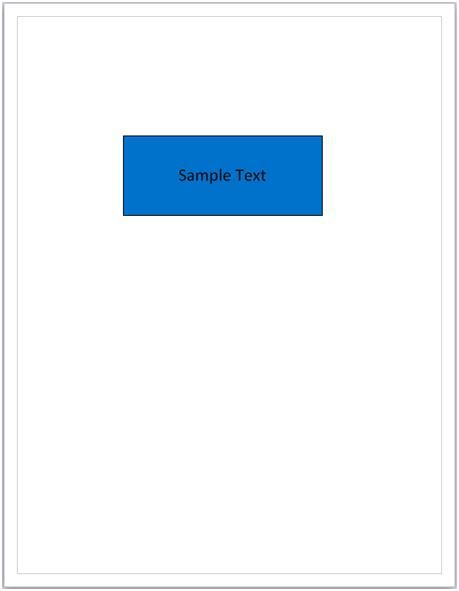 Figure 2: Document with Shape on a PageApp XML Part<Properties    xmlns="http://schemas.openxmlformats.org/officeDocument/2006/extended-properties" xmlns:vt="http://schemas.openxmlformats.org/officeDocument/2006/docPropsVTypes">    <Application>Microsoft Visio 2010</Application>    <Company>Microsoft Corporation</Company>    <AppVersion>14.0.4023.1000</AppVersion>    <DocumentVersion>14.0.14</DocumentVersion>    <DocumentLanguage>1033</DocumentLanguage>    <DocumentMeasurementSystem>US Units</DocumentMeasurementSystem>    <DocumentCurrencyID>11</DocumentCurrencyID>    <PagesMetaData>        <PageMetaData ID="1" Name="Page-1"/>    </PagesMetaData></Properties>The following table provides more information about element values in the preceding sample App XML.ShapeInfo XML Part<Page     Name="Page-1"     Zoom="-1.000000"     OffsetX="407"     OffsetY="528"     DefaultUnitsText="50"     DefaultUnitsAngle="81"     DefaultUnitsDuration="44"     DefaultUnitsPage="73">    <Pages>        <PageInfo Name="Page-1" />    </Pages>    <ShapeInfo         Name="_1"         DisplayName="Sheet.1"        Layout="{"type":"2D","bounds":{"x":215,"y":239,"width":362,"height":146}}" /></Page>The following table provides more information about attribute values in the preceding sample ShapeInfo XML.ShapeOutline XML Part<Page>    <Shapes>        <Shape Name="_1">            <Path Shape="poly" Data="216,384,576,384,576,240,216,240,216,384"/>        </Shape>    </Shapes></Page>The following table provides more information about attribute values in the preceding sample ShapeOutline XML.XAML<Canvas     Height="1056"     Name="Workspace"     Width="816"     xmlns="http://schemas.microsoft.com/winfx/2006/xaml/presentation">    <Canvas Name="D">        <Canvas.Background>            <SolidColorBrush Color="#FFFFFFFF"/>        </Canvas.Background>        <Canvas            Tag="Shape"             Name="_1"             RenderTransform="1, 0, 0, 1, 216, -672">            <Rectangle                 Canvas.Left="-0.5"                 Canvas.Top="911.5"                 Height="145"                 Name="_1_G0_P0"                 Width="361"                 StrokeThickness="1"                  StrokeDashCap="Round"                 StrokeEndLineCap="Round"                 StrokeLineJoin="Round"                 StrokeStartLineCap="Round">                <Rectangle.Stroke>                    <SolidColorBrush Color="#FF000000"/>                </Rectangle.Stroke>                <Rectangle.Fill>                    <SolidColorBrush Color="#FF0070C0"/>                </Rectangle.Fill>            </Rectangle>            <Canvas>                <Glyphs                     FontRenderingEmSize="32"                     FontUri="CommonFonts/4C1AABE5-BA71-4F2C-8263-66731F995C4B.odttf"                    OriginX="100.5"                     OriginY="993.6"                     UnicodeString="Sample Text">                        <Glyphs.Fill>                            <SolidColorBrush Color="#FF000000"/>                        </Glyphs.Fill>                </Glyphs>            </Canvas>        </Canvas>    </Canvas></Canvas>The following table provides more information about elements in the preceding sample XAML.Document with Recalculated Visual PropertiesThis section describes components of the "VisioServerData" stream for a Web drawing consisting of one drawing page containing a rectangle shape with text element and formatting element data graphics. The rectangle has a data binding to a cell within a row of data in a recordset named "Current Product List" in the "Northwind" database. The two fields that identify the cells within the row are "ProductID" and "ProductName". The "ProductID" field is used as the primary key. The rectangle shape has associated text that displays the label "ProductName" and its value. Also, the fill color of the rectangle shape is determined by the value of the "ProductName" field as specified in the following table.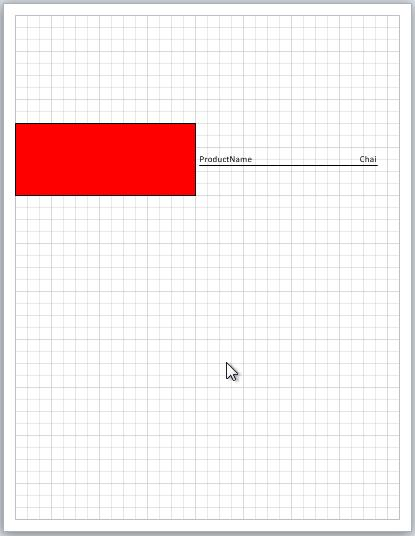 Figure 3: Document with Recalculated Visual PropertiesDataBinding XML Part<BindingConnections>    <BindingConnection RecordsetID="2">        <Bindings>            <Binding BindingID="1">                <PrimaryKeys>                    <PrimaryKey Value="1" />                </PrimaryKeys>            </Binding>        </Bindings>    </BindingConnection></BindingConnections>The following table provides more information about attribute values in the preceding sample DataBinding XML.DataConnection XML Part<Connections>    <DataConnections>        <DataConnection ID="1" ConnectionString="Provider=SQLOLEDB.1;Integrated Security=SSPI;Persist Security Info=True;Initial Catalog=Northwind;Data Source=SQLServerDataSource;Use Procedure for Prepare=1;Auto Translate=True;Packet Size=4096;Workstation ID=MACHINENAME;Use Encryption for Data=False;Tag with column collation when possible=False" />    </DataConnections>    <DataRecordsets>        <DataRecordset ID="2" ConnectionID="1" Command="select * from "Northwind"."dbo"."Current Product List"" Pages="1">            <PrimaryKeys>                <PrimaryKey Key="ProductID" />            </PrimaryKeys>            <DataColumns>                <DataColumn Name="ProductID" DisplayName="ProductID" Type="3" />                <DataColumn Name="ProductName" DisplayName="ProductName" Type="202" />            </DataColumns>        </DataRecordset>    </DataRecordsets></Connections>The following table provides more information about attribute values in the preceding sample DataConnection XML.DataGraphic XML Part<DataGraphics ColorTable="0,0,0 255,255,255 255,0,0 0,255,0 0,0,255 255,255,0 255,0,255 0,255,255 128,0,0 0,128,0 0,0,128 128,128,0 128,0,128 0,128,128 192,192,192 230,230,230 205,205,205 179,179,179 154,154,154 128,128,128 102,102,102 77,77,77 51,51,51 26,26,26 0,112,192 150,175,207 191,206,225 0,145,251 240,240,240 0,0,0 166,210,74 200,227,142 31,71,125 69,91,23 157,187,97 255,255,255 163,184,204 54,73,89 204,0,68 69,94,115 255,0,0 255,60,60 ">    <Page         PageName="Page-1"         ViewTransform="96.000000 0.000000 0.000000 -96.000000 0.000000 1056.000000">        <Shape             ID="{020D279F-6024-4139-8CDF-A7637F3217E7}"             ShapeName="_1"             DataRefs="1,ProductName">                <Formulas>                    <Sheet                         Name="_1"                         FillBackground="1.242.131.0:2 1.5:32 <>:14 173519920:160 1.1.3.0:2 191:98 206:98 225:98 RGB():128 150:98 175:98 207:98 RGB():128 LUMDIFF():128 TINT():128 173519989:163 173519920:164 :147 FALSE:97 CELLISTHEMED():128 173519972:160 191:98 206:98 225:98 RGB():128 173519988:163 173519972:164 :147 255:98 60:98 60:98 RGB():128 173519988:164 173519989:164 THEMEGUARD():128"                        FillForeground="1.242.131.0:2 1.5:32 <>:14 165284145:160 1.242.131.0:2 165284212:163 165284145:164 :147 FALSE:97 CELLISTHEMED():128 165284195:160 150:98 175:98 207:98 RGB():128 165284211:163 165284195:164 :147 0:98 112:98 192:98 RGB():128 165284211:164 165284212:164 THEMEGUARD():128" />                </Formulas>                <FormulaReferences                     Ref-1.1.3.0="1.242.131.0:2 1.5:32 <>:14 165284145:160 1.242.131.0:2 165284212:163 165284145:164 :147 FALSE:97 CELLISTHEMED():128 165284195:160 150:98 175:98 207:98 RGB():128 165284211:163 165284195:164 :147 0:98 112:98 192:98 RGB():128 165284211:164 165284212:164 THEMEGUARD():128"                     Ref-1.1.3.1="1.242.131.0:2 1.5:32 <>:14 173519920:160 1.1.3.0:2 191:98 206:98 225:98 RGB():128 150:98 175:98 207:98 RGB():128 LUMDIFF():128 TINT():128 173519989:163 173519920:164 :147 FALSE:97 CELLISTHEMED():128 173519972:160 191:98 206:98 225:98 RGB():128 173519988:163 173519972:164 :147 255:98 60:98 60:98 RGB():128 173519988:164 173519989:164 THEMEGUARD():128"                     Ref-1.242.131.0=""Chai":96 _1,"ProductName",96,1:1 TRUE:97 3;STRSAME():129 173438756:160 255:98 0:98 0:98 RGB():128 173438833:163 173438756:164 :147 "Coffee":96 _1,"ProductName",96,1:1 TRUE:97 3;STRSAME():129 173438821:160 255:98 255:98 0:98 RGB():128 173438832:163 173438821:164 :147 1.5:32  173438832:164 173438833:164" />        </Shape>    </Page></DataGraphics>The following table provides more information about attribute values in the preceding sample DataGraphic XML.ShapeInfo XML Part<Page     Name="Page-1"     Zoom="0.500000"     OffsetX="407"     OffsetY="528"     DefaultUnitsText="50"     DefaultUnitsAngle="81"     DefaultUnitsDuration="44"     DefaultUnitsPage="73">    <Pages>        <PageInfo Name="Page-1" />    </Pages>    <ShapeInfo         Name="_1"         DisplayName="Sheet.1"        Layout="{"type":"2D","bounds":{"x":23,"y":239,"width":727,"height":146}}">        <ShapeDataItems>            <ShapeData                 Name="ProductID"                 FormattedValue="1"                 Value="1.000000"                 Format="{0:0.####} {1}"                 Type="2"                 LangID="1033"                 UnitLabel="0"                 Unit="32"                 BindingID="1" />            <ShapeData                 Name="ProductName"                 FormattedValue="Chai"                 Value="Chai"                 Format="{0}"                 Type="0"                 LangID="1033"                 UnitLabel="0"                 Unit="96"                 BindingID="1" />        </ShapeDataItems>    </ShapeInfo></Page>The following table provides more information about attribute values in the preceding sample ShapeInfo XML.ShapeTextBinding XML Part<Page Name="">    <ShapeText Name="_3">        <TextRun             Name="txt_3_fld0"            Formula="_1,&#34;ProductName&#34;,96,1:1 &#34;{0:0.####}@0@0@11@0@1033@0&#34;:96 :65 :252 1033:98 0:32 6;FORMATEX():129   "            Format="{0:0.####}@0@0@11@0@1033@0"             DataRefs="1,ProductName"/>    </ShapeText></Page>The following table provides more information about attribute values in the preceding sample ShapeTextBinding XML.XAML<Canvas     Height="1056"     Name="Workspace" Width="816"    xmlns="http://schemas.microsoft.com/winfx/2006/xaml/presentation">    <Canvas Name="D">        <Canvas.Background>            <SolidColorBrush Color="#FFFFFFFF"/>        </Canvas.Background>        <Canvas            Tag="Shape"            Name="_1"             RenderTransform="1, 0, 0, 1, 24, -672">            <Rectangle                 Canvas.Left="-0.5"                 Canvas.Top="911.5"                 Height="145"                 Name="_1_G0_P0"                 Width="361"                 StrokeThickness="1"                StrokeDashCap="Round"                 StrokeEndLineCap="Round"                 StrokeLineJoin="Round"                 StrokeStartLineCap="Round">                <Rectangle.Stroke>                    <SolidColorBrush Color="#FF000000"/>                </Rectangle.Stroke>                <Rectangle.Fill>                    <SolidColorBrush Color="#FFFF0000"/>                </Rectangle.Fill>            </Rectangle>            <Canvas Name="_2">                <Canvas.RenderTransform>                    <MatrixTransform Matrix="1, 0, 0, 1, 366, -57.544364"/>                </Canvas.RenderTransform>                <Path                     Name="Path1"                     Data="M1.92 1054.08 L358.08 1054.08 L358.08 1029.01 L1.92 1029.01 L1.92 1054.08 Z"/>                <Path                     Name="Path2"                     Data="M1.92 1054.08 L358.08 1054.08"/>                <Path                     Name="Path3"                     StrokeThickness="0.5"                     StrokeDashCap="Round"                     StrokeEndLineCap="Round"                    StrokeLineJoin="Round"                     StrokeStartLineCap="Round"                     Data="M1.92 1054.08 L358.08 1054.08 L358.08 1029.01 L1.92 1029.01 L1.92 1054.08">                    <Path.Stroke>                        <SolidColorBrush Opacity="0" Color="#FF000000"/>                    </Path.Stroke>                </Path>                <Path                     Name="Path4"                     StrokeThickness="0.5"                     StrokeDashCap="Round"                     StrokeEndLineCap="Round"                    StrokeLineJoin="Round"                     StrokeStartLineCap="Round"                     Data="M1.92 1054.08 L358.08 1054.08">                    <Path.Stroke>                        <SolidColorBrush Color="#FF000000"/>                    </Path.Stroke>                </Path>                <Canvas>                    <Glyphs                         FontRenderingEmSize="18.667"                         FontUri="CommonFonts/4C1AABE5-BA71-4F2C-8263-66731F995C4B.odttf"                        OriginX="3.2534"                         OriginY="1047.1"                         UnicodeString="ProductName">                        <Glyphs.Fill>                            <SolidColorBrush Color="#FF000000"/>                        </Glyphs.Fill>                    </Glyphs>                </Canvas>                <Canvas Name="_3">                    <TextBlockTag="Right;Center;;1.2;0.013888888888889;0.013888888888889;0.013888888888889;0.013888888888889"                        Height="0.26116"                         Visibility="Collapsed"                         Width="2.545"                        RenderTransform="96, 0, 0, 96, 113.756384, 1029.008729"                         TextWrapping="Wrap">                        <Run                             Name="txt_3_fld0"                             FontFamily="Calibri"                             FontSize="0.19444"                             Foreground="#FF000000">                                Chai                         </Run>                    </TextBlock>                    <Canvas>                        <Glyphs                             FontRenderingEmSize="18.667"                             FontUri="CommonFonts/4C1AABE5-BA71-4F2C-8263-66731F995C4B.odttf"                            OriginX="323.76"                             OriginY="1047.1"                             UnicodeString="Chai">                            <Glyphs.Fill>                                <SolidColorBrush Color="#FF000000"/>                            </Glyphs.Fill>                        </Glyphs>                    </Canvas>                </Canvas>            </Canvas>        </Canvas>    </Canvas></Canvas>The following table provides more information about elements in the preceding sample XAML.Formula EvaluationThis example describes how a formula expression is parsed from the file and evaluated. This formula expression returns a PtgColorRGB based on the value obtained for the data bound shape data item named "ProductName". If the value is "Chai" the color returned is 0xFFFF0000 (red). If the value is "Coffee" the color returned is 0xFFFFFF00 (yellow).The formula expression is persisted in the DataGraphic XML Part as follows."Chai":96 _1,"ProductName",96,1:1 TRUE:97 3;STRSAME():129  173438756:160 255:98 0:98 0:98 RGB():128 173438833:163 173438756:164 :147 "Coffee":96 _1,"ProductName",96,1:1 TRUE:97 3;STRSAME():129 173438821:160 255:98 255:98 0:98 RGB():128 173438832:163 173438821:164 :147 1.5:32 173438832:164 173438833:164The following table describes the parse tokens in the formula expression and the values of the tokens on the evaluation stack during formula evaluation.At this point all the parse tokens in the formula expression have been parsed. The single token that is left on the stack is a PtgColorRGB with a value of -256, or 0xFFFFFF00 (yellow). This token is popped off the evaluation stack and returned as the result of the formula evaluation. The formula evaluation is now complete.SecuritySecurity Considerations for ImplementersImplementers or consumers of this file format need to take into consideration that these files contain sensitive information. Implementers are encouraged to treat these files as sensitive resources and protect them appropriately. These files often contain the following:Internal information such as server names, table names, and list names can be embedded in the connection strings and query strings of the data connection elements in the file. However, usernames and passwords are never stored in a VDW file.The location of Office data connection (ODC) files, which contain additional sensitive information.Data from external data sources are linked to shapes and stored in shape data elements. The data is queried with the credentials of the user making the request and can return sensitive data that is specific to the user. This data is stored in the VDW file when the file is created.Index of Security FieldsNone.Appendix A: Full XML SchemasFor ease of implementation, this section provides the full XML schemas for the portions of the document described in XML Part Structure.app Schema<xsd:schema id="app" targetNamespace="http://schemas.openxmlformats.org/officeDocument/2006/extended-properties" attributeFormDefault="qualified" elementFormDefault="qualified">  <xsd:complexType name="CT_PageMetaData">    <xsd:attribute name="ID" type="xsd:unsignedLong" use="required" form="unqualified"/>    <xsd:attribute name="Name" type="xsd:string" use="required" form="unqualified"/>  </xsd:complexType>  <xsd:complexType name="CT_PagesMetaData">    <xsd:sequence>      <xsd:element name="PageMetaData" minOccurs="1" maxOccurs="unbounded" type="CT_PageMetaData"/>    </xsd:sequence>  </xsd:complexType>  <xsd:complexType name="CT_Properties">    <xsd:sequence>      <xsd:element name="Application" type="xsd:string" minOccurs="1" maxOccurs="1"/>      <xsd:element name="Company" type="xsd:string" minOccurs="1" maxOccurs="1"/>      <xsd:element name="AppVersion" type="xsd:string" minOccurs="1" maxOccurs="1"/>      <xsd:element name="DocumentVersion" type="xsd:string" minOccurs="1" maxOccurs="1"/>      <xsd:element name="DocumentLanguage" type="xsd:integer" minOccurs="1" maxOccurs="1"/>      <xsd:element name="DocumentMeasurementSystem" type="xsd:string" minOccurs="1" maxOccurs="1"/>      <xsd:element name="DocumentCurrencyID" type="xsd:integer" minOccurs="1" maxOccurs="1"/>      <xsd:element name="PagesMetaData" type="CT_PagesMetaData" minOccurs="1" maxOccurs="1"/>    </xsd:sequence>  </xsd:complexType>  <xsd:element name="Properties" type="CT_Properties"/></xsd:schema>core Schema<xsd:schema id="core" targetNamespace="http://schemas.openxmlformats.org/package/2006/metadata/core-properties" xmlns="http://schemas.openxmlformats.org/package/2006/metadata/core-properties" xmlns:xsd="http://www.w3.org/2001/XMLSchema" xmlns:msdata="urn:schemas-microsoft-com:xml-msdata" attributeFormDefault="qualified" elementFormDefault="qualified" >  <xsd:complexType name="CT_coreProperties">    <xsd:sequence>      <xsd:element name="description" msdata:Prefix="dc" type="xsd:string" minOccurs="0" maxOccurs="1"/>    </xsd:sequence>  </xsd:complexType>  <xsd:element name="coreProperties" msdata:Prefix="cp" type="CT_coreProperties"></xsd:element></xsd:schema>DataBinding Schema<xsd:schema id="DataBinding">  <xsd:complexType name="CT_PrimaryKeyValue">    <xsd:attribute name="Value" type="xsd:string"/>  </xsd:complexType>  <xsd:complexType name="CT_PrimaryKeyValues">    <xsd:sequence>      <xsd:element name="PrimaryKey" minOccurs="1" maxOccurs="unbounded" type="CT_PrimaryKeyValue"/>    </xsd:sequence>  </xsd:complexType>  <xsd:complexType name="CT_Binding">    <xsd:sequence>      <xsd:element name="PrimaryKeys" minOccurs="0" maxOccurs="1" type="CT_PrimaryKeyValues"/>    </xsd:sequence>    <xsd:attribute name="BindingID" type="xsd:integer"/>    <xsd:attribute name="Row" type="xsd:integer" use="optional"/>  </xsd:complexType>  <xsd:complexType name="CT_Bindings">    <xsd:sequence>      <xsd:element name="Binding" minOccurs="1" maxOccurs="unbounded" type="CT_Binding"/>    </xsd:sequence>  </xsd:complexType>  <xsd:complexType name="CT_BindingConnection">    <xsd:sequence>      <xsd:element name="Bindings" minOccurs="1" maxOccurs="1" type="CT_Bindings"/>    </xsd:sequence>    <xsd:attribute name="RecordsetID" type="xsd:unsignedLong"/>  </xsd:complexType>  <xsd:complexType name="CT_BindingConnections">    <xsd:sequence>      <xsd:element name="BindingConnection" minOccurs="0" maxOccurs="unbounded" type="CT_BindingConnection"/>    </xsd:sequence>  </xsd:complexType>  <xsd:element name="BindingConnections" type="CT_BindingConnections"/></xsd:schema>DataConnection Schema<xsd:schema id="DataConnection">  <xsd:complexType name="CT_DataConnection">    <xsd:attribute name="ID" type="xsd:unsignedLong" use="required"/>    <xsd:attribute name="ConnectionString" type="xsd:string" use="optional"/>    <xsd:attribute name="Filename" type="xsd:string" use="optional"/>  </xsd:complexType>  <xsd:complexType name="CT_DataConnections">    <xsd:sequence>      <xsd:element name="DataConnection" minOccurs="0" maxOccurs="unbounded" type="CT_DataConnection"/>    </xsd:sequence>  </xsd:complexType>  <xsd:complexType name="CT_PrimaryKey">    <xsd:attribute name="Key" type="xsd:string" use="required"/>  </xsd:complexType>  <xsd:complexType name="CT_PrimaryKeys">    <xsd:sequence>      <xsd:element name="PrimaryKey" minOccurs="1" maxOccurs="unbounded" type="CT_PrimaryKey"/>    </xsd:sequence>  </xsd:complexType>  <xsd:complexType name="CT_DataColumn">    <xsd:attribute name="Name" type="xsd:string" use="required"/>    <xsd:attribute name="DisplayName" type="xsd:string" use="required"/>    <xsd:attribute name="Type" type="xsd:integer" use="required"/>  </xsd:complexType>  <xsd:complexType name="CT_DataColumns">    <xsd:sequence>      <xsd:element name="DataColumn" minOccurs="1" maxOccurs="unbounded" type="CT_DataColumn"/>    </xsd:sequence>  </xsd:complexType>  <xsd:complexType name="CT_DataRecordset">    <xsd:sequence>      <xsd:element name="PrimaryKeys" minOccurs="0" maxOccurs="1" type="CT_PrimaryKeys"/>      <xsd:element name="DataColumns" minOccurs="1" maxOccurs="1" type="CT_DataColumns"/>    </xsd:sequence>    <xsd:attribute name="ID" type="xsd:unsignedLong" use="required"/>    <xsd:attribute name="ConnectionID" type="xsd:unsignedLong" use="required"/>    <xsd:attribute name="Command" type="xsd:string" use="required"/>    <xsd:attribute name="Pages" type="xsd:string" use="required"/>    <xsd:attribute name="RowOrder" type="xsd:integer" use="optional"/>  </xsd:complexType>  <xsd:complexType name="CT_DataRecordsets">    <xsd:sequence>      <xsd:element name="DataRecordset" minOccurs="0" maxOccurs="unbounded" type="CT_DataRecordset"/>    </xsd:sequence>  </xsd:complexType>  <xsd:complexType name="CT_Connections">    <xsd:sequence>      <xsd:element name="DataConnections" minOccurs="1" maxOccurs="1" type="CT_DataConnections"/>      <xsd:element name="DataRecordsets" minOccurs="1" maxOccurs="1" type="CT_DataRecordsets"/>    </xsd:sequence>  </xsd:complexType>  <xsd:element name="Connections" type="CT_Connections"/></xsd:schema>DataGraphicDefinition Schema<xsd:schema id="DataGraphicDefinition">  <xsd:complexType name="CT_IconSetRule">    <xsd:attribute name="Name" type="xsd:string" use="required"/>    <xsd:attribute name="Formula" type="xsd:string" use="required"/>    <xsd:attribute name="Image" type="xsd:string" use="required"/>  </xsd:complexType>  <xsd:complexType name="CT_IconSetDef">    <xsd:sequence>      <xsd:element name="IconSetRule" minOccurs="1" maxOccurs="unbounded" type="CT_IconSetRule"/>    </xsd:sequence>    <xsd:attribute name="DefID" type="xsd:string" use="required"/>  </xsd:complexType>  <xsd:complexType name="CT_DataGraphicDefs">    <xsd:sequence>      <xsd:element name="IconSetDef" minOccurs="0" maxOccurs="unbounded" type="CT_IconSetDef"/>    </xsd:sequence>  </xsd:complexType>  <xsd:element name="DataGraphicDefs" type="CT_DataGraphicDefs"/></xsd:schema>DataGraphic Schema<xsd:schema id="DataGraphic">  <xsd:complexType name="CT_DataGraphicDef">    <xsd:attribute name="DefID" type="xsd:string" use="required"/>    <xsd:attribute name="DefShapeID" type="xsd:string" use="required"/>  </xsd:complexType>  <xsd:complexType name="CT_DataGraphicDefinitions">    <xsd:sequence>      <xsd:element name="DataGraphicDef" minOccurs="1" maxOccurs="unbounded" type="CT_DataGraphicDef"/>    </xsd:sequence>  </xsd:complexType>  <xsd:complexType name="CT_Geometry">    <xsd:attribute name="Index" type="xsd:integer" use="required"/>    <xsd:attribute name="BoundPts" type="xsd:string" use="optional"/>    <xsd:attribute name="Attribute" type="xsd:string" use="required"/>    <xsd:attribute name="Formula" type="xsd:string" use="required"/>  </xsd:complexType>  <xsd:complexType name="CT_Sheet">    <xsd:sequence>      <xsd:element name="Geometry" minOccurs="0" maxOccurs="unbounded" type="CT_Geometry"/>    </xsd:sequence>    <xsd:attribute name="Name" type="xsd:string"/>    <xsd:attribute name="Angle" type="xsd:string" use="optional"/>    <xsd:attribute name="FlipX" type="xsd:string" use="optional"/>    <xsd:attribute name="FlipY" type="xsd:string" use="optional"/>    <xsd:attribute name="LocPinX" type="xsd:string" use="optional"/>    <xsd:attribute name="LocPinY" type="xsd:string" use="optional"/>    <xsd:attribute name="PinX" type="xsd:string" use="optional"/>    <xsd:attribute name="PinY" type="xsd:string" use="optional"/>    <xsd:attribute name="HideText" type="xsd:string" use="optional"/>    <xsd:attribute name="FillBackground" type="xsd:string" use="optional"/>    <xsd:attribute name="FillBackgroundTrans" type="xsd:string" use="optional"/>    <xsd:attribute name="FillForeground" type="xsd:string" use="optional"/>    <xsd:attribute name="FillForegroundTrans" type="xsd:string" use="optional"/>    <xsd:attribute name="FillPattern" type="xsd:string" use="optional"/>    <xsd:attribute name="LineColor" type="xsd:string" use="optional"/>    <xsd:attribute name="LineColorTrans" type="xsd:string" use="optional"/>    <xsd:attribute name="LineWeight" type="xsd:string" use="optional"/>    <xsd:attribute name="TextWidth" type="xsd:string" use="optional"/>    <xsd:attribute name="TextHeight" type="xsd:string" use="optional"/>    <xsd:attribute name="TextAngle" type="xsd:string" use="optional"/>    <xsd:attribute name="TextLocPinX" type="xsd:string" use="optional"/>    <xsd:attribute name="TextLocPinY" type="xsd:string" use="optional"/>    <xsd:attribute name="TextPinX" type="xsd:string" use="optional"/>    <xsd:attribute name="TextPinY" type="xsd:string" use="optional"/>    <xsd:attribute name="Rounding" type="xsd:string" use="optional"/>  </xsd:complexType>  <xsd:complexType name="CT_Formulas">    <xsd:sequence>      <xsd:element name="Sheet" minOccurs="1" maxOccurs="unbounded" type="CT_Sheet"/>    </xsd:sequence>  </xsd:complexType>  <xsd:complexType name="CT_FormulaReferences">    <xsd:anyAttribute namespace="##local" processContents="skip"/>  </xsd:complexType>  <xsd:complexType name="CT_DataGraphics_Shape">    <xsd:sequence>      <xsd:element name="DataGraphicDefinitions" minOccurs="0" maxOccurs="1" type="CT_DataGraphicDefinitions"/>      <xsd:element name="Formulas" minOccurs="0" maxOccurs="1" type="CT_Formulas"/>      <xsd:element name="FormulaReferences" minOccurs="0" maxOccurs="1" type="CT_FormulaReferences"/>    </xsd:sequence>    <xsd:attribute name="ID" type="xsd:string" use="required"/>    <xsd:attribute name="ShapeName" type="xsd:string" use="required"/>    <xsd:attribute name="DataRefs" type="xsd:string" use="optional"/>  </xsd:complexType>  <xsd:complexType name="CT_DataGraphics_Page">    <xsd:sequence>      <xsd:element name="Shape" minOccurs="0" maxOccurs="unbounded" type="CT_DataGraphics_Shape"/>    </xsd:sequence>    <xsd:attribute name="PageName" type="xsd:string"/>    <xsd:attribute name="ViewTransform" type="xsd:string"/>  </xsd:complexType>  <xsd:complexType name="CT_DataGraphics">    <xsd:sequence>      <xsd:element name="Page" minOccurs="1" maxOccurs="unbounded" type="CT_DataGraphics_Page"/>    </xsd:sequence>    <xsd:attribute name="ColorTable" type="xsd:string"/>  </xsd:complexType>  <xsd:element name="DataGraphics" type="CT_DataGraphics"/></xsd:schema>ShapeInfo Schema<xsd:schema id="ShapeInfo">  <xsd:complexType name="CT_PageInfo">    <xsd:attribute name="Name" type="xsd:string"/>  </xsd:complexType>  <xsd:complexType name="CT_Pages">    <xsd:sequence>      <xsd:element name="PageInfo" minOccurs="1" maxOccurs="unbounded" type="CT_PageInfo"/>    </xsd:sequence>  </xsd:complexType>  <xsd:complexType name="CT_ShapeData">    <xsd:attribute name="Name" type="xsd:string" use="required"/>    <xsd:attribute name="FormattedValue" type="xsd:string" use="required"/>    <xsd:attribute name="Value" type="xsd:string" use="required"/>    <xsd:attribute name="Format" type="xsd:string" use="required"/>    <xsd:attribute name="Type" use="required">      <xsd:simpleType>        <xsd:restriction base="xsd:integer">          <xsd:enumeration value="0"/>          <xsd:enumeration value="1"/>          <xsd:enumeration value="2"/>          <xsd:enumeration value="3"/>          <xsd:enumeration value="4"/>          <xsd:enumeration value="5"/>          <xsd:enumeration value="6"/>          <xsd:enumeration value="7"/>        </xsd:restriction>      </xsd:simpleType>    </xsd:attribute>    <xsd:attribute name="LangID" type="xsd:integer" use="required"/>    <xsd:attribute name="UnitLabel" type="xsd:integer" use="required"/>    <xsd:attribute name="CalendarID" type="xsd:integer" use="optional"/>    <xsd:attribute name="CurrencyID" type="xsd:integer" use="optional"/>    <xsd:attribute name="ServerAction" type="xsd:integer" use="optional"/>    <xsd:attribute name="Unit" type="xsd:integer" use="required"/>    <xsd:attribute name="DisplayUnit" type="xsd:integer" use="optional"/>    <xsd:attribute name="BindingID" type="xsd:integer" use="optional"/>    <xsd:attribute name="HyperlinkID" type="xsd:string" use="optional"/>  </xsd:complexType>  <xsd:complexType name="CT_ShapeDataItems">    <xsd:sequence>      <xsd:element name="ShapeData" minOccurs="1" maxOccurs="unbounded" type="CT_ShapeData"/>    </xsd:sequence>  </xsd:complexType>  <xsd:complexType name="CT_Hyperlink">    <xsd:attribute name="Name" type="xsd:string" use="required"/>    <xsd:attribute name="Value" type="xsd:string" use="optional"/>    <xsd:attribute name="Description" type="xsd:string" use="optional"/>    <xsd:attribute name="SubAddress" type="xsd:string" use="optional"/>    <xsd:attribute name="SubAddressShape" type="xsd:string" use="optional"/>    <xsd:attribute name="Zoom" use="optional">      <xsd:simpleType>        <xsd:union>          <xsd:simpleType>            <xsd:restriction base="xsd:integer">              <xsd:minExclusive value="0"/>            </xsd:restriction>          </xsd:simpleType>          <xsd:simpleType>            <xsd:restriction base="xsd:integer">              <xsd:enumeration value="-2"/>              <xsd:enumeration value="-1"/>            </xsd:restriction>          </xsd:simpleType>        </xsd:union>      </xsd:simpleType>    </xsd:attribute>    <xsd:attribute name="Default" type="xsd:boolean" use="optional"/>  </xsd:complexType>  <xsd:complexType name="CT_Hyperlinks">    <xsd:sequence>      <xsd:element name="Hyperlink" minOccurs="1" maxOccurs="unbounded" type="CT_Hyperlink"/>    </xsd:sequence>  </xsd:complexType>  <xsd:complexType name="CT_ShapeInfo">    <xsd:sequence>      <xsd:element name="ShapeDataItems" minOccurs="0" maxOccurs="1" type="CT_ShapeDataItems"/>      <xsd:element name="Hyperlinks" minOccurs="0" maxOccurs="1" type="CT_Hyperlinks"/>    </xsd:sequence>    <xsd:attribute name="Name" type="xsd:string" use="required"/>    <xsd:attribute name="DisplayName" type="xsd:string"/>    <xsd:attribute name="Guid" type="xsd:string" use="optional"/>    <xsd:attribute name="Layout" type="xsd:string" use="required"/>  </xsd:complexType>  <xsd:complexType name="CT_Page">    <xsd:sequence>      <xsd:element name="Pages" minOccurs="1" maxOccurs="1" type="CT_Pages"/>      <xsd:element name="ShapeInfo" minOccurs="0" maxOccurs="unbounded" type="CT_ShapeInfo"/>    </xsd:sequence>    <xsd:attribute name="Name" type="xsd:string" use="required"/>    <xsd:attribute name="Zoom" use="required">      <xsd:simpleType>        <xsd:union>          <xsd:simpleType>            <xsd:restriction base="xsd:double">              <xsd:enumeration value="-2"/>              <xsd:enumeration value="-1"/>            </xsd:restriction>          </xsd:simpleType>          <xsd:simpleType>            <xsd:restriction base="xsd:double">              <xsd:minInclusive value="0"/>            </xsd:restriction>          </xsd:simpleType>        </xsd:union>      </xsd:simpleType>    </xsd:attribute>    <xsd:attribute name="OffsetX" type="xsd:integer" use="required"/>    <xsd:attribute name="OffsetY" type="xsd:integer" use="required"/>    <xsd:attribute name="DefaultUnitsText" use="required">      <xsd:simpleType>        <xsd:restriction base="xsd:integer">          <xsd:enumeration value="48"/>          <xsd:enumeration value="49"/>          <xsd:enumeration value="50"/>          <xsd:enumeration value="51"/>          <xsd:enumeration value="52"/>          <xsd:enumeration value="53"/>          <xsd:enumeration value="54"/>        </xsd:restriction>      </xsd:simpleType>    </xsd:attribute>    <xsd:attribute name="DefaultUnitsAngle" use="required">      <xsd:simpleType>        <xsd:restriction base="xsd:integer">          <xsd:enumeration value="80"/>          <xsd:enumeration value="81"/>          <xsd:enumeration value="82"/>          <xsd:enumeration value="83"/>          <xsd:enumeration value="84"/>          <xsd:enumeration value="85"/>        </xsd:restriction>      </xsd:simpleType>    </xsd:attribute>    <xsd:attribute name="DefaultUnitsDuration" use="required">      <xsd:simpleType>        <xsd:restriction base="xsd:integer">          <xsd:enumeration value="42"/>          <xsd:enumeration value="43"/>          <xsd:enumeration value="44"/>          <xsd:enumeration value="45"/>          <xsd:enumeration value="46"/>          <xsd:enumeration value="47"/>        </xsd:restriction>      </xsd:simpleType>    </xsd:attribute>    <xsd:attribute name="DefaultUnitsPage" use="required">      <xsd:simpleType>        <xsd:restriction base="xsd:integer">          <xsd:enumeration value="43"/>          <xsd:enumeration value="44"/>          <xsd:enumeration value="45"/>          <xsd:enumeration value="46"/>          <xsd:enumeration value="47"/>          <xsd:enumeration value="50"/>          <xsd:enumeration value="51"/>          <xsd:enumeration value="53"/>          <xsd:enumeration value="54"/>          <xsd:enumeration value="63"/>          <xsd:enumeration value="64"/>          <xsd:enumeration value="65"/>          <xsd:enumeration value="66"/>          <xsd:enumeration value="67"/>          <xsd:enumeration value="68"/>          <xsd:enumeration value="69"/>          <xsd:enumeration value="70"/>          <xsd:enumeration value="71"/>          <xsd:enumeration value="72"/>          <xsd:enumeration value="73"/>          <xsd:enumeration value="74"/>          <xsd:enumeration value="75"/>          <xsd:enumeration value="76"/>        </xsd:restriction>      </xsd:simpleType>    </xsd:attribute>  </xsd:complexType>  <xsd:element name="Page" type="CT_Page"/></xsd:schema>ShapeTextBinding Schema<xsd:schema id="ShapeTextBinding">  <xsd:complexType name="CT_TextRun">    <xsd:attribute name="Name" type="xsd:string" use="required"/>    <xsd:attribute name="Formula" type="xsd:string" use="optional"/>    <xsd:attribute name="Format" type="xsd:string" use="optional"/>    <xsd:attribute name="Color" type="xsd:string" use="optional"/>    <xsd:attribute name="DataRefs" type="xsd:string" use="optional"/>    <xsd:attribute name="DataRefsColor" type="xsd:string" use="optional"/>  </xsd:complexType>  <xsd:complexType name="CT_ShapeText">    <xsd:sequence>      <xsd:element name="TextRun" minOccurs="1" maxOccurs="1" type="CT_TextRun"/>    </xsd:sequence>    <xsd:attribute name="Name" type="xsd:string" use="required"/>  </xsd:complexType>  <xsd:complexType name="CT_ShapeTextBinding_Page">    <xsd:sequence>      <xsd:element name="ShapeText" minOccurs="0" maxOccurs="unbounded" type="CT_ShapeText"/>    </xsd:sequence>    <xsd:attribute name="Name" type="xsd:string"/>  </xsd:complexType>  <xsd:element name="Page" type="CT_ShapeTextBinding_Page"/></xsd:schema>ShapeOutline Schema<xsd:schema id="ShapeOutline">  <xsd:complexType name="CT_Path">    <xsd:attribute name="Shape" type="xsd:string" fixed="poly"/>    <xsd:attribute name="Data" use="required">      <xsd:simpleType>        <xsd:restriction base="xsd:string">          <xsd:pattern value="\d*(,\d*){3,}"/>        </xsd:restriction>      </xsd:simpleType>    </xsd:attribute>  </xsd:complexType>  <xsd:complexType name="CT_Shape">    <xsd:sequence>      <xsd:element name="Path" minOccurs="1" maxOccurs="unbounded" type="CT_Path"/>    </xsd:sequence>    <xsd:attribute name="Name" type="xsd:string" use="required"/>    <xsd:attribute name="Layout" type="xsd:string"/>  </xsd:complexType>  <xsd:complexType name="CT_Shapes">    <xsd:sequence>      <xsd:element name="Shape" minOccurs="0" maxOccurs="unbounded" type="CT_Shape"/>    </xsd:sequence>  </xsd:complexType>  <xsd:complexType name="CT_ShapeOutline_Page">    <xsd:sequence>      <xsd:element name="Shapes" type="CT_Shapes"/>    </xsd:sequence>  </xsd:complexType>  <xsd:element name="Page" type="CT_ShapeOutline_Page"/></xsd:schema>Appendix B: Product BehaviorThe information in this specification is applicable to the following Microsoft products or supplemental software. References to product versions include updates to those products.Microsoft SharePoint Server 2010Microsoft Visio 2010Microsoft SharePoint Server 2013Microsoft Visio 2013Microsoft SharePoint Server 2016 Microsoft Visio 2016Microsoft SharePoint Server 2019 Microsoft Visio 2019Microsoft Visio 2021Exceptions, if any, are noted in this section. If an update version, service pack or Knowledge Base (KB) number appears with a product name, the behavior changed in that update. The new behavior also applies to subsequent updates unless otherwise specified. If a product edition appears with the product version, behavior is different in that product edition.Unless otherwise specified, any statement of optional behavior in this specification that is prescribed using the terms "SHOULD" or "SHOULD NOT" implies product behavior in accordance with the SHOULD or SHOULD NOT prescription. Unless otherwise specified, the term "MAY" implies that the product does not follow the prescription.Change TrackingThis section identifies changes that were made to this document since the last release. Changes are classified as Major, Minor, or None. The revision class Major means that the technical content in the document was significantly revised. Major changes affect protocol interoperability or implementation. Examples of major changes are:A document revision that incorporates changes to interoperability requirements.A document revision that captures changes to protocol functionality.The revision class Minor means that the meaning of the technical content was clarified. Minor changes do not affect protocol interoperability or implementation. Examples of minor changes are updates to clarify ambiguity at the sentence, paragraph, or table level.The revision class None means that no new technical changes were introduced. Minor editorial and formatting changes may have been made, but the relevant technical content is identical to the last released version.The changes made to this document are listed in the following table. For more information, please contact dochelp@microsoft.com.IndexAABNF and full grammar definition 77app schema 198App XML part example 178Applicability 18CChange tracking 207Common data types and fields 19Complex types   CT_Binding 43   CT_BindingConnection 44   CT_BindingConnections 44   CT_Bindings 43   CT_Connections 51   CT_DataColumn 47   CT_DataColumns 49   CT_DataConnection 45   CT_DataConnections 46   CT_DataGraphicDef 52   CT_DataGraphicDefinitions 52   CT_DataGraphicDefs 62   CT_DataGraphics 60   CT_DataGraphics_Page 59   CT_DataGraphics_Shape 58   CT_DataRecordset 49   CT_DataRecordsets 51   CT_FormulaReferences 58   CT_Formulas 57   CT_Geometry 52   CT_Hyperlink 65   CT_Hyperlinks 66   CT_IconSetDef 61   CT_IconSetRule 61   CT_Page 68   CT_PageInfo 62   CT_Pages 63   CT_Path 72   CT_PrimaryKey 46   CT_PrimaryKeys 47   CT_PrimaryKeyValue 42   CT_PrimaryKeyValues 42   CT_Shape 73   CT_ShapeData 63   CT_ShapeDataItems 65   CT_ShapeInfo 67   CT_ShapeOutline_Page 74   CT_Shapes 74   CT_ShapeText 76   CT_ShapeTextBinding_Page 77   CT_Sheet 54   CT_TextRun 75Compound file structure overview 19Conceptual overview   data binding to web drawing elements 28   data connectivity and refresh 27   drawing page 25   recalculating shape properties 29   shape 26   web drawing 25Custom input type definitions 167   vBoolean 167   vColor 168   vDouble 168   vDoubleEx 169   vFloat 169   vSignedInt 169   vSignedLong 169   vString 170   vUnsignedInt 170   vUnsignedLong 170Custom internal unit types 171   angleInternalUnitNumber 172   durationInternalUnitNumber 172   lengthInternalUnitNumber 172   typographicInternalUnitNumber 172Custom structures 172   vCalendar 172   vCurrencyID 173   vFormatString 176   vLanguageID 176   vServerAction 176   vUnitLabel 177Custom token groupings 171   vAngle 171   vAny 171   vNum 171   vNumAny 171   vUnitType 171DData binding to web drawing elements 28   data binding 28   data graphics 29   diagram update 29Data connectivity and refresh 27   data connections 27   recordset 28   recordset refresh 28   recordset row addressing 28Data types and fields - common 19DataBinding schema 198DataBinding XML part example 183DataConnection schema 199DataConnection XML part example 184DataGraphic schema 200DataGraphic XML part example 185DataGraphicDefinition schema 200Details   common data types and fields 19Document with a Shape on a Page example 178Document with Recalculated Visual Properties example 182Drawing page 25EElements   formatting      fill attributes 38      shadow canvas 38      stroke attributes 38   geometry      geometry path specifications 39   global      BindingConnections 42      Connections 45      DataGraphicDefs 61      DataGraphics 51      Page - ShapeInfo 62      Page - ShapeOutline 72      Page - ShapeTextBinding 74   model      model ellipses 39      model paths 39   sheet      shape transform 37   text      glyph canvas 40      text model 40      text run 41Examples 178   App XML part 178   DataBinding XML part 183   DataConnection XML part 184   DataGraphic XML part 185   Document with a Shape on a Page 178   Document with Recalculated Visual Properties 182   Formula Evaluation 194   overview 178   ShapeInfo XML part (section 3.1.2 179, section 3.2.4 188)   ShapeOutline XML part 180   ShapeTextBinding XML part 190   XAML (section 3.1.4 181, section 3.2.6 191)FFields - security index 197Fields - vendor-extensible 18File structure overview   compound file 19   overview 19   package 20   part enumeration 20   parts 20   relationships 20   streams 20Fonts   XAML images 36   XAML resources 33Formatting elements 38Formula evaluation   ABNF and full grammar definitions 77   custom input type definitions 167   custom internal unit types 171   custom structures 172   custom token groupings 171   function token definitions 83   function token table 79   introduction 77   parse token definitions 155   parse token table 153Formula Evaluation example 194Full XML schema 198Function token definitions 83   Abs 83   ACos 84   Add 84   And 86   Ang360 86   ASin 86   ATan 87   ATan2 87   BitAnd 88   BitNot 88   BitOr 89   BitXor 89   Blend 90   Bound 90   Cat 92   Ceiling 92   CellIsThemed 93   Char 93   Cos 94   CosH 94   CY 95   Date 95   DateTime 96   DateValue 97   Day 97   DayOfYear 98   Deg 98   Div 99   EEQ 100   EGE 101   EGT 101   ELE 102   ELT 102   ENE 103   FEQ 103   FGE 104   FGT 104   Find 105   FLE 106   Floor 106   FLT 107   FNE 107   FormatEx 108   Hour 110   HSL 110   Hue 111   HueDiff 111   Index 112   Int 113   IntersectX 113   IntersectY 114   Intup 115   IsErr 115   IsErrNA 116   IsError 116   IsErrValue 116   Left 117   Len 117   Ln 118   Log10 118   Lookup 119   Lower 119   Lum 120   LumDiff 120   Magnitude 121   Max 122   Mid 122   Min 123   Minute 123   Modulus 124   Month 124   MsoShade 125   MsoTint 125   Mul 126   Not 127   Now 128   Or 128   Pct 128   Pi 129   Pnt 129   Pow 130   Rad 131   Rand 131   Replace 131   RGB 132   Right 133   Round 133   Sat 134   SatDiff 134   Second 135   SetAtRef 135   SetAtRefEval 136   SetAtRefExpr 136   Shade 137   ShapeText 137   Sign 138   Sin 138   SinH 139   Sqrt 139   StrSame 140   StrSameEx 140   Sub 141   Substitute 143   Sum 144   Tan 144   TanH 145   TextHeight 145   TextWidth 146   Time 146   TimeValue 147   Tint 148   Tone 148   Trim 149   Trunc 150   UMinus 151   UPlus 151   Upper 151   WeekDay 152   Year 152Function token table 79GGeometry elements 38Glossary 13IImage elements 41Implementer - security considerations 197Index of security fields 197Informative references 17Introduction 13LLocalization 18MModel elements 39NNormative references 16OOverview (synopsis) 17PPackage structure overview 20Parse token definitions 155   PtgAcre 155   PtgAngDD 155   PtgAngDft 155   PtgAngDMS 156   PtgAngRad 156   PtgBool 156   PtgColorRGB 156   PtgCy 157   PtgDataBinding 157   PtgDate 157   PtgEDay 157   PtgEHour 158   PtgEMin 158   PtgErr 158   PtgESec 158   PtgEWeek 159   PtgFunc 159   PtgFuncVar 159   PtgHectare 159   PtgJmp 160   PtgJmpF 160   PtgJmpLabel 160   PtgJmpT 160   PtgMissArg 160   PtgNoOp 161   PtgNum 161   PtgNumCM 161   PtgNumDft 161   PtgNumF 161   PtgNumFI 162   PtgNumI 162   PtgNumKM 162   PtgNumM 162   PtgNumMI 162   PtgNumMM 163   PtgNumMultiDim 163   PtgNumNM 163   PtgNumPct 163   PtgNumYards 164   PtgPageDft 164   PtgPnt 164   PtgPop 164   PtgPushTop 165   PtgRecalcRef 165   PtgStr1 165   PtgTDurDft 165   PtgTypCD 165   PtgTypCi 166   PtgTypDft 166   PtgTypDi 166   PtgTypPi 166   PtgTypPP 166   PtgTypPt 167   PtgUnsWord 167Parse token table 153Part enumeration   App 22   ContentType 25   Core 22   DataBinding 23   DataConnection 23   DataGraphic 23   DataGraphicDefinition 23   Fonts 21   Images 22   Rels 25   ShapeGraphic 21   ShapeInfo 24   ShapeOutline 24   ShapeTextBinding 24Part enumeration structure overview 20Parts structure overview 20Product behavior 206RRecalculating shape properties 29   color table 30   formulas 30   unit number 33References 16   informative 17   normative 16Relationship to protocols and other structures 18Relationships structure overview 20SSchemas   app schema 198   DataBinding schema 198   DataConnection schema 199   DataGraphic schema 200   DataGraphicDefinition schema 200   ShapeInfo schema 202   ShapeOutline schema 205   ShapeTextBinding schema 204Security   field index 197   implementer considerations 197Shape 26   shape data 27   shape hyperlinks 27   shape identification 26   shape selection 27   shape visualization 26ShapeGraphic   XAML recalculated shapes 37   XAML resources 33   XAML shapes 37   XAML terminology 33ShapeInfo schema 202ShapeInfo XML part example (section 3.1.2 179, section 3.2.4 188)ShapeOutline schema 205ShapeOutline XML part example 180ShapeTextBinding schema 204ShapeTextBinding XML part example 190Sheet elements 37Streams structure overview 20Structures   conceptual overview 25   file structure 19   formula evaluation and shape property recalculation 77   overview 19   ShapeGraphic XML part 33   XML parts 41TText elements 40Tracking changes 207VVendor-extensible fields 18Versioning 18WWeb drawing 25XXAML example (section 3.1.4 181, section 3.2.6 191)XAML recalculated shapes 37XAML resources 33   fonts 33   images 36XAML shapes 37XAML terminology 33XML parts 41   app 42   core 42   DataBinding 42   DataConnection 45   DataGraphic 51   DataGraphicDefinition 61   introduction 42   ShapeInfo 62   ShapeOutline 72   ShapeTextGinding 74XML schema 198DateRevision HistoryRevision ClassComments7/13/20090.1MajorInitial Availability8/28/20090.2EditorialRevised and edited the technical content11/6/20090.3EditorialRevised and edited the technical content2/19/20101.0MajorUpdated and revised the technical content3/31/20101.01EditorialRevised and edited the technical content4/30/20101.02EditorialRevised and edited the technical content6/7/20101.03EditorialRevised and edited the technical content6/29/20101.04EditorialChanged language and formatting in the technical content.7/23/20101.04NoneNo changes to the meaning, language, or formatting of the technical content.9/27/20101.04NoneNo changes to the meaning, language, or formatting of the technical content.11/15/20101.04NoneNo changes to the meaning, language, or formatting of the technical content.12/17/20101.04NoneNo changes to the meaning, language, or formatting of the technical content.3/18/20111.04NoneNo changes to the meaning, language, or formatting of the technical content.6/10/20111.04NoneNo changes to the meaning, language, or formatting of the technical content.1/20/20122.0MajorSignificantly changed the technical content.4/11/20122.0NoneNo changes to the meaning, language, or formatting of the technical content.7/16/20122.0NoneNo changes to the meaning, language, or formatting of the technical content.9/12/20122.0NoneNo changes to the meaning, language, or formatting of the technical content.10/8/20122.0NoneNo changes to the meaning, language, or formatting of the technical content.2/11/20132.0NoneNo changes to the meaning, language, or formatting of the technical content.7/30/20133.0MajorSignificantly changed the technical content.11/18/20133.0NoneNo changes to the meaning, language, or formatting of the technical content.2/10/20143.0NoneNo changes to the meaning, language, or formatting of the technical content.4/30/20143.0NoneNo changes to the meaning, language, or formatting of the technical content.7/31/20143.0NoneNo changes to the meaning, language, or formatting of the technical content.10/30/20143.0NoneNo changes to the meaning, language, or formatting of the technical content.3/16/20154.0MajorSignificantly changed the technical content.9/4/20154.0NoneNo changes to the meaning, language, or formatting of the technical content.7/15/20164.0NoneNo changes to the meaning, language, or formatting of the technical content.9/14/20164.0NoneNo changes to the meaning, language, or formatting of the technical content.9/19/20174.1MinorClarified the meaning of the technical content.7/24/20185.0MajorSignificantly changed the technical content.10/1/20186.0MajorSignificantly changed the technical content.12/11/20186.0NoneNo changes to the meaning, language, or formatting of the technical content.4/22/20217.0MajorSignificantly changed the technical content.Part NameRelationship target of...CorepackageApppackageFontspackageImagesShapeGraphicDataBindingpackageDataConnectionpackageDataGraphicpackageDataGraphicDefinitionpackageShapeInfoShapeGraphicShapeOutlineShapeGraphicShapeTextBindingShapeGraphicRelspackageShapeGraphicpackageContent TypepackageContent Type:application/xaml+xmlSource Relationship:http://schemas.openxmlformats.org/officeDocument/2006/relationships/custom-propertiesContent Type:application/vnd.openxmlformats-officedocument.obfuscatedFontSource Relationship:http://schemas.openxmlformats.org/officeDocument/2006/relationships/fontContent Type:image/pngSource Relationship:http://schemas.openxmlformats.org/officeDocument/2006/relationships/imageContent Type:application/xmlSource Relationship:http://schemas.openxmlformats.org/officeDocument/2006/relationships/custom-propertiesContent Type:application/xmlSource Relationship:http://schemas.openxmlformats.org/officeDocument/2006/relationships/custom-propertiesContent Type:application/xmlSource Relationship:http://schemas.openxmlformats.org/officeDocument/2006/relationships/custom-propertiesContent Type:application/xmlSource Relationship:http://schemas.openxmlformats.org/officeDocument/2006/relationships/custom-propertiesContent Type:application/xmlSource Relationship:http://schemas.openxmlformats.org/officeDocument/2006/relationships/custom-propertiesContent Type:application/xmlSource Relationship:http://schemas.openxmlformats.org/officeDocument/2006/relationships/custom-propertiesContent Type:application/xmlSource Relationship:http://schemas.openxmlformats.org/officeDocument/2006/relationships/custom-propertiesXAML ElementsXML Elements Sheet Elements, Formatting Elements and Geometry ElementsCT_DataGraphics_Shape in the DataGraphic XML PartText ElementsCT_ShapeText in the ShapeTextBinding XML partImage ElementsCT_DataGraphics_Shape in the DataGraphic XML PartValueFont familyBoldItalic96124B06-B06C-4D87-9DC8-D4BBF5D7B681.odttfArial False FalseC358B472-DE75-4EC3-B0D4-CD16217840DF.odttfArial True False4FB139D2-73CE-4404-8857-257D1164B8E2.odttfArial False TrueA1A273E7-72DC-40C0-95F0-8C9DD99A69A4.odttfArial True True15BE407E-E656-49FB-BD0D-6956801B8457.odttfArial Black False False80AAA2AC-A1E3-4D23-A23A-629E77B9D6E3.odttfArial Narrow False False5B6F85F0-B9CA-4234-85D5-712569646CF5.odttfArial Narrow True False222735B6-9799-46F7-8179-CDFA36EB9772.odttfArial Narrow False True0F4CEC39-6EF4-494B-95C4-1C5393B64D7F.odttfArial Narrow True TrueE94BD929-2AB4-4DCE-8733-ADA37D797930.odttfBook Antiqua False FalseFD94B59A-84D1-4A30-9DA0-609D670006A4.odttfBook Antiqua True False3EAB2CEC-411A-4FBB-B52F-C4DAA4564A22.odttfBook Antiqua False TrueDCE069D4-DCE4-4DCF-B653-E5C3062890C5.odttfBook Antiqua True True808543AF-7936-4CA8-B1B4-2A71EABA6571.odttfBookman Old Style False False81AD0CBD-900F-4EF6-8905-865617916412.odttfBookman Old Style True FalseE3117E24-05C9-4CDA-92E8-7EA58D9B1180.odttfBookman Old Style False TrueDF0D362F-ECF6-41CC-B34E-A222E2F48765.odttfBookman Old Style True True4C1AABE5-BA71-4F2C-8263-66731F995C4B.odttfCalibri False False2FCC3378-38EC-463F-BEC2-438FD506EF47.odttfCalibri True FalseEEA6899E-27A6-4A9A-BA90-C83F21189897.odttfCalibri False TrueC4D86DCF-C433-4630-B4F8-BC8EFB8A51E9.odttfCalibri True True6966055E-CCDF-4307-913C-BDFF248FD081.odttfCambria False False43223052-5DE8-484B-8EAA-48F50A2CDFBC.odttfCambria True False82B04200-E877-4DF3-9841-8091979F5F37.odttfCambria False TrueF79EADC2-EC72-4D6D-8440-F3973033C747.odttfCambria True TrueA3821346-4A5B-4182-8832-B5B2EF80A41B.odttfCandara False False09EDCD55-8604-4B5E-9618-352681491E13.odttfCandara True FalseE73B8D74-2F83-414F-A9B6-1CA67B3BD3E8.odttfCandara False True597038BC-C5F4-449E-8EFF-4F9460C0AC27.odttfCandara True True67BF9C01-7EE5-448D-B713-CCBAA6B227D7.odttfCentury False FalseDCFBF993-0CAA-4C71-A58E-1CDD969BD4B8.odttfComic Sans MS False FalseC67B43C3-A5C3-41B6-9C47-1D54FDD4FD6D.odttfComic Sans MS True False865B4E77-E76B-4460-9ECB-E88E367B9E51.odttfConsolas False FalseCB370F8E-26AA-45D3-B0C1-E8AE76EE39D7.odttfConsolas True FalseA86B1F02-B649-4AC1-AED6-F06B39A2427F.odttfConsolas False TrueBF5AEE82-A2A1-4AA1-A9B7-7DB1732D4AB3.odttfConsolas True TrueDA5A5D60-F7F2-4520-AEA3-442AFAC8B032.odttfCorbel False False24D25870-0E64-4226-A752-E0F9E41A580D.odttfCorbel True FalseEC4CF21B-B4A1-4D31-9CCD-EDB33D819FB8.odttfCorbel False TrueAAE9787A-E07D-49FB-9CF1-5B6EEC4AF38E.odttfCorbel True TrueD39AF8ED-AB87-4B59-B8C9-91CCE4C08A9D.odttfCourier New False False6B2A0BA7-1A7A-4751-9FB8-D06A2E0CDF15.odttfCourier New True False7B691A34-3EAA-4756-AC6F-615659B2C177.odttfCourier New False True00E33E22-B4B7-4B8A-A1A7-EA05026E9926.odttfCourier New True TrueB6243CDB-E343-4FF9-86F2-7FE6B48C19FC.odttfFranklin Gothic Book False FalseDEF36608-0031-4DF9-81DD-E63A93642DB7.odttfFranklin Gothic Book False True11B53828-77A2-4F10-BD06-56576BD2B2DD.odttfFranklin Gothic Demi False False13C1D5A6-C56C-4D8E-AD71-3838DC49FB26.odttfFranklin Gothic Demi False TrueAA42910A-F8C6-4293-8116-A4D6154E262C.odttfFranklin Gothic Demi Cond False False61025B6F-F0E9-407F-9524-B3AF18AD2577.odttfFranklin Gothic Heavy False FalseC436D513-1D30-4CE3-8A2A-E7A3F83DAAF1.odttfFranklin Gothic Heavy False TrueF369B7AE-EE88-4B34-ADEC-CB15AF8A6B36.odttfFranklin Gothic Medium False FalseF5138333-541D-4CC9-8E00-D341395C3278.odttfFranklin Gothic Medium False True61855DFC-5F03-498A-90C5-02D4DFCE359D.odttfFranklin Gothic Medium Cond False False3E3519FA-71B1-4F7B-8161-7AD77198FB2C.odttfGaramond False False8A7CF9AD-5C0B-423F-AD30-8CF1F6B29719.odttfGaramond True FalseF5109707-DE9D-416E-8535-C99238F13E8A.odttfGaramond False TrueC7E23E6B-DD21-4F21-A7D5-8ABBA7692910.odttfGeorgia False False9F0D1069-4284-46EA-B336-7A8649D6BF55.odttfGeorgia True False9F56D674-6626-4E6B-9223-D8C7AEC2D901.odttfGeorgia False True9AFCD208-D49C-4CAE-9BE5-C256BFC488B0.odttfGeorgia True True2F23B780-62D4-4384-928D-5A5733F6011D.odttfSegoe UI False False39943FD9-9366-4596-BE1C-2FFA67FFC4D8.odttfSegoe UI True False297C663E-9645-485B-B560-996CF4D7E544.odttfSegoe UI False TrueC0D43036-F10C-4CAE-8A01-C26DFEB3D46B.odttfSegoe UI True True47E24325-C88C-450B-B178-769A8BE88241.odttfSymbol False False8D1E89DD-FC5F-4230-8652-F172DA76E95E.odttfTahoma False FalseC1D99FC0-2154-43D4-9E21-CADA3D102904.odttfTahoma True FalseD56DC39A-1D0F-4F8A-9F87-493EBD134E45.odttfTimes New Roman False FalseCE46F0D4-CDA3-41DA-98F7-7AE756189318.odttfTimes New Roman True False12FEEB78-5B96-44C3-9AF6-3237613F26C9.odttfTimes New Roman False TrueEB2B113F-1CC3-462D-88E8-ACE2599DA9B4.odttfTimes New Roman True TrueDF71F07D-0181-4119-B75E-F96878BD1D63.odttfTrebuchet MS False False4D44B836-2782-4D27-8AE0-DBEBAC456B46.odttfTrebuchet MS True False1BFDA688-1B13-4263-9F1F-FCFDD57A9F28.odttfTrebuchet MS False True54EA0ACE-735A-45C0-A667-55462535C685.odttfTrebuchet MS True True0536AE94-BE0F-4463-A07B-D5FE77A2D4B5.odttfVerdana False False6E52AB96-E48C-4AB7-9B8D-0E953F032BD4.odttfVerdana True FalseBA79D24C-3CB7-4AA7-BBAD-7A9040F8EF56.odttfVerdana False True8F4AA1FC-1A6E-48D9-AAC0-7C5FB1D78982.odttfVerdana True True22323AAC-91D5-4C5B-92BC-851531B77A51.odttfWingdings False FalseFontUriUnicode code points MUST beCommonFont/22323AAC-91D5-4C5B-92BC-851531B77A51.odttf32, 74, 76, 108, 110, 113, 118, 158, 167, 178, 216, 223, 224, 232, 233, 234 or 252CommonFont/47E24325-C88C-450B-B178-769A8BE88241.odttf32, 43, 45, 61, 97, 98, 109, 152, 176, 180, 183, 190, 210, 211, 212 or 226CommonFont/V, where V is another valueGreater than or equal to 32 and less than 127, or one of the following values: 163, 167, 169, 174, 189, 224, 225, 228, 232, 233, 243, 246, 252, 8211, 8212, 8216, 8217, 8220, 8221, 8226, 8230, 8482, and 8722ValueMeaningLeftThe text lines are flushed to the left of the text block.CenterEach text line is centered in the text block.RightThe text lines are flushed to the right of the text block.ValueMeaningTop The text lines are flushed to the top of the text block.Center The text lines are centered in the text block.Bottom The text lines are flushed to the bottom of the text block.Type of data sourceSyntaxOLE DBMUST be a valid connection string as specified in [MS-ODBCSTR]ODBCMUST be a valid connection string as specified in [MS-ODBCSTR]ListMUST be in the following format: "PROVIDER=WSS;DATABASE=list URL;LIST={list GUID};viewparam"list URL is the URL of a listlist GUID is the GUID of the list viewparam MUST be in the format "VIEW={view GUID};" if the data source is a view of a list, where view GUID is the GUID of the view; otherwise, viewparam MUST be an empty stringWorkbookMUST be in the following format:"DataModule=Microsoft.Office.Visio.Server.EcsDataHandler,Microsoft.Office.Visio.Server; Data Source=workbook URL;Extended Properties='HDR=hdrvalue;';"hdrvalue equals YES if the first row of data is the header row, and NO otherwise workbook URL is the URL of a workbook CustomMUST be in the following format:"DataModule=class name,assembly name;Add-in key=value pairs;"class name is a class name assembly name is an assembly namevalue pairs is a semicolon-separated set of key-value pairs specific to the add-inValueMeaning0Empty2Small Integer3Integer4Single Precision Floating Point5Double Precision Floating Point6Currency7Date8BSTR9IDispatch10Error11Boolean12Variant13IUnknown14Decimal16Tiny Integer17Unsigned Tiny Integer18Unsigned Small Integer19Unsigned Integer20Big Integer21Unsigned Big Integer64File Time72GUID128Binary129Character130Wide Character131Numeric132User Defined Type133Database Date134Database Time135Database Time Stamp136Chapter138Property Variant139Variable Number200Variable Character201Long Variable Character202Wide Variable Character203Long Wide Variable Character204Variable Binary Blob205Long Variable Binary Blob8192ArrayType of data sourceSyntaxOLE DBA valid SQL query string as specified in [MS-ODBCSTR]ODBCA valid SQL query string as specified in [MS-ODBCSTR]ListA valid SQL query string as specified in [MS-ODBCSTR]. MUST NOT contain a WHERE clause.WorkbookThe query string MUST be "SheetName=sheet name;RangeName=range name;", where sheet name is the name of a sheet, and range name is the name of a range, given in A1 reference style.CustomMUST be same as the ConnectionString attribute of the CT_DataConnection that this recordset uses.FormatUsagepointindex1,pointindex2For StartPoint or LineSegment path primitives, as specified in the geometry path specifications of the associated geometry element data graphic.pointindex1,pointindex2,EFlagFor ArcSegment path primitives, as specified in the geometry path specifications of the associated geometry element data graphic.ValueDescriptionpointindex1Index of the primitive in the path data, as specified in the geometry path specifications of the associated geometry element data graphic.pointindex2X or Y coordinate. MUST be 0 for the x-coordinate and 1 for the y-coordinate.EFlagA string that specifies that this path data primitive is an ArcSegment, as specified in the geometry path specifications of the associated geometry element data graphic. MUST be "E" for Ellipse or "A" for Elliptical Arc.ValueDescriptionNoShowGeomUpdates the Visibility property of the XAML Path element. If this string exists, MUST NOT show the geometry this element specifies.NoLineGeomUpdates the opacity of the Stroke brush of the XAML Path element. If this string exists, the opacity value MUST be set to 0.0.NoFillGeomUpdates the opacity of the Fill brush of the XAML Path element. If this string exists, MUST NOT fill the geometry this element specifies.ValueDescriptionLess than 0MUST be ignored and defaults to 1.0No pattern1Solid patternGreater than 1 and less than 25MUST be ignored and defaults to 1.25Gradient – left to right horizontal26Gradient – center out radial27Gradient - right to left horizontal28Gradient - top to bottom vertical29Gradient - center out vertical30Gradient - bottom to top vertical31Gradient - top left rectangle32Gradient - top right rectangle33Gradient - bottom left rectangle34Gradient - bottom right rectangle35Gradient - center out rectangle36Gradient - top left radial37Gradient - top right radial38Gradient - bottom left radial39Gradient - bottom right radial40Gradient - center out radialGreater than 40MUST be ignored and defaults to 0.NameDescriptionrowIDAn integer that specifies the row in the recordset that this shape is bound to. MUST be the value of the BindingID attribute of a CT_Binding element in the DataBinding XML Part.colIDA string that specifies the field in the recordset that this shape is bound to. MUST be the value of the Name attribute of a CT_DataColumn element in the DataConnection XML Part.Column 1Column 2Column 3Row 1m11m120Row 2m12m220Row 3dxdy1NameDescriptionRnAn integer value that specifies the red component of the color. MUST be greater than or equal to 0 and less than or equal to 255.GnAn integer value that specifies the green component of the color. MUST be greater than or equal to 0 and less than or equal to 255.BnAn integer value that specifies the blue component of the color. MUST be greater than or equal to 0 and less than or equal to 255.ValueMeaning0A string value. The type of Value MUST be string.1A fixed list of values represented as a string. The type of Value MUST be string.2A numerical value. The type of Value MUST be double.3A Boolean value. The type of Value MUST be string and Value MUST be "TRUE" or "FALSE".4A variable list of values represented as a string. The type of Value MUST be string.5An OLE automation date value as specified in [MS-OAUT] section 2.2.25. The type of Value MUST be double.6A duration value. The type of Value MUST be double.7A currency value. The type of Value MUST be double.ValueDescription-2The drawing page is zoomed to fit the width of the view.-1The drawing page is zoomed to fit in the view.n > 0The drawing page is zoomed to n%. n MUST be greater than 0.NameDescriptiontypeA string that specifies the shape type. MUST be "2D" and specifies a bi-dimensional shape.boundsA structure that specifies the minimum bounding rectangle for the shape as specified in the following table:NameDescriptionxAn integer that specifies the upper left x-coordinate of the bounding rectangle.yAn integer that specifies the upper left y-coordinate of the bounding rectangle.widthA positive integer that specifies the width of the bounding rectangle.heightA positive integer that specifies the height of the bounding rectangle.ValueDescription-2.0The drawing page is zoomed to fit the width of the view.-1.0The drawing page is zoomed to fit the entire drawing page in the view.Any value greater than or equal to 0.0The drawing page is zoomed to Zoom*100%.ValueMeaning48Picas and points49Picas and points50Points51Picas52Ciceros and didots53Didots54CicerosValueMeaning80Decimal degrees81Decimal degrees82Degrees-minutes-seconds83Radians84Minutes-seconds85SecondsValueMeaning42Days43Weeks44Days45Hours46Minutes47SecondsValueMeaning43Weeks44Days45Hours46Minutes47Seconds50Points51Picas53Didots54Ciceros63Inches64Inches65Inches66Feet67Feet and inches68Miles (decimal)69Centimeters70Millimeters71Meters72Kilometers73Inches (fractional)74Miles (fractional)75Yards76Nautical milesNameDescriptionFormattingA vFormatString.ServerActionA vServerAction.UnitLabelA vUnitLabel.CurrencyIDA vCurrencyID. MUST be ignored if the result of the Formula evaluation does not specify a currency.DisplayUnitA vUnitType that the result value of the Formula evaluation is converted to before formatting. MUST be zero or the numerical identifier of a token type, as specified in section 2.5.5, that is part of the vUnitType grouping. MUST be ignored if equal to zero.LanguageIDA vLanguageID. CalendarIDA vCalendar. MUST be ignored if the result of the Formula evaluation does not specify a date.NameDescriptionrowIDAn integer that specifies the external data row that the text run is bound to. MUST be the value of the BindingID attribute of a CT_Binding element in the DataBinding XML Part.colIDA string that specifies the field in the recordset that the text run is bound to. MUST be the value of the Name attribute of a CT_DataColumn element in the DataConnection XML Part.Display nameABNF func-nameTypeAbsABSPtgFuncACosACOSPtgFuncAdd_ADDPtgFuncAndANDPtgFuncAng360ANG360PtgFuncASinASINPtgFuncATanATANPtgFuncATan2ATAN2PtgFuncBitAndBITANDPtgFuncBitNotBITNOTPtgFuncBitOrBITORPtgFuncBitXorBITXORPtgFuncBlendBLENDPtgFuncBoundBOUNDPtgFuncVarCeilingCEILINGPtgFuncVarCellIsThemedCELLISTHEMEDPtgFuncCharCHARPtgFuncCosCOSPtgFuncCat_CATPtgFuncCosHCOSHPtgFuncCYCYPtgFuncDateDATEPtgFuncDateTimeDATETIMEPtgFuncVarDateValueDATEVALUEPtgFuncVarDayDAYPtgFuncVarDayOfYearDAYOFYEARPtgFuncVarDegDEGPtgFuncDiv_DIVPtgFuncEEQ_EEQPtgFuncEGE_EGEPtgFuncEGT_EGTPtgFuncELE_ELEPtgFuncELT_ELTPtgFuncENE_ENEPtgFuncFEQ_FEQPtgFuncFGE_FGEPtgFuncFGT_FGTPtgFuncFindFINDPtgFuncVarFLE_FLEPtgFuncFloorFLOORPtgFuncVarFLT_FLTPtgFuncFNE_FNEPtgFuncFormatExFORMATEXPtgFuncHourHOURPtgFuncVarHSLHSLPtgFuncHueHUEPtgFuncHueDiffHUEDIFFPtgFuncIndexINDEXPtgFuncVarIntINTPtgFuncIntersectXINTERSECTXPtgFuncIntersectYINTERSECTYPtgFuncIntupINTUPPtgFuncIsErrISERRPtgFuncIsErrNAISERRNAPtgFuncIsErrorISSERRORPtgFuncIsErrValueISERRVALUEPtgFuncLeftLEFTPtgFuncVarLenLENPtgFuncLnLNPtgFuncLog10LOG10PtgFuncLookupLOOKUPPtgFuncVarLowerLOWERPtgFuncLumLUMPtgFuncLumDiffLUMDIFFPtgFuncMagnitudeMAGNITUDEPtgFuncMaxMAXPtgFuncVarMidMIDPtgFuncMinMINPtgFuncVarMinuteMINUTEPtgFuncVarModulusMODULUSPtgFuncMonthMONTHPtgFuncVarMsoShadeMSOSHADEPtgFuncMsoTintMSOTINTPtgFuncMul_MULPtgFuncNotNOTPtgFuncNowNOWPtgFuncOrORPtgFuncPct_PCTPtgFuncPiPIPtgFuncPowPOWPtgFuncPntPNTPtgFuncRadRADPtgFuncRandRANDPtgFuncReplaceREPLACEPtgFuncRGBRGBPtgFuncRightRIGHTPtgFuncVarRoundROUNDPtgFuncSatSATPtgFuncSatDiffSATDIFFPtgFuncSecondSECONDPtgFuncVarSetAtRefSETATREFPtgFuncVarSetAtRefEvalSETATREFEVALPtgFuncSetAtRefExprSETATREFEXPRPtgFuncVarShadeSHADEPtgFuncShapeTextSHAPETEXTPtgFuncVarSignSIGNPtgFuncVarSinSINPtgFuncSinHSINHPtgFuncSqrtSQRTPtgFuncStrSameSTRSAMEPtgFuncVarStrSameExSTRSAMEEXPtgFuncSub_SUBPtgFuncSubstituteSUBSTITUTEPtgFuncVarSumSUMPtgFuncVarTanTANPtgFuncTanHTANHPtgFuncTextHeightTEXTHEIGHTPtgFuncTextWidthTEXTWIDTHPtgFuncTimeTIMEPtgFuncTimeValueTIMEVALUEPtgFuncVarTintTINTPtgFuncToneTONEPtgFuncTrimTRIMPtgFuncTruncTRUNCPtgFuncUMinus_UMINUSPtgFuncUPlus_UPLUSPtgFuncUpperUPPERPtgFuncWeekDayWEEKDAYPtgFuncVarYearYEARPtgFuncVarValueMeaning0Constrain Number inclusive of any of the ranges specified1Constrain Number exclusive of all the ranges specified2Do not constrain NumberConditionResultBoundType = 0If Number is in at least one range with IgnoreRange equal to FALSE, the function returns Number.Otherwise, consider the set of all ValueBeg and ValueEnd values that belong to a range with IgnoreRange equal to FALSE. The function returns the value in this set that is closest to Number. If more than one value has the same minimum distance from Number, the function returns the value in this set that has minimum distance from Number and that appears earliest in the argument list. BoundType = 1If Number is not in any range with IgnoreRange equal to FALSE, the function returns Number.Otherwise, consider the set of all ValueBeg and ValueEnd values that belong to a range with IgnoreRange equal to FALSE and that are not nested inside another range with IgnoreRange equal to FALSE. The function returns the value in this set that is closest to Number. If Number is in the exact middle of a ValueBeg value and a ValueEnd value in this set, the function returns the ValueEnd value. BoundType = 2The function returns Number.OtherwiseThe function returns a PtgErr with an error code of #VALUE!.ValueMeaning"{0} {1}"Default string format.This is used if the type of the source token of FormatValue is PtgStr1, PtgEDay, PtgEHour, PtgEMin, PtgESec, PtgEWeek, or PtgTDurDft."{0:0.####} {1}"Default numeric format for numbers with less than 16 digits to the left of the decimal point.This is used if the type of the source token of FormatValue is PtgBool, PtgCy, PtgMissArg, PtgNum, PtgUnsWord, or a vUnitType other than PtgDate, PtgEDay, PtgEHour, PtgEMin, PtgESec, PtgEWeek, and PtgTDurDft."{0:0.####e0} {1}"Default numeric format for numbers with 16 or more digits to the left of the decimal point.This is used if the type of the source token of FormatValue is PtgBool, PtgCy, PtgMissArg, PtgNum, PtgUnsWord, or a vUnitType other than PtgDate, PtgEDay, PtgEHour, PtgEMin, PtgESec, PtgEWeek, and PtgTDurDft."G"Default date and time format when the time value is not equal to zero. This is used if the type of the source token of FormatValue is PtgDate."d"Default date and time format when the time value is equal to zero.This is used if the type of the source token of FormatValue is PtgDate.ConditionReturn valueDigits > 0The function returns Number rounded to Digits places to the right of the decimal point.Digits = 0The function returns Number rounded to an integer.Digits < 0The function returns Number rounded to negative Digits places to the left of the decimal point.ValueMeaning0x00No additional rules apply.0x01Ignore case.0x10Ignore non-spacing combining characters.0x100Ignore symbols.0x1000All non-alphanumeric characters come before all alphanumeric characters.0x10000Ignore differences between hiragana and katakana characters that represent the same phonetic sound.0x20000Ignore character width, or differences between the single-byte and double-byte representations of the same character.ValueMeaning"\u0009"Character Tabulation"\u000a"Line Feed"\u000b"Line Tabulation"\u000c"Form Feed"\u000d"Carriage Return"\u0020"Space"\u00a0"No-Break Space"\u1680"Ogham Space Mark"\u180e"Mongolian Vowel Separator"\u2000"En Quad"\u2001"Em Quad"\u2002"En Space"\u2003"Em Space"\u2004"Three-Per-Em Space"\u2005"Four-Per-Em Space"\u2006"Six-Per-Em Space"\u2007"Figure Space"\u2008"Punctuation Space"\u2009"Thin Space"\u200a"Hair Space"\u202f"Narrow No-Break Space"\u205f"Medium Mathematical Space"\u3000"Ideographic SpaceConditionResultDigits > 0The function returns Number truncated to Digits places to the right of the decimal point.Digits = 0The function returns Number truncated to an integer.Digits < 0The function returns Number truncated to negative Digits places to the left of the decimal point.IDPtg36PtgAcre81PtgAngDD80PtgAngDft82PtgAngDMS83PtgAngRad97PtgBool106PtgColorRGB111PtgCy1PtgDataBinding40PtgDate44PtgEDay45PtgEHour46PtgEMin224PtgErr47PtgESec43PtgEWeek128PtgFunc129PtgFuncVar37PtgHectare163PtgJmp160PtgJmpF164PtgJmpLabel161PtgJmpT229PtgMissArg240PtgNoOp32PtgNum69PtgNumCM64PtgNumDft66PtgNumF67PtgNumFI65PtgNumI72PtgNumKM71PtgNumM68PtgNumMI70PtgNumMM41PtgNumMultiDim76PtgNumNM33PtgNumPct75PtgNumYards63PtgPageDft225PtgPnt147PtgPop149PtgPushTop2PtgRecalcRef96PtgStr142PtgTDurDft52PtgTypCD54PtgTypCi48PtgTypDft53PtgTypDi51PtgTypPi49PtgTypPP50PtgTypPt98PtgUnsWordValueMeaningfalseValue is FALSEtrue Value is TRUEValueMeaning#DIM!A dimensional value that exceeds the dimension range#DIV/0Division by 0#VALUE!An argument or operand of the wrong type#REF!A reference to a cell that does not exist#NUM!An invalid number#N/ANot available valueValueMeaningDefaultUnitsPage is greater than or equal to 43 and less than or equal to 47double-value is a durationInternalUnitNumberDefaultUnitsPage is greater than or equal to 50 and less than or equal to 54double-value is a typographicInternalUnitNumberDefaultUnitsPage is greater than or equal to 63 and less than or equal to 76double-value is a lengthInternalUnitNumberValueDescription0Western1Arabic Hijri2Hebrew Lunar3Chinese National4Japanese Emperor5Thai Buddhist6Korean Danki7Japanese Saka Era8Transliterated English9Transliterated French10Gregorian US English11Gregorian Middle East French12Gregorian Arabic13Um-al-QuraValueMeaningValueMeaning0Unknown currency type1Omit currency symbol10European Union: euro11United States: dollar12Austria: schilling13Australia: dollar14Belgium: franc15Canada: dollar16Switzerland: franc17China (Mainland): yuan18Germany: mark19Denmark: krone20Spain: peseta21Finland: markka22France: franc23United Kingdom: pound24Greece: drachma25Hong Kong SAR: dollar26Hungary: forint27Indonesia: rupiah28Ireland: punt29Israel: shekel30Italy: lira31Japan: yen32Korea, Republic of (South): won33Luxembourg: franc34Mexico: peso35Malaysia: ringgit36Netherlands: guilder37Norway: krone38New Zealand: dollar39Philippines: peso40Poland: zloty (obsolete, use 89)41Portugal: escudo42Romania: leu43Russia: rouble (obsolete, use 90)44Sweden: kroner45Singapore: dollar46Thailand: baht47Taiwan: dollar48European Currency Unit (ECU)49Yugoslavia: dinar (obsolete, use 91)50South Africa: rand56Argentina: peso57Bermuda: dollar58Bolivia: boliviano59Brazil: cruzeiro real (obsolete, use 88)60Bahamas: dollar61Chile: peso62Colombia: peso63Costa Rica: colon64Czech Republic: koruna65Dominican Republic: peso66Ecuador: sucre67Egypt: pound68Honduras: lempira69India: rupee70Jamaica: dollar71Jordan: dinar72Kuwait: dinar73Macao SAR: pataca74Nicaragua: cordoba oro75Panama: balboa76Peru: nuevo sol77Pakistan: rupee78Paraguay: guarani79Saudi Arabia: riyal80Slovenia: tolar81Slovakia: koruna82El Salvador: colon83Turkey: new lira84Trinidad and Tobago: dollar85Uruguay: peso86Venezuela: bolivar87Viet Nam: dong88Brazil: real89Poland: zloty90Russia: rouble91Serbia: dinar92Belarus: ruble93Ukraine: hryvnia94Afghanistan: afghani95Albania: lek96Algeria: dinar97Andorra: peseta98Angola: kwanza99East Caribbean Dollar100Armenia: dram101Aruba: guilder102Azerbaijan: manat103Bahrain: dinar104Bangladesh: taka105Barbados: dollar106Belarus: ruble107Belize: dollar108CFA Franc BCEAO109Bhutan: ngultrum110Bosnia and Herzegovina: convertible marks111Botswana: pula112Brunei: dollar113Bulgaria: lev (historic)114Bulgaria: lev115Burundi: franc116Cambodia: riel117CFA Franc BEAC118Cape Verde: escudo119Cayman Islands: dollar120Comoros: franc121Congo (DRC): franc122Croatia: kuna123Cuba: peso124Cyprus: pound125Djibouti: franc126Timor-Leste: escudo127Eritrea: nakfa128Estonia: kroon129Ethiopia: birr130Falkland Islands (Islas Malvinas): pound131Fiji Islands: dollar132CFP Franc133The Gambia: dalasi134Georgia: lari135Ghana: cedi136Gibraltar: pound137Guatemala: quetzal138Guinea: franc139Guinea-Bissau: peso140Guyana: dollar141Haiti: gourde142Iceland: krona143Iran: rial144Iraq: dinar145Kazakhstan: tenge146Kenya: shilling147North Korean: won148Kyrgyzstan: som149Laos: kip150Latvia: lats151Lebanon: pound152Lesotho: loti153Liberia: dollar154Libya: dinar155Lithuania: litus156Former Yugoslav Republic of Macedonia: denar157Madagascar: franc158Malawi: kwacha159Maldives: rufiyaa160Malta: lira161Mauritania: ouguiya162Mauritius: rupee163Moldova: leu164Mongolia: tugrik165Morocco: dirham166Mozambique: metical167Myanmar: kyat168Namibia: dollar169Nepal: rupee170Bonaire, Curaçao, Saba, Sint Eustatius, and Sint Maarten: guilder171Nigeria: naira172Oman: rial173Papua New Guinea: kina174Qatar: rial175Rwanda: franc176Saint Helena, Ascension and Tristan da Cunha: pound177Samoa: tala178São Tomé and Príncipe: dobra179Seychelles: rupee180Seirra Leone: leone181Solomon Islands: dollar182Somalia: shilling183Sri Lanka: rupee184Sudan: dinar185Suriname: guilder186Swaziland: lilangeni187Syria: pound188Tajikistan: ruble189Tajikistan: somoni190Tanzania: shilling191Tonga: pa'anga192Tunisia: dinar193Turkmenistan: manat194Uganda: shilling195United Arab Emirates: dirham196Uzbekistan: sum197Vanuatu: vatu198Yemen: rial199Zambia: kwacha200Zimbabwe: dollar201Venezuela: bolivar fuerte202Madagascar: ariary203Serbia: dinarValueMeaningindexThe item to be formatted. Index zero is the value to be displayed, and index 1 is the optional display unit string. MUST be 0 or 1.formatStringA numeric format string or a date and time format string, as described in [MSDN-FormattingTypes].ValueMeaning0Apply no custom formatting1Convert string to upper case2Convert string to lower caseValueMeaning0No unit displayed1Localized abbreviated form, upper case2Localized long form, upper case3Universal upper case4Localized abbreviated form, lower case5Localized long form, lower case6Universal lower caseElement NameValueNotesApplicationMicrosoft Visio 2010The name of the application that created the document is "Microsoft Visio 2010".CompanyMicrosoft CorporationThe name of the company that created the document is "Microsoft Corporation".AppVersion14.0.4023.1000Version of the application that created the document is 14.0.4023.1000.DocumentVersion14.0.14Version of the document is 14.0.14.DocumentLanguage1033LCID of the document is 1033, which is the .Net language identifier for US English.DocumentMeasurementSystemUS UnitsMeasurement system of the document is US Units.DocumentCurrencyID11The currency ID that is used in the document is 11, which is the identifier for United States dollar.ID1Index of the drawing page is 1.NamePage-1Name of the drawing page is "Page-1".Attribute NameValueNotesNamePage-1The name of the drawing page is "Page-1".Zoom-1.000000The zoom level at which the drawing page is initially displayed is -1.0, which specifies that the drawing page is zoomed to fit the entire drawing page in the view.OffsetX407The x-coordinate in pixels of the point on the drawing page that is centered in the view when the drawing page is initially displayed is 407. The value is relative to the top, left corner of the drawing page and is expressed in the coordinate system of the view that displays the drawing page.OffsetY528The y-coordinate in pixels of the point on the drawing page that is centered in the view when the drawing page is initially displayed is 528. The value is relative to the top, left corner of the drawing page and is expressed in the coordinate system of the view that displays the drawing page.DefaultUnitsText50"Points" is used as the default typographic measurement unit in formula evaluations for this drawing page.DefaultUnitsAngle81"Decimal degrees" is used as the default angle measurement unit in formula evaluations for this drawing page.DefaultUnitsDuration44"Days" is used as the default duration measurement unit in formula evaluations for this drawing page.DefaultUnitsPage73"Inches (fractional)" is used as the default unit for length measurement in formula evaluations for this drawing page.Name_1The shape identifier is "_1".DisplayNameSheet.1The shape name used for display purposes is "Sheet.1".Layout{"type":"2D","bounds":{"x":215,"y":239,"width":362,"height":146}}215 and 239 are the upper left x-coordinate and y-coordinate, respectively, of the bounding rectangle of the shape in pixels. 362 and 146 are the width and height, respectively, of the bounding rectangle of the shape in pixels. Attribute NameValueNotesName_1The shape identifier of the shape is "_1".ShapePolyThe type of outline specified for the shape is polygon.Data216,384,576,384,576,240,216,240,216,384The Cartesian coordinates in pixels of each vertex of the polygon are (216,384), (576,384), (576,240), (216,240). The first vertex (216,384) is repeated to close the polygon.NodeNotesTop most canvas node with name "Workspace"Canvas for the container of the whole drawing page. 816 and 1056 are the width and height respectively at 100% zoom in pixels.Canvas node with name "D"Canvas for the drawing page. Canvas node with name "_1"Canvas for the shape. Identifier of the shape is "_1".Rectangle nodeGraphical representation of the shape. Rectangle.Stroke nodeThe line color of the shape is black.Rectangle.Fill nodeThe fill color of the shape is blue.Canvas node with Glyphs element as its child nodeCanvas that groups all the text of the shape. Glyphs nodeRepresentation of the text in the shape. FontRenderingEmSize attributeThe pixel size of the text is 32. FontUri attributeFont of the text is Calibri. UnicodeString attributeThe text in the shape is "Sample Text".Glyphs.Fill nodeThe color of the text is black.Value of the "ProductName" fieldFill color of the rectangle"Chai"Red"Coffee"YellowNeither "Chai" nor "Coffee"BlueAttribute NameValueNotesRecordsetID2The identifier of the recordset that has rows of data bound to shapes is 2.BindingID1The CT_Binding identifier is 1.Value1The value of the field that is a component of the primary key (ProductID) is 1.Attribute NameValueNotesID1The identifier of the data connection is 1.ConnectionStringProvider=SQLOLEDB.1;Integrated Security=SSPI;Persist Security Info=True;Initial Catalog=Northwind;Data Source=SQLServerDataSource;Use Procedure for Prepare=1;Auto Translate=True;Packet Size=4096;Workstation ID=MACHINENAME;Use Encryption for Data=False;Tag with column collation when possible=FalseThe connection string to the data source is "Provider=SQLOLEDB.1;Integrated Security=SSPI;Persist Security Info=True;Initial Catalog=Northwind;Data Source=SQLServerDataSource;Use Procedure for Prepare=1;Auto Translate=True;Packet Size=4096;Workstation ID=MACHINENAME;Use Encryption for Data=False;Tag with column collation when possible=False".ID2The identifier of the recordset is 2.ConnectionID1The identifier of the data connection corresponding to the recordset is 1.Commandselect * from "Northwind"."dbo"."Current Product List"The query for the recordset is "select * from "Northwind"."dbo"."Current Product List"".Pages1The drawing page with index 1 is the only drawing page that contains shapes bound to data in the recordset. KeyProductIDA field named "ProductID" is a component of the primary key of the recordset. NameProductIDThe recordset has a field named "ProductID".DisplayNameProductIDThe display name of the field is "ProductID".Type3The ADO data type of the field is integer.NameProductNameThe recordset has a field named "ProductName".DisplayNameProductNameThe display name of the field is "ProductName".Type202The ADO data type of the field is wide variable character.Attribute NameValueNotesColorTable0,0,0 255,255,255 255,0,0 0,255,0 0,0,255 255,255,0 255,0,255 0,255,255 128,0,0 0,128,0 0,0,128 128,128,0 128,0,128 0,128,128 192,192,192 230,230,230 205,205,205 179,179,179 154,154,154 128,128,128 102,102,102 77,77,77 51,51,51 26,26,26 0,112,192 150,175,207 191,206,225 0,145,251 240,240,240 0,0,0 166,210,74 200,227,142 31,71,125 69,91,23 157,187,97 255,255,255 163,184,204 54,73,89 204,0,68 69,94,115 255,0,0 255,60,60The color table used to render data graphics specified using the RGB color model are (0,0,0), (255,255,255), (255,0,0), (0,255,0), (0,0,255), (255,255,0), (255,0,255), (0,255,255), (128,0,0), (0,128,0), (0,0,128), (128,128,0), (128,0,128), (0,128,128), (192,192,192), (230,230,230), (205,205,205), (179,179,179), (154,154,154), (128,128,128), (102,102,102), (77,77,77), (51,51,51), (26,26,26), (0,112,192), (150,175,207), (191,206,225), (0,145,251), (240,240,240), (0,0,0), (166,210,74), (200,227,142), (31,71,125), (69,91,23), (157,187,97), (255,255,255), (163,184,204), (54,73,89), (204,0,68), (69,94,115), (255,0,0), (255,60,60).PageNamePage-1The name of the drawing page is "Page-1".ViewTransform96.000000 0.000000 0.000000 -96.000000 0.000000 1056.00000096.000000 0.000000 0.000000 -96.000000 0.000000 1056.000000 represent a 3-by-3 affine transformation matrix as specified in CT_DataGraphics_Page. ID{020D279F-6024-4139-8CDF-A7637F3217E7}The identifier of the data graphic is {020D279F-6024-4139-8CDF-A7637F3217E7}ShapeName_1The identifier of the shape is "_1".DataRefs1,ProductNameThe BindingID attribute of the CT_Binding element in DataBinding XML Part corresponding to the recordset external data row the shape is bound to is one. The Name attribute of the CT_DataColumn element in DataConnection XML Part corresponding to the field in the recordset the text run is bound to is "ProductName".Name_1The name of the corresponding sheet element data graphic is "_1".FillBackground1.242.131.0:2 1.5:32 <>:14 173519920:160 1.1.3.0:2 191:98 206:98 225:98 RGB():128 150:98 175:98 207:98 RGB():128 LUMDIFF():128 TINT():128 173519989:163 173519920:164 :147 FALSE:97 CELLISTHEMED():128 173519972:160 191:98 206:98 225:98 RGB():128 173519988:163 173519972:164 :147 255:98 60:98 60:98 RGB():128 173519988:164 173519989:164 THEMEGUARD():128The formula expression used to recalculate the background color which is a part of the fill property of the corresponding sheet element data graphic is "1.242.131.0:2 1.5:32 <>:14 173519920:160 1.1.3.0:2 191:98 206:98 225:98 RGB():128 150:98 175:98 207:98 RGB():128 LUMDIFF():128 TINT():128 173519989:163 173519920:164 :147 FALSE:97 CELLISTHEMED():128 173519972:160 191:98 206:98 225:98 RGB():128 173519988:163 173519972:164 :147 255:98 60:98 60:98 RGB():128 173519988:164 173519989:164 THEMEGUARD():128".FillForeground1.242.131.0:2 1.5:32 <>:14 165284145:160 1.242.131.0:2 165284212:163 165284145:164 :147 FALSE:97 CELLISTHEMED():128 165284195:160 150:98 175:98 207:98 RGB():128 165284211:163 165284195:164 :147 0:98 112:98 192:98 RGB():128 165284211:164 165284212:164 THEMEGUARD():128The formula expression used to recalculate the foreground color which is a part of the fill property of the corresponding sheet element data graphic is "1.242.131.0:2 1.5:32 <>:14 165284145:160 1.242.131.0:2 165284212:163 165284145:164 :147 FALSE:97 CELLISTHEMED():128 165284195:160 150:98 175:98 207:98 RGB():128 165284211:163 165284195:164 :147 0:98 112:98 192:98 RGB():128 165284211:164 165284212:164 THEMEGUARD():128".Ref-1.1.3.01.242.131.0:2 1.5:32 <>:14 165284145:160 1.242.131.0:2 165284212:163 165284145:164 :147 FALSE:97 CELLISTHEMED():128 165284195:160 150:98 175:98 207:98 RGB():128 165284211:163 165284195:164 :147 0:98 112:98 192:98 RGB():128 165284211:164 165284212:164 THEMEGUARD():128"Ref-1.1.3.0" is the name of the formula reference for the formula expression "1.242.131.0:2 1.5:32 <>:14 165284145:160 1.242.131.0:2 165284212:163 165284145:164 :147 FALSE:97 CELLISTHEMED():128 165284195:160 150:98 175:98 207:98 RGB():128 165284211:163 165284195:164 :147 0:98 112:98 192:98 RGB():128 165284211:164 165284212:164 THEMEGUARD():128".Ref-1.1.3.11.242.131.0:2 1.5:32 <>:14 173519920:160 1.1.3.0:2 191:98 206:98 225:98 RGB():128 150:98 175:98 207:98 RGB():128 LUMDIFF():128 TINT():128 173519989:163 173519920:164 :147 FALSE:97 CELLISTHEMED():128 173519972:160 191:98 206:98 225:98 RGB():128 173519988:163 173519972:164 :147 255:98 60:98 60:98 RGB():128 173519988:164 173519989:164 THEMEGUARD():128"Ref-1.1.3.1" is the name of the formula reference for the formula expression "1.242.131.0:2 1.5:32 <>:14 173519920:160 1.1.3.0:2 191:98 206:98 225:98 RGB():128 150:98 175:98 207:98 RGB():128 LUMDIFF():128 TINT():128 173519989:163 173519920:164 :147 FALSE:97 CELLISTHEMED():128 173519972:160 191:98 206:98 225:98 RGB():128 173519988:163 173519972:164 :147 255:98 60:98 60:98 RGB():128 173519988:164 173519989:164 THEMEGUARD():128".Ref-1.242.131.0"Chai":96 _1,"ProductName",96,1:1 TRUE:97 3;STRSAME():129 173438756:160 255:98 0:98 0:98 RGB():128 173438833:163 173438756:164 :147 "Coffee":96 _1,"ProductName",96,1:1 TRUE:97 3;STRSAME():129 173438821:160 255:98 255:98 0:98 RGB():128 173438832:163 173438821:164 :147 1.5:32 173438832:164 173438833:164"Ref-1.242.131.0" is the name of the formula reference for the formula expression ""Chai":96 _1,"ProductName",96,1:1 TRUE:97 3;STRSAME():129 173438756:160 255:98 0:98 0:98 RGB():128 173438833:163 173438756:164 :147 "Coffee":96 _1,"ProductName",96,1:1 TRUE:97 3;STRSAME():129 173438821:160 255:98 255:98 0:98 RGB():128 173438832:163 173438821:164 :147 1.5:32 173438832:164 173438833:164".Attribute NameValueNotesNamePage-1Name of the drawing page is "Page-1".Zoom0.500000The zoom level at which the drawing page is initially displayed is 50%.OffsetX407The x-coordinate in pixels of the point on the drawing page that is centered in the view when the drawing page is initially displayed is 407. The value is relative to the top, left corner of the drawing page and is expressed in the coordinate system of the view that displays the drawing page.OffsetY528The y-coordinate in pixels of the point on the drawing page that is centered in the view when the drawing page is initially displayed is 528. The value is relative to the top, left corner of the drawing page and is expressed in the coordinate system of the view that displays the drawing page.DefaultUnitsText50"Points" is used as the default typographic measurement unit in formula evaluations for this drawing page.DefaultUnitsAngle81"Decimal degrees" is used as the default angle measurement unit in formula evaluations for this drawing page.DefaultUnitsDuration44"Days" is used as the default duration measurement unit in formula evaluations for this drawing page.DefaultUnitsPage73"Inches (fractional)" is used as the default unit for length measurement in formula evaluations for this drawing page, if none is explicitly specified in the formula expression.Name_1The shape identifier is "_1".DisplayNameSheet.1The shape name used for display purposes is "Sheet.1".Layout{"type":"2D","bounds":{"x":23,"y":239, "width":727, "height":146}}23 and 239 are the upper left x-coordinate and y-coordinate, respectively, of the bounding rectangle of the shape in pixels. The coordinates are relative to the top, left corner of the drawing page that contains the shape. 727 and 146 are the width and height, respectively, of the bounding rectangle of the shape in pixels. NameProductIDThe label of the shape data item is "ProductID".FormattedValue1The formatted value of the shape data item is 1.Value1.000000The value of the shape data item is 1.000000.Format{0:0.####} {1}{0}"0.####" is the format string used to format the value in the first ShapeData element. A unit string will be displayed after the value if the value has a unit associated with it. "{0}" is the format string used to format the value in the second ShapeData element. No formatting is required. The formatted value is the same as the value.Type2The value is a numerical value.LangID1033The LCID used to format the value is 1033, which maps to US English.UnitLabel0No rules with respect to format (abbreviated or full) and casing are applied to the unit label. Unit32The vUnitType of the value is ptgNum.BindingID1The CT_Binding identifier for the shape data item is 1.Attribute NameValueNotesName""Value is ignoredName_3The identifier of the corresponding text element data graphic is "_3". Nametxt_3_fld0The identifier of the corresponding text element data graphic is "txt_3_fld0".Formula_1,&#34;ProductName&#34;,96,1:1 &#34;{0:0.####}@0@0@11@0@1033@0&#34;:96 :65 :252 1033:98 0:32 6;FORMATEX():129The formula expression used to recalculate the content of the text run in the text element data graphic upon refresh is "_1,&#34;ProductName&#34;,96,1:1 &#34;{0:0.####}@0@0@11@0@1033@0&#34;:96 :65 :252 1033:98 0:32 6;FORMATEX():129".Format{0:0.####}@0@0@11@0@1033@0The format string used to format the result of the formula evaluation is "{0:0.####}".  No custom formatting needs to be applied to string. No rules with respect to form (abbreviated or full) and casing are applied to the unit label. The LCID used to format the value is 1033, which maps to US English. DataRefs1,ProductNameThe BindingID attribute of the CT_Binding element in DataBinding XML Part corresponding to the external data row the text run is bound to is one. The Name attribute of the CT_DataColumn element in DataConnection XML Part corresponding to the field in the recordset the text run is bound to is "ProductName".NodeNotesTopmost canvas node with name "Workspace"Canvas for the container of the whole drawing page. 816 and 1056 are the width and height, respectively, at 100% zoom in pixels.Canvas node with name "D"Canvas for the drawing page. Canvas node with name "_1"Canvas for the rectangle shape. Identifier of the shape is "_1".Rectangle nodeGraphical representation of the rectangle shape. Rectangle.Stroke nodeThe line color of the shape is black.Rectangle.Fill nodeThe fill color of the shape is red.Canvas node with name "_2"Canvas for text callout shape. The identifier of the shape is "_2".Glyphs nodeRepresentation of the text in the shape.FontRenderingEmSize attributePixel size of text is 18.667.FontUri attributeFont of the text is Calibri. UnicodeString attributeThe text in the shape is "Sample Text".Glyphs.Fill nodeThe color of the text is black.Canvas node with name "_3"Canvas for shape with identifier "_3".TextBlock Node within Canvas node with name "_3"Contains high level information to be able to compose text after it has been refreshed. Run node with name "txt_3_fld0"Maps to corresponding TextRun node with name "txt_3_fld0" in the ShapeTextBinding XML Part.File Representation of Parse TokenToken Parsing OperationEvaluation Stack State"Chai":96This is a PtgStr1, an operand token. The value of the token is pushed onto the stack."Chai"_1,"ProductName",96,1:1This is a PtgDataBinding, an operand token. The value of the cell in the recordset referenced by the data binding is a PtgStr1. It is pushed onto the stack."Coffee""Chai"TRUE:97This is a PtgBool, an operand token. A Boolean value of TRUE is pushed onto the stack.TRUE"Coffee""Chai"3;STRSAME():129This is a PtgFuncVar, a function token for a function that takes three arguments. The top three tokens are popped off the stack and evaluated by the StrSame function. The resulting value of FALSE is pushed onto the stack.FALSE173438756:160This is a PtgJmpF, a control token. It compares the value of the token at the top of the stack to FALSE.The comparison succeeds and all subsequent tokens are parsed and ignored until a PtgJmpLabel token with a value of 173438756 is reached.FALSE255:98This is a PtgUnsWord that is parsed but ignored.FALSE0:98This is a PtgUnsWord that is parsed but ignored.FALSE0:98This is a PtgUnsWord that is parsed but ignored.FALSERGB():128This is a PtgFunc that is parsed but ignored.FALSE173438833:163This is a PtgJmp that is parsed but ignored.FALSE173438756:164This is a PtgJmpLabel, a control token. Evaluation resumes at this position. Nothing is pushed on to the stack.FALSE:147This is a PtgPop, a control token that pops the top token off the stack. "Coffee":96This is a PtgStr1, an operand token. The value of the token is pushed onto the stack."Coffee"_1,"ProductName",96,1:1This is a PtgDataBinding, an operand token. The value of the cell in the recordset referenced by the data binding is pushed onto the stack."Coffee""Coffee"TRUE:97This is a PtgBool, an operand token. A Boolean value of TRUE is pushed onto the stack.TRUE"Coffee""Coffee"3;STRSAME():129This is a PtgFuncVar, a function token for a function that takes three arguments. The top three tokens are popped off the stack and evaluated by the StrSame function. The resulting value of TRUE is pushed onto the stack.TRUE173438821:160This is a PtgJmpF, a control token. It compares the value of the token at the top of the stack to FALSE.The comparison fails and the top token is popped off the stack.255:98This is a PtgUnsWord, an operand token. The numeric value 255 is pushed onto the stack.255255:98This is a PtgUnsWord, an operand token. The numeric value 255 is pushed onto the stack.2552550:98This is a PtgUnsWord, an operand token. The numeric value 0 is pushed onto the stack.0255255RGB():128This is a PtgFunc, a function token for a function that takes three arguments. The top three tokens are popped off the stack and evaluated by the RGB function. The function returns a PtgColorRGB with a value of 0xFFFFFF00. The corresponding decimal value of -256 is pushed onto the stack.-256173438832:163This is a PtgJmp, a control token. All subsequent tokens are parsed and ignored until a PtgJmpLabel token with a value of 173438832 is reached.-256173438821:164This is a PtgJmpLabel that is parsed but ignored.-256:147This is a PtgPop that is parsed but ignored.-2561.5:32This is a PtgNum that is parsed but ignored.-256173438832:164This is a PtgJmpLabel, a control token. Evaluation resumes at this position. Nothing is pushed on to the stack.-256173438833:164This is a PtgJmpLabel, a control token. It is parsed but ignored because another control token is not being evaluated.-256SectionDescriptionRevision class6 Appendix B: Product BehaviorUpdated list of supported products.major